 Кировское областное государственное общеобразовательное учреждение « Школа – интернат для обучающихся с ограниченными возможностями здоровья № 2 г. Нолинска»Адаптированная основная общеобразовательная программаобразования обучающихся с умственной отсталостью (интеллектуальными нарушениями)1 вариант2019 г.ОГЛАВЛЕНИЕ1.ОБЩИЕ ПОЛОЖЕНИЯ	Адаптированная основная общеобразовательная программа  (далее ―АООП) образования обучающихся с умственной отсталостью (интеллектуальными нарушениями) КОГОБУ ШИ ОВЗ № 2 г. Нолинска ― это общеобразовательная программа, адаптированная для этой категории обучающихся с учетом особенностей их психофизического развития, индивидуальных возможностей, и обеспечивающая коррекцию нарушений развития и социальную адаптацию.Адаптированная основная общеобразовательная программа образования (далее ― АООП) обучающихся с умственной отсталостью (интеллектуальными нарушениями) разработана в соответствии с требованиями федерального государственного образовательного стандарта (далее ― Стандарт) обучающихся с умственной отсталостью (интеллектуальными нарушениями), предъявляемыми к структуре, условиям реализации и планируемым результатам освоения АООП.АООП КОГОБУ ШИ ОВЗ № 2 г. Нолинска  самостоятельно разрабатывается и утверждается в соответствии со Стандартом и с учетом ПрАООП с привлечением органов самоуправления (совет образовательной организации, попечительский совет, управляющий совет и др.), обеспечивающих государственно-общественный характер управления Организацией. имеющими государственную аккредитацию,учѐтом типа и вида этой Организации, а также образовательных потребностей и запросов участников образовательного процесса.АООП может быть реализована в разных формах: как совместно с другими обучающимися, так и в отдельных классах, группах или в отдельных организациях. В таких организациях создаются специальные условия для получения образования указанными обучающимися.Для обеспечения возможности освоения обучающимися АООП, может быть применена сетевая форма ее реализации с использованием ресурсов нескольких организаций, а также при необходимости с использованием ресурсов и иных организаций.основу разработки ПрАООП для обучающихся с легкой умственной отсталостью (интеллектуальными нарушениями) заложены дифференцированный и деятельностный подходы.Дифференцированный подход к построению АООП для обучающихся с легкой умственной отсталостью (интеллектуальными нарушениями) предполагает учет их особых образовательных потребностей, которые проявляются в неоднородности возможностей освоения содержания образования.Применение дифференцированного подхода к созданию образовательных программ обеспечивает разнообразие содержания, предоставляя обучающимся с умственной отсталостью (интеллектуальными нарушениями) возможность реализовать индивидуальный потенциал развития.Деятельностный  подход основывается на теоретических положенияхотечественной психологической науки, раскрывающих основные закономерности и структуру образования с учетом специфики развития личности обучающегося с умственной отсталостью (интеллектуальными нарушениями).Деятельностный подход в образовании строится на признании того, что развитие личности обучающихся с умственной отсталостью (интеллектуальными нарушениями) школьного возраста определяется характером организации доступной им деятельности (предметно-практической и учебной).Основным средством реализации деятельностного подхода в образовании является обучение как процесс организации познавательной и предметно-практической  деятельности обучающихся, обеспечивающий овладение ими содержанием образования.контексте разработки АООП образования для обучающихся с умственной отсталостью (интеллектуальными нарушениями) реализация деятельностного подхода обеспечивает:придание результатам образования социально и личностно значимого характера;прочное усвоение обучающимися знаний и опыта разнообразной деятельности и поведения, возможность их продвижения в изучаемых предметных областях;существенное   повышение   мотивации   и   интереса   к   учению,приобретению нового опыта деятельности и поведения;обеспечение условий для общекультурного и личностного развития на основе формирования базовых учебных действий, которые обеспечивают не только успешное усвоение некоторых элементов системы научных знаний, умений и навыков (академических результатов), но и прежде всего жизненной компетенции, составляющей основу социальной успешности.В основу АООП образования обучающихся с умственной отсталостью (интеллектуальными нарушениями) положены следующие принципы:принципы  государственной  политики  РФ  в  области  образования(гуманистический характер образования, единство образовательного пространства на территории Российской Федерации, светский характер образования, общедоступность образования, адаптивность системы образования к уровням и особенностям развития и подготовки обучающихся, воспитанников и др.);принцип коррекционно-развивающей направленности образовательного процесса, обуславливающий развитие личности обучающегося и расширение его «зоны ближайшего развития» с учетом особых образовательных потребностей;принцип практической направленности, предполагающий установление тесных связей между изучаемым материалом и практической деятельностью обучающихся; формирование знаний и умений, имеющих первостепенное значение для решения практико - ориентированных задач;принцип воспитывающего обучения, направленный натформирование у обучающихся нравственных представлений (правильно/неправильно; хорошо/плохо и т. д.) и понятий, адекватных способов поведения в разных социальных средах;онтогенетический принцип;принцип преемственности, предполагающий взаимосвязь и непрерывность образования обучающихся с умственной отсталостью(интеллектуальными нарушениями) на всех этапах обучения: от младшего до старшего школьного возраста;принцип целостности содержания образования, обеспечивающий наличие внутренних взаимосвязей и взаимозависимостей между отдельными предметными областями и учебными предметами, входящими в их состав;принцип учета возрастных особенностей обучающихся, определяющий содержание предметных областей и результаты личностных достижений;принцип учета особенностей психического развития разных групп обучающихся с умственной отсталостью (интеллектуальными нарушениями);принцип направленности на формирование деятельности, обеспечивающий возможность овладения обучающимися с умственной отсталостью (интеллектуальными нарушениями) всеми видами доступной им предметно-практической деятельности, способами и приемами познавательной и учебной деятельности, коммуникативной деятельности и нормативным поведением;принцип переноса усвоенных знаний и умений и навыков и отношений, сформированных в условиях учебной ситуации, в различные жизненные ситуации, что позволяет обеспечить готовность обучающегося к самостоятельной ориентировке и активной деятельности в реальном мире;принцип сотрудничества с семьей.Структура АООП обучающихся с умственной отсталостью (интеллектуальными нарушениями) включает целевой, содержательный и организационный разделы.Целевой раздел определяет общее назначение, цели, задачи и планируемые результаты реализации АООП образовательной организацией (далее ― Организация), а также способы определения достижения этих целей и результатов.Целевой раздел включает:пояснительную записку;планируемые результаты освоения обучающимися с умственной отсталостью (интеллектуальными нарушениями) АООП образования;систему оценки достижения планируемых результатов освоения АООП образования.Содержательный раздел определяет общее содержание образования обучающихся с умственной отсталостью (интеллектуальными нарушениями)включает следующие программы, ориентированные на достижение личностных и предметных результатов:программу формирования базовых учебных действий;программы отдельных учебных предметов, курсов коррекционно-развивающей области;программу     духовно-нравственного     (нравственного)                    развития обучающихся с умственной отсталостью                   (интеллектуальными нарушениями); программу   формирования   экологической   культуры,  здорового   и безопасного образа жизни;программу внеурочной деятельности;программу коррекционной работы с обучающимися с легкой умственной отсталостью (интеллектуальными нарушениями) (вариант 1);Организационный раздел определяет общие рамки организации образовательного процесса, а также механизмы реализации АООП КОГОБУ ШИ ОВЗ № 2 г. Нолинска. Организационный раздел включает:учебный план;систему специальных условий реализации основной образовательной программы в соответствии с требованиями Стандарта.В соответствии с требованиями Стандарта КОГОБУ ШИ ОВЗ № 2 г. Нолинска  может создавать два варианта АООП образования обучающихся с умственной отсталостью (интеллектуальными нарушениями) ― варианты 1 и 2. Каждый вариант АООП содержит дифференцированные требования к структуре, результатам освоения и условиям ее реализации, обеспечивающие удовлетворение как общих, так и особых образовательных потребностей разных групп или отдельных обучающихся с умственной отсталостью, получение образования вне зависимости от выраженности основного нарушения, наличия других (сопутствующих) нарушений развития, места проживания обучающегося, вида КОГОБУ ШИ ОВЗ № 2 г. Нолинска.Обучающийся с умственной отсталостью (интеллектуальными нарушениями) получает образование по АООП (варианты 1), которое по содержанию и итоговым достижениям не соотносится к моменту завершенияшкольного обучения с содержанием и итоговыми достижениями сверстников, не имеющих ограничений здоровья.На основе Стандарта создается АООП, которая при необходимости индивидуализируется (специальная индивидуальная программа развития; далее ― СИПР), к которой может быть создано несколько учебных планов, в том числе индивидуальные учебные планы, учитывающие образовательные потребности групп или отдельных обучающихся с умственной отсталостью.АООП для обучающихся с умственной отсталостью (интеллектуальными нарушениями), имеющих инвалидность, дополняется индивидуальной программой реабилитации инвалида (далее — ИПР) в части создания специальных условий получения образования.Определение одного из вариантов АООП образования обучающихся с умственной отсталостью (интеллектуальными нарушениями) осуществляется на основе рекомендаций психолого-медико-педагогической комиссии (далее ПМПК), сформулированных по результатам его комплексного психолого-медико-педагогического обследования, с учетом индивидуальной программы развития инвалида (далее ― ИПР) и в порядке, установленном законодательством Российской Федерации.АДАПТИРОВАННАЯ ОСНОВНАЯ ОБЩЕОБРАЗОВАТЕЛЬНАЯ ПРОГРАММА ОБРАЗОВАНИЯОБУЧАЮЩИХСЯ С ЛЕГКОЙ УМСТВЕННОЙ ОТСТАЛОСТЬЮ (ИНТЕЛЛЕКТУАЛЬНЫМИ НАРУШЕНИЯМИ) (ВАРИАНТ 1)2.1. Целевой раздел2.1.1. Пояснительная запискаЦель реализации АООП образования обучающихся с легкой умственной отсталостью (интеллектуальными нарушениями) —создание условий для максимального удовлетворения особых образовательных потребностей обучающихся, обеспечивающих усвоение ими социального и культурного опыта.Достижение поставленной цели при разработке и реализации КОГОБУ ШИ ОВЗ № 2 г. Нолинска  АООП предусматривает решение следующих основных задач:овладение   обучающимися   с   легкой   умственной   отсталостью(интеллектуальными нарушениями) учебной деятельностью,  обеспечивающей формирование жизненных компетенций;формирование общей культуры, обеспечивающей разностороннее развитие их личности (нравственно-эстетическое, социально-личностное,интеллектуальное, физическое), в соответствии с принятыми в семье и обществе духовно-нравственными и социокультурными ценностями;достижение планируемых результатов освоения АООП образования обучающимися с легкой умственной отсталостью (интеллектуальными нарушениями) с учетом их особых образовательных потребностей, а также индивидуальных особенностей и возможностей;выявление и развитие возможностей и способностей, обучающихся с умственной отсталостью (интеллектуальными нарушениями), через организацию их общественно полезной деятельности, проведенияспортивно–оздоровительной работы, организацию художественного творчества и др. с использованием системы клубов, секций, студий и кружков (включая организационные формы на основе сетевого взаимодействия), проведении спортивных, творческих и др. соревнований;участие  педагогических  работников,  обучающихся,  их  родителей(законных представителей) и общественности в проектировании и развитии внутри школьной социальной среды.Общая характеристика адаптированной основной общеобразовательной программы обучающихся с легкой умственной отсталостью (интеллектуальными нарушениями)АООП образования обучающихся с легкой умственной отсталостью (интеллектуальными нарушениями) создается с учетом их особых образовательных потребностей.Организация должна обеспечить требуемые для этой категории обучающихся условия обучения и воспитания. Одним из важнейших условий обучения ребенка с легкой умственной отсталостью (интеллектуальными нарушениями) в среде других обучающихся является готовность к эмоциональному и коммуникативному взаимодействию с ними.АООП включает обязательную часть и часть, формируемую участниками образовательного процесса.Обязательная часть АООП для обучающихся с легкой умственной отсталостью (интеллектуальными нарушениями) составляет не менее 70%, а часть, формируемая участниками образовательных отношений, не более 30% от общего объема АООП.Сроки реализации АООП для обучающихся с умственной отсталостью(интеллектуальными нарушениями) составляет 9 лет.В реализации АООП может быть выделено два этапа:I этап ― (дополнительный первый класс ― 1) 1-4 классы;этап ― 5-9 классы;Цель I-го этапа состоит в формировании основ предметных знаний и умений, коррекции недостатков психофизического развития обучающихся.Организация первого дополнительного класса направлена на решение диагностико-пропедевтических задач:1. выявить индивидуальные возможности каждого ребенка, особенности его психофизического развития, оказывающие влияние на овладение учебными умениями и навыками;сформировать у обучающихся физическую, социально-личностную,коммуникативную и интеллектуальную готовность к освоению АООП;сформировать готовность к участию в систематических учебных занятиях, в разных формах группового и индивидуального взаимодействия с учителем и одноклассниками в урочное и внеурочное время;обогатить  знания  обучающихся  о  социальном  и  природном  мире,опыт в доступных видах детской деятельности (рисование, лепка, аппликация, ручной труд, игра и др.).II этап направлен на расширение, углубление и систематизацию знанийумений обучающихся в обязательных предметных областях, овладение некоторыми навыками адаптации в динамично изменяющемся и развивающемся мире.Психолого-педагогическая характеристика обучающихсялегкой умственной отсталостью (интеллектуальными нарушениями)Умственная  отсталость  —  это  стойкое,  выраженное  недоразвитиепознавательной	деятельности	вследствие	диффузного	(разлитого)органического  поражения  центральной  нервной  системы  (ЦНС).  Понятие «умственной отсталости» по степени интеллектуальной неполноценности применимо к разнообразной группе детей. Степень выраженности интеллектуальной неполноценности коррегирует (соотносится) со сроками, в которые возникло поражение ЦНС – чем оно произошло раньше, тем тяжелее последствия. Также степень выраженности интеллектуальных нарушений определяется интенсивностью воздействия вредных факторов. Нередко умственная отсталость отягощена психическими заболеваниями различной этиологии, что требует не только их медикаментозного лечения, но и организации медицинского сопровождения таких обучающихся в образовательных организациях.международной классификации болезней (МКБ-10) выделено четыре степени умственной отсталости: легкая (IQ—69-50) ,умеренная(IQ —50-35), тяжелая (IQ — 34-20), глубокая (IQ<20).Развитие ребенка с легкой умственной отсталостью  интеллектуальными нарушениями), хотя и происходит на дефектной основе  и характеризуется замедленностью, наличием отклонений от нормального развития, тем не менее, представляет собой поступательный процесс, привносящий качественные изменения в познавательную деятельность детей и их личностную сферу, что дает основания для оптимистического прогноза.Затруднения в психическом развитии детей с умственной отсталостью (интеллектуальными нарушениями) обусловлены особенностями их высшей нервной деятельности (слабостью процессов возбуждения и торможения, замедленным формированием условных связей, тугоподвижностью нервных процессов, нарушением взаимодействия первой и второй сигнальных систем и др.). В подавляющем большинстве случаев интеллектуальные нарушения, имеющиеся у обучающихся с умственной отсталостью, являются следствием органического поражения ЦНС на ранних этапах онтогенеза. Негативное влияние органического поражения ЦНС имеет системный характер, когда в патологический процесс оказываются вовлеченными все стороны психофизического	развития	ребенка:	мотивационно-потребностная, социально-личностная, моторно-двигательная; эмоционально-волевая сферы, а также когнитивные процессы ― восприятие, мышление, деятельность, речь и поведение. Последствия поражения ЦНС выражаются в задержке сроков возникновения и незавершенности возрастных психологических новообразований и, главное, в неравномерности, нарушении целостности психофизического развития. Все это, в свою очередь, затрудняет включение ребенка в освоение пласта социальных и культурных достижений общечеловеческого опыта традиционным путем.структуре психики такого ребенка в первую очередь отмечается недоразвитие познавательных интересов и снижение познавательной активности, что обусловлено замедленностью темпа психических процессов,их слабой подвижностью и переключаемостью. При умственной отсталости страдают не только высшие психические функции, но и эмоции, воля, поведение, в некоторых случаях физическое развитие, хотя наиболее нарушенным является мышление, и прежде всего, способность к отвлечению обобщению. Вместе с тем, Российская дефектология (как правопреемница советской) руководствуется теоретическим постулатом Л. С. Выготского о том, что своевременная педагогическая коррекция с учетом специфических особенностей каждого ребенка с умственной отсталостью   интеллектуальными нарушениями) «запускает» компенсаторные процессы, обеспечивающие реализацию их потенциальных возможностей.Развитие всех психических процессов у детей с легкой умственной отсталостью (интеллектуальными нарушениями) отличается качественным своеобразием. Относительно сохранной у обучающихся с умственной отсталостью (интеллектуальными нарушеними) оказывается чувственная ступень познания ― ощущение и восприятие. Но и в этих познавательных процессах сказывается дефицитарность: неточность и слабость дифференцировки зрительных, слуховых, кинестетических, тактильных, обонятельных и вкусовых ощущений приводят к затруднению адекватности ориентировки детей с умственной отсталостью (интеллектуальныминарушениями) в окружающей среде. Нарушение объема и темпа восприятия, недостаточная его дифференцировка, не могут не оказывать отрицательного влияния на весь ход развития ребенка с умственной отсталостью (интеллектуальными нарушениями). Однако особая организация учебной и внеурочной работы, основанной на использовании практической деятельности; проведение специальных коррекционных занятий не только повышают качество ощущений и восприятий, но и оказывают положительное влияние на развитие интеллектуальной сферы, в частности овладение отдельными мыслительными операциями.Меньший потенциал у обучающихся с умственной отсталостью (интеллектуальными нарушениями) обнаруживается в развитии их мышления, основу которого составляют такие операции, как анализ, синтез, сравнение, обобщение, абстракция, конкретизация. Эти мыслительные операции у этой категории детей обладают целым рядом своеобразных черт, проявляющихся в трудностях установления отношений между частями предмета, выделении его существенных признаков и дифференциации их от несущественных, нахождении и сравнении предметов по признакам сходства и отличия и т. д.Из всех видов мышления (наглядно-действенного, наглядно-образного и словесно-логического) у обучающихся с легкой умственной отсталостью (интеллектуальными нарушениями) в большей степени недоразвито словесно-логическое мышление. Это выражается в слабости обобщения, трудностях понимания смысла явления или факта. Обучающимся присуща сниженная активность мыслительных процессов и слабая регулирующая роль мышления: зачастую, они начинают выполнять работу, не дослушав инструкции, не поняв цели задания, не имея внутреннего плана действия. Однако при особой организации учебной деятельности, направленной на обучение школьников с умственной отсталостью (интеллектуальными нарушениями) пользованию рациональными и целенаправленными способами выполнения задания, оказывается возможным в той или иной степени скорригировать недостатки мыслительной деятельности. Использование специальных методов и приемов, применяющихся в процессе коррекционно-развивающего обучения, позволяет оказывать влияние на развитие различных видов мышления обучающихся с умственной отсталостью (интеллектуальными нарушениями), в том числе и словесно-логического.Особенности восприятия и осмысления детьми учебного материала неразрывно связаны с особенностями их памяти. Запоминание, сохранение и воспроизведение полученной информации обучающимися с умственной отсталостью (интеллектуальными нарушениями) также отличается целым рядом специфических особенностей: они лучше запоминают внешние, иногда случайные, зрительно воспринимаемые признаки, при этом, труднее осознаются и запоминаются внутренние логические связи; позже, чем у нормальных сверстников, формируется произвольное запоминание, которое требует многократных повторений. Менее развитым оказывается логическое опосредованное запоминание, хотя механическая память может быть сформирована на более высоком уровне. Недостатки памяти обучающихся с умственной отсталостью (интеллектуальными нарушениями) проявляются не столько в трудностях получения и сохранения информации, сколько ее воспроизведения: вследствие трудностей установления логических отношений полученная информация может воспроизводиться бессистемно, с большим количеством искажений; при этом наибольшие трудности вызывает воспроизведение словесного материала. Использование различных дополнительных средств и приемов в процессе коррекционно-развивающего обучения (иллюстративной, символической наглядности; различных вариантов планов; вопросов педагога и т. д.) может оказать значительное влияние на повышение качества воспроизведения словесного материала. Вместе с тем, следует иметь в виду, что специфика мнемической деятельности во многом определяется структурой дефекта каждого ребенка с умственной отсталостью (интеллектуальными нарушениями). В связи с этим учет особенностей обучающихся с умственной отсталостью (интеллектуальными нарушениями) разных клинических групп (по классификации М. С. Певзнер) позволяет более успешно использовать потенциал развития их мнемической деятельности.Особенности познавательной деятельности школьников с умственной отсталостью (интеллектуальными нарушениями) проявляются и в особенностях их внимания, которое отличается сужением объема, мал ойустойчивостью, трудностями его распределения, замедленностью переключения. В значительной степени нарушено произвольное внимание, что связано с ослаблением волевого напряжения, направленного на преодоление трудностей, что выражается в неустойчивости внимания. Также в процессе обучения обнаруживаются трудности сосредоточения на каком-либо одном объекте или виде деятельности. Однако, если задание посильно для ученика и интересно ему, то его внимание может определенное время поддерживаться на должном уровне. Под влиянием специально организованного обучения и воспитания объем внимания и его устойчивость значительно улучшаются, что позволяет говорить о наличии положительной динамики, но вместе с тем, в большинстве случаев эти показатели не достигают возрастной нормы.Для успешного обучения необходимы достаточно развитые представления и воображение. Представлениям детей с умственной отсталостью (интеллектуальными нарушениями) свойственна недифференцированоость, фрагментарность, уподобление образов, что, в свою очередь, сказывается на узнавании и понимании учебного материала. Воображение как один из наиболее сложных процессов отличается значительной несформированностью, что выражается в его примитивности, неточности и схематичности. Однако, начиная с первого года обучения, в ходе преподавания всех учебных предметов проводится целенаправленная работа по уточнению и обогащению представлений, прежде всего ― представлений об окружающей действительности.школьников с умственной отсталостью (интеллектуальными нарушениями) отмечаются недостатки в развитии речевой деятельности, физиологической основой которых является нарушение взаимодействия между первой и второй сигнальными системами, что, в свою очередь, проявляется в недоразвитии всех сторон речи: фонетической, лексической, грамматической и синтаксической. Таким образом, для обучающихся с умственной отсталостью характерно системное недоразвитие речи.Недостатки речевой деятельности этой категории обучающихся напрямую связаны с нарушением абстрактно-логического мышления. Однако в повседневной практике такие дети способны поддержать беседу на темы, близкие их личному опыту, используя при этом несложные конструкции предложений. Проведение систематической коррекционно-развивающей работы, направленной на систематизацию и обогащение представлений об окружающей действительности, создает положительные условия для овладения обучающимися различными языковыми средствами. Это находит свое выражение в увеличении объема и изменении качества словарного запаса, овладении различными конструкциями предложений, составлении небольших, но завершенных по смыслу, устных высказываний. Таким образом, постепенно создается основа для овладения более сложной формой речи ― письменной.Моторная сфера детей с легкой степенью умственной отсталости(интеллектуальными нарушениями), как правило, не имеет выраженных нарушений. Наибольшие трудности обучающиеся испытывают при выполнении заданий, связанных с точной координацией мелких движений пальцев рук. В свою очередь, это негативно сказывается на овладении письмом и некоторыми трудовыми операциями. Проведение специальных упражнений, включенных как в содержание коррекционных занятий, так и используемых на отдельных уроках, способствует развитию координации и точности движений пальцев рук и кисти, а также позволяет подготовить обучающихся к овладению учебными и трудовыми действиями, требующими определенной моторной ловкости.Психологические особенности обучающихся с умственной отсталостью (интеллектуальными нарушениями) проявляются и в нарушении эмоциональной сферы.При легкой умственной отсталости эмоции в целом сохранны, однако они отличаются отсутствием оттенков переживаний, неустойчивостью и поверхностью. Отсутствуют или очень слабо выражены переживания, определяющие интерес и побуждение к познавательной деятельности, а также с большими затруднениями осуществляется воспитание высших психических чувств: нравственных и эстетических.Волевая сфера учащихся с умственной отсталостью (интеллектуальными нарушениями) характеризуется слабостью собственных намерений и побуждений, большой внушаемостью. Такие школьники предпочитают выбирать путь, не требующий волевых усилий, а вследствие непосильности предъявляемых требований, у некоторых из них развиваются такие отрицательные черты личности, как негативизм и упрямство. Своеобразие протекания психических процессов и особенности волевой сферы школьников с умственной отсталостью (интеллектуальными нарушениями) оказывают отрицательное влияние на характер их деятельности, в особенности произвольной, что выражается в недоразвитии мотивационной сферы, слабости побуждений, недостаточности инициативы. Эти недостатки особенно ярко проявляются в учебной деятельности, поскольку учащиеся приступают к ее выполнению без необходимой предшествующей ориентировки в задании и, не сопоставляя ход ее выполнения, с конечной целью. В процессе выполнения учебного задания они часто уходят от правильно начатого выполнения действия, «соскальзывают» на действия, произведенные ранее, причем осуществляют их в прежнем виде, не учитывая изменения условий. Вместе с тем, при проведении длительной, систематической и специально организованной работы, направленной на обучение этой группы школьников целеполаганию, планированию и контролю, им оказываются доступны разные виды деятельности: изобразительная и конструктивная деятельность, игра, в том числе дидактическая, ручной труд, а в старшем школьном возрасте и некоторые виды профильного труда. Следует отметить независимость и самостоятельность этой категории школьников в уходе за собой, благодаря овладению необходимыми социально-бытовыми навыками.Нарушения высшей нервной деятельности, недоразвитие психических процессов и эмоционально-волевой сферы обусловливают формирование некоторых специфических особенностей личности обучающихся с умственной отсталостью (интеллектуальными нарушениями), проявляющиеся в примитивности интересов, потребностей и мотивов, что затрудняет формирование социально зрелых отношений со сверстниками и взрослыми. При этом специфическими особенностями межличностных отношений является:  конфликтность, сопровождаемая неадекватными поведенческими реакциями; слабая мотивированность на установление межличностных контактов и пр. Снижение адекватности во взаимодействии со сверстниками и взрослыми людьми обусловливается незрелостью социальных мотивов, неразвитостью навыков общения обучающихся, а это, в свою очередь, может негативно сказываться на их поведении, особенности которого могут выражаться в гиперактивности, вербальной или физической агрессии и т.п. Практика обучения таких детей показывает, что под воздействием коррекционно-воспитательной работы упомянутые недостатки существенно сглаживаются и исправляются.Выстраивая психолого-педагогическое сопровождение психического развития детей с легкой умственной отсталостью (интеллектуальными нарушениями), следует опираться на положение, сформулированное Л. С. Выготским, о единстве закономерностей развития аномального и нормального ребенка, а так же решающей роли создания таких социальных условий его обучения и воспитания, которые обеспечивают успешное «врастание» его в культуру. В качестве таких условий выступает системакоррекционных мероприятий в процессе специально организованного обучения, опирающегося на сохранные стороны психики учащегося с умственной отсталостью, учитывающее зону ближайшего развития. Таким образом, педагогические условия, созданные в образовательной организации для обучающихся с умственной отсталостью, должны решать как задачи коррекционно-педагогической поддержки ребенка в образовательном процессе, так и вопросы его социализации, тесно связанные с развитием познавательной сферы и деятельности, соответствующей возрастным возможностям и способностям обучающегося.Особые образовательные потребности обучающихсяс легкой умственной отсталостью(интеллектуальными нарушениями)Недоразвитие познавательной, эмоционально-волевой и личностной сфер обучающихся с умственной отсталостью (интеллектуальными нарушениями) проявляется не только в качественных и количественных отклонениях от нормы, но и в глубоком своеобразии их социализации. Они способны к развитию, хотя оно и осуществляется замедленно, атипично, а иногда с резкими изменениями всей психической деятельности ребѐнка. При этом, несмотря на многообразие индивидуальных вариантов структуры данного нарушения, перспективы образования детей с умственной отсталостью (интеллектуальными нарушениями) детерминированы в основном степенью выраженности недоразвития интеллекта, при этом образование, в любом случае, остается нецензовым.Таким образом, современные научные представления об особенностях психофизического развития обучающихся с умственной отсталостью (интеллектуальными нарушениями) позволяют выделить образовательные потребности, как общие для всех обучающихся с ОВЗ, так и специфические.К	общим	потребностям	относятся:	время	начала	образования,содержание образования, разработка и использование специальных методов и средств обучения, особая организация обучения, расширение границ образовательного пространства, продолжительность образования и определение круга лиц, участвующих в образовательном процессе.Для обучающихся с легкой умственной отсталостью (интеллектуальными нарушениями) характерны следующие специфические образовательные потребности:раннее получение специальной помощи средствами образования; обязательность непрерывности коррекционно-развивающего процесса, реализуемого, как через содержание предметных областей, так и в процессе коррекционной работы;научный, практико-ориентированный, действенный характер содержания образования;доступность содержания познавательных задач, реализуемых в процессе образования;систематическая актуализация сформированных у обучающихся знаний и умений; специальное обучение их «переносу» с учетом изменяющихся условий учебных, познавательных, трудовых и других ситуаций;обеспечении особой пространственной и временной организации общеобразовательной среды с учетом функционального состояния центральной нервной системы и нейродинамики психических процессов обучающихся с умственной отсталостью (интеллектуальными нарушениями);использование  преимущественно  позитивных  средств  стимуляциидеятельности и поведения обучающихся, демонстрирующих доброжелательное и уважительное отношение к ним;развитие мотивации и интереса к познанию окружающего мира с учетом возрастных и индивидуальных особенностей ребенка к обучению и социальному взаимодействию со средой;специальное обучение способам  усвоения общественного опыта ― умений действовать совместно с взрослым, по показу, подражанию по словесной инструкции;стимуляция познавательной активности, формирование позитивного отношения к окружающему миру.Удовлетворение перечисленных особых образовательных потребностей обучающихся возможно на основе реализации личностно-ориентированного подхода к воспитанию и обучению обучающихся через изменение содержания обучения и совершенствование методов и приемов работы. В свою очередь, это позволит формировать возрастные психологические новообразования и корригировать высшие психические функции в процессе изучения обучающимися учебных предметов, а также в ходе проведения коррекционно-развивающих занятий.2.1.2. Планируемые результаты освоения обучающимися с легкой умственной отсталостью (интеллектуальными нарушениями) адаптированной основной общеобразовательной программыРезультаты освоения с обучающимися с легкой умственной отсталостью (интеллектуальными нарушениями) АООП оцениваются как итоговые на момент завершения образования.Освоение обучающимися АООП, которая создана на основе ФГОС, предполагает достижение ими двух видов результатов: личностных и предметных.В структуре планируемых результатов ведущее место принадлежит личностным результатам, поскольку именно они обеспечивают овладение комплексом социальных (жизненных) компетенций, необходимых для достижения основной цели современного образования ― введения обучающихся с умственной отсталостью (интеллектуальными нарушениями) в культуру, овладение ими социокультурным опытом.Личностные	результаты	освоения	АООП	образования	включаютиндивидуально-личностные качества и социальные (жизненные) компетенции обучающегося, социально значимые ценностные установки.личностным результатам освоения АООП относятся:осознание себя как гражданина России; формирование чувства гордости за свою Родину;воспитание уважительного отношения к иному мнению, истории и культуре других народов;сформированность адекватных представлений о собственных возможностях, о насущно необходимом жизнеобеспечении;овладение начальными навыками адаптации в динамично изменяющемся и развивающемся мире;овладение социально-бытовыми навыками, используемыми в повседневной жизни;владение навыками коммуникации и принятыми нормами социального взаимодействия;способность к осмыслению социального окружения, своего места в нем,принятие соответствующих возрасту ценностей и социальных ролей;принятие и освоение социальной роли обучающегося, проявление социально значимых мотивов учебной деятельности;сформированность навыков сотрудничества с взрослыми и сверстниками в разных социальных ситуациях;воспитание эстетических потребностей, ценностей и чувств;развитие этических чувств, проявление доброжелательности,эмоционально-нравственной отзывчивости и взаимопомощи, проявление сопереживания к чувствам других людей;сформированность  установки  на  безопасный, здоровый  образ  жизни,наличие мотивации к творческому труду, работе на результат, бережному отношению к материальным и духовным ценностям;проявление готовности к самостоятельной жизни.Предметные результаты освоения АООП образования включают освоенные обучающимися знания и умения, специфичные для каждой предметной области, готовность их применения. Предметные результаты обучающихся с легкой умственной отсталостью (интеллектуальными нарушениями) не являются основным критерием при принятии решения о переводе обучающегося в следующий класс, но рассматриваются как одна из составляющих при оценке итоговых достижений.АООП определяет два уровня овладения предметными результатами:минимальный и достаточный.Минимальный уровень является обязательным для большинства обучающихся с умственной отсталостью (интеллектуальными нарушениями). Вместе с тем, отсутствие достижения этого уровня отдельными обучающимися по отдельным предметам не является препятствием к получению ими образования по этому варианту программы. В том случае,если обучающийся не достигает минимального уровня овладения предметными результатами по всем или большинству учебных предметов, то по рекомендации психолого-медико-педагогической комиссии и с согласия родителей (законных представителей) Организация может перевести обучающегося на обучение по индивидуальному плану или на АООП (вариант 2).Минимальный и достаточный уровни усвоения предметных результатов по отдельным учебным предметам на конец обучения в младших классах (IV класс):Русский языкМинимальный уровень:различение гласных и согласных звуков и букв; ударных и безударных согласных звуков; оппозиционных согласных по звонкости-глухости, твердости-мягкости;деление слов на слоги для переноса;списывание по слогам и целыми словами с рукописного и печатного текста с орфографическим проговариванием;запись под диктовку слов и коротких предложений (2-4 слова) с изученными орфограммами;обозначение мягкости и твердости согласных звуков на письме гласными буквами и буквой Ь (после предварительной отработки);дифференциация и подбор слов, обозначающих предметы, действия, признаки;составление предложений, восстановление в них нарушенного порядка слов с ориентацией на серию сюжетных картинок;выделение из текста предложений на заданную тему;участие в обсуждении темы текста и выбора заголовка к нему.Достаточный уровень:различение звуков и букв;характеристика гласных и согласных звуков с опорой на образец и опорную схему;списывание рукописного и печатного текста целыми словами с орфографическим проговариванием;запись под диктовку текста, включающего слова с изученными орфограммами (30-35 слов);дифференциация и подбор слов различных категорий по вопросу и грамматическому значению (название предметов, действий и признаков предметов);составление и распространение предложений, установление связи между словами с помощью учителя, постановка знаков препинания в конце предложения (точка, вопросительный и восклицательный знак);деление текста на предложения;выделение темы текста (о чѐм идет речь), выбор одного заголовка из нескольких, подходящего по смыслу;самостоятельная запись 3-4 предложений из составленного текста после его анализа.ЧтениеМинимальный уровень:осознанное и правильное чтение текст вслух по слогам и целыми словами;пересказ содержания прочитанного текста по вопросам;участие в коллективной работе по оценке поступков героев и событий; выразительное чтение наизусть 5-7 коротких стихотворений.Достаточный уровень:чтение текста после предварительного анализа вслух целыми словами (сложные по семантике и структуре слова ― по слогам) с соблюдением пауз, с соответствующим тоном голоса и темпом речи;ответы на вопросы учителя по прочитанному тексту;определение основной мысли текста после предварительного его анализа;чтение текста молча с выполнением заданий учителя;определение главных действующих лиц произведения; элементарная оценка их поступков;чтение диалогов по ролям с использованием некоторых средств устной выразительности (после предварительного разбора);пересказ текста по частям с опорой на вопросы учителя, картинный план или иллюстрацию;выразительное чтение наизусть 7-8 стихотворений.Речевая практикаМинимальный уровень:формулировка просьб и желаний с использованием этикетных слов и выражений;участие в ролевых играх в соответствии с речевыми возможностями;восприятие на слух сказок и рассказов; ответы на вопросы учителя по их содержанию с опорой на иллюстративный материал;выразительное произнесение чистоговорок, коротких стихотворений с опорой на образец чтения учителя;участие в беседах на темы, близкие личному опыту ребенка;ответы на вопросы учителя по содержанию прослушанных и/или просмотренных радио- и телепередач.Достаточный уровень:понимание содержания небольших по объему сказок, рассказов и стихотворений; ответы на вопросы;понимание содержания детских радио- и телепередач, ответы на вопросы учителя;выбор правильных средств интонации с опорой на образец речи учителя и анализ речевой ситуации;активное участие в диалогах по темам речевых ситуаций; высказывание своих просьб и желаний; выполнение речевых действий(приветствия, прощания, извинения и т. п.), используя соответствующие этикетные слова и выражения;участие в коллективном составлении рассказа или сказки по темам речевых ситуаций;составление рассказов с опорой на картинный или картинно-символический план.Математика:Минимальный уровень:знание числового ряда 1—100 в прямом порядке; откладывание любых чисел в пределах 100, с использованием счетного материала;знание названий компонентов сложения, вычитания, умножения, деления;понимание смысла арифметических действий сложения и вычитания, умножения и деления (на равные части).знание таблицы умножения однозначных чисел до 5;понимание связи таблиц умножения и деления, пользование таблицами умножения на печатной основе для нахождения произведения и частного;знание порядка действий в примерах в два арифметических действия; знание и применение переместительного свойства сложения иумножения;выполнение  устных  и  письменных  действий  сложения  и  вычитаниячисел в пределах 100;знание единиц измерения (меры) стоимости, длины, массы, времени иих соотношения;различение чисел, полученных при счете и измерении, запись числа,полученного при измерении двумя мерами;пользование  календарем  для  установления  порядка  месяцев  в  году,количества суток в месяцах;определение времени по часам (одним способом);решение, составление, иллюстрирование изученных простых арифметических задач;решение составных арифметических задач в два действия (с помощью учителя);различение замкнутых, незамкнутых кривых, ломаных линий; вычисление длины ломаной;узнавание, называние, моделирование взаимного положения двух прямых, кривых линий, фигур; нахождение точки пересечения без вычерчивания;знание названий элементов четырехугольников; вычерчивание прямоугольника (квадрата) с помощью чертежного треугольника на нелинованной бумаге (с помощью учителя);различение окружности и круга, вычерчивание окружности разных радиусов.Достаточный уровень:знание числового ряда 1—100 в прямом и обратном порядке;счет, присчитыванием, отсчитыванием по единице и равными числовыми группами в пределах 100;откладывание любых чисел в пределах 100 с использованием счетногоматериала;знание	названия	компонентов	сложения,	вычитания,	умножения,деления;понимание смысла арифметических действий сложения и вычитания, умножения и деления (на равные части и по содержанию); различение двух видов деления на уровне практических действий; знание способов чтения и записи каждого вида деления;знание таблицы умножения всех однозначных чисел и числа 10; правила умножения чисел 1 и 0, на 1 и 0, деления 0 и деления на 1, на 10;понимание связи таблиц умножения и деления, пользование таблицами умножения на печатной основе для нахождения произведения и частного;знание порядка действий в примерах в два арифметических действия; знание и применение переместительного свойство сложения и умножения;выполнение  устных  и  письменных  действий  сложения  и  вычитаниячисел в пределах 100;знание единиц (мер) измерения стоимости, длины, массы, времени и ихсоотношения;различение чисел, полученных при счете и измерении, запись чисел, полученных при измерении двумя мерами (с полным набором знаков в мелких мерах);знание порядка месяцев в году, номеров месяцев от начала года; умение пользоваться календарем для установления порядка месяцев в году; знание количества суток в месяцах;определение времени по часам тремя способами с точностью до 1 мин;решение, составление, иллюстрирование всех изученных простых арифметических задач;краткая запись, моделирование содержания, решение составных арифметических задач в два действия;различение замкнутых, незамкнутых кривых, ломаных линий; вычисление длины ломаной;узнавание, называние, вычерчивание, моделирование взаимного положения двух прямых и кривых линий, многоугольников, окружностей; нахождение точки пересечения;знание названий элементов четырехугольников, вычерчивание прямоугольника (квадрата) с помощью чертежного треугольника на нелинованной бумаге;вычерчивание окружности разных радиусов, различение окружности и круга.Мир природы и человекаМинимальный уровень:представления о назначении объектов изучения;узнавание и называние изученных объектов на иллюстрациях, фотографиях;отнесение изученных объектов к определенным группам (видо-родовые понятия);называние сходных объектов, отнесенных к одной и той же изучаемойгруппе;представления  об  элементарных  правилах  безопасного  поведения  вприроде и обществе;знание	требований	к	режиму	дня	школьника	и	пониманиенеобходимости его выполнения;знание	основных	правил	личной	гигиены	и	выполнение	их	вповседневной жизни;ухаживание за комнатными растениями; кормление зимующих птиц;составление повествовательного или описательного рассказа из 3-5 предложений об изученных объектах по предложенному плану;адекватное взаимодействие с изученными объектами окружающего мира в учебных ситуациях; адекватно поведение в классе, в школе, на улице в условиях реальной или смоделированной учителем ситуации.Достаточный уровень:представления о взаимосвязях между изученными объектами, их месте в окружающем мире;узнавание и называние изученных объектов в натуральном виде в естественных условиях;отнесение изученных объектов к определенным группам с учетом различных оснований для классификации;развернутая характеристика своего отношения к изученным объектам;знание отличительных существенных признаков групп объектов;знание правил гигиены органов чувств;знание	некоторых	правила	безопасного	поведения	в	природе	иобществе с учетом возрастных особенностей;готовность	к	использованию	полученных	знаний	при	решении учебных, учебно-бытовых и учебно-трудовых задач.ответы на вопросы и постановка вопросов по содержанию изученного, проявление желания рассказать о предмете изучения или наблюдения, заинтересовавшем объекте;выполнение задания без текущего контроля учителя (при наличии предваряющего и итогового контроля), оценка своей работы и одноклассников, проявление к ней ценностного отношения, понимание замечаний, адекватное восприятие похвалы;проявление активности в организации совместной деятельности и ситуативном общении с детьми; адекватное взаимодействие с объектами окружающего мира;соблюдение элементарных санитарно-гигиенических норм;выполнение доступных природоохранительных действий;готовность к использованию сформированных умений при решении учебных, учебно-бытовых и учебно-трудовых задач в объеме программы.Изобразительное искусство (V класс)Минимальный уровень:знание названий художественных материалов, инструментов и приспособлений; их свойств, назначения, правил хранения, обращения и санитарно-гигиенических требований при работе с ними;знание элементарных правил композиции, цветоведения, передачи формы предмета и др.;знание некоторых выразительных средств изобразительного искусства:«изобразительная поверхность», «точка», «линия», «штриховка», «пятно», «цвет»;пользование материалами для рисования, аппликации, лепки;знание названий предметов, подлежащих рисованию, лепке  аппликации;знание названий некоторых народных и национальных промыслов, изготавливающих игрушки: Дымково, Гжель, Городец, Каргополь и др.;организация рабочего места в зависимости от характера выполняемой работы;следование	при	выполнении	работы	инструкциям	учителя;рациональная организация своей изобразительной деятельности; планирование работы; осуществление текущего и заключительного контроля выполняемых практических действий и корректировка хода практической работы;владение некоторыми приемами лепки (раскатывание, сплющивание, отщипывание) и аппликации (вырезание и наклеивание);рисование по образцу, с натуры, по памяти, представлению, воображению предметов несложной формы и конструкции; передача в рисунке содержания несложных произведений в соответствии с темой;применение приемов работы карандашом, гуашью, акварельными красками с целью передачи фактуры предмета;ориентировка в пространстве листа; размещение изображения одного или группы предметов в соответствии с параметрами изобразительной поверхности;адекватная передача цвета изображаемого объекта, определение насыщенности цвета, получение смешанных цветов и некоторых оттенков цвета;узнавание и различение в книжных иллюстрациях и репродукциях изображенных предметов и действий.Достаточный уровень:знание	названий	жанров	изобразительного	искусства	(портрет, натюрморт, пейзаж и др.);знание	названий	некоторых	народных	и	национальных	промыслов(Дымково, Гжель, Городец, Хохлома и др.);знание основных особенностей некоторых материалов, используемых в рисовании, лепке и аппликации;знание выразительных средств изобразительного искусства:«изобразительная поверхность», «точка», «линия», «штриховка», «контур», «пятно», «цвет», объем и др.;знание правил цветоведения, светотени, перспективы; построения орнамента, стилизации формы предмета и др.;знание видов аппликации (предметная, сюжетная, декоративная);знание способов лепки (конструктивный, пластический, комбинированный);нахождение необходимой для выполнения работы информации в материалах учебника, рабочей тетради;следование при выполнении работы инструкциям учителя или инструкциям, представленным в других информационных источниках;оценка результатов собственной изобразительной деятельности и одноклассников (красиво, некрасиво, аккуратно, похоже на образец);использование разнообразных технологических способов выполнения аппликации;применение разных способов лепки;рисование с натуры и по памяти после предварительных наблюдений, передача всех признаков и свойств изображаемого объекта; рисование по воображению;различение и передача в рисунке эмоционального состояния и своего отношения к природе, человеку, семье и обществу;различение произведений живописи, графики, скульптуры, архитектуры и декоративно-прикладного искусства;различение жанров изобразительного искусства: пейзаж, портрет, натюрморт, сюжетное изображение.Музыка (Vкласс)Минимальный уровень:определение характера и содержания знакомых музыкальных произведений, предусмотренных Программой;представления о некоторых музыкальных инструментах и их звучании (труба, баян, гитара);пение с инструментальным сопровождением и без него (с помощью педагога);выразительное, слаженное и достаточно эмоциональное исполнение выученных песен с простейшими элементами динамических оттенков;правильное формирование при пении гласных звуков и отчетливое произнесение согласных звуков в конце и в середине слов;правильная передача мелодии в диапазоне ре1-си1;различение вступления, запева, припева, проигрыша, окончания песни; различение песни, танца, марша;передача ритмического рисунка попевок (хлопками, на металлофоне, голосом);определение разнообразных по содержанию и характеру музыкальных произведений (веселые, грустные и спокойные);овладение элементарными представлениями о нотной грамоте.Достаточный уровень:самостоятельное исполнение разученных детских песен; знание динамических оттенков (форте-громко,пиано-тихо);представления о народных музыкальных инструментах и их звучании (домра, мандолина, баян, гусли, свирель, гармонь, трещотка и др.);представления об особенностях мелодического голосоведения (плавно, отрывисто, скачкообразно);пение хором с выполнением требований художественного исполнения; ясное и четкое произнесение слов в песнях подвижного характера; исполнение выученных песен без музыкального сопровождения,самостоятельно;различение разнообразных по характеру и звучанию песен, маршей,танцев;владение  элементами  музыкальной  грамоты,  как  средства  осознания музыкальной речи.Физическая культураМинимальный уровень:представления о физической культуре как средстве укрепления здоровья, физического развития и физической подготовки человека;выполнение комплексов утренней гимнастики под руководством учителя;знание основных правил поведения на уроках физической культуры и осознанное их применение;выполнение несложных упражнений по словесной инструкции при выполнении строевых команд;представления о двигательных действиях; знание основных строевых команд; подсчѐт при выполнении общеразвивающих упражнений;ходьба в различном темпе с различными исходными положениями; взаимодействие со сверстниками в организации и проведенииподвижных игр, элементов соревнований; участие в подвижных играх и эстафетах под руководством учителя;знание правил бережного обращения с инвентарѐм и оборудованием, соблюдение требований техники безопасности в процессе участия в физкультурно-спортивных мероприятиях.Достаточный уровень:практическое освоение элементов гимнастики, легкой атлетики, лыжной подготовки, спортивных и подвижных игр и других видов физической культуры;самостоятельное выполнение комплексов утренней гимнастики; владение комплексами упражнений для формирования правильнойосанки и развития мышц туловища; участие в оздоровительных занятиях в режиме дня (физкультминутки);выполнение основных двигательных действий в соответствии с заданием учителя: бег, ходьба, прыжки и др.;подача и выполнение строевых команд, ведение подсчѐта при выполнении общеразвивающих упражнений.совместное участие со сверстниками в подвижных играх и эстафетах; оказание посильной помощь и поддержки сверстникам в процессеучастия в подвижных играх и соревнованиях;знание спортивных традиций своего народа и других народов;знание способов использования различного спортивного инвентаря в основных видах двигательной активности и их применение в практической деятельности;знание правил и техники выполнения двигательных действий, применение усвоенных правил при выполнении двигательных действий под руководством учителя;знание и применение правил бережного обращения с инвентарѐм и оборудованием в повседневной жизни;соблюдение требований техники безопасности в процессе участия в физкультурно-спортивных мероприятиях.Ручной трудМинимальный уровень:знание правил организации рабочего места и умение самостоятельно его организовать в зависимости от характера выполняемой работы, (рационально располагать инструменты, материалы и приспособления на рабочем столе, сохранять порядок на рабочем месте);знание видов трудовых работ;знание названий и некоторых свойств поделочных материалов, используемых на уроках ручного труда; знание и соблюдение правил их хранения, санитарно-гигиенических требований при работе с ними;знание названий инструментов, необходимых на уроках ручного труда, их устройства, правил техники безопасной работы с колющими и режущими инструментами;знание приемов работы (разметки деталей, выделения детали из заготовки, формообразования, соединения деталей, отделки изделия), используемые на уроках ручного труда;анализ объекта, подлежащего изготовлению, выделение и называние его признаков и свойств; определение способов соединения деталей;пользование доступными технологическими (инструкционными) картами;составление стандартного плана работы по пунктам;владение некоторыми технологическими приемами ручной обработки материалов;использование в работе доступных материалов (глиной и пластилином; природными материалами; бумагой и картоном; нитками и тканью; проволокой и металлом; древесиной; конструировать из  металлоконструктора);выполнение несложного ремонта одежды.Достаточный уровень:знание правил рациональной организации труда, включающих упорядоченность действий и самодисциплину;знание об исторической, культурной и эстетической ценности вещей;знание видов художественных ремесел;нахождение необходимой информации в материалах учебника, рабочейтетради;знание  и  использование  правил  безопасной  работы  с  режущими  иколющими инструментами, соблюдение санитарно-гигиенических требований при выполнении трудовых работ;осознанный подбор материалов по их физическим, декоративно-художественным и конструктивным свойствам;отбор оптимальных и доступных технологических приемов ручной обработки в зависимости от свойств материалов и поставленных целей; экономное расходование материалов;использование в работе с разнообразной наглядности: составление плана работы над изделием с опорой на предметно-операционные и графические планы, распознавание простейших технических рисунков, схем, чертежей, их чтение и выполнение действий в соответствии с ними в процессе изготовления изделия;осуществление текущего самоконтроля выполняемых практических действий и корректировка хода практической работы;оценка своих изделий (красиво, некрасиво, аккуратно, похоже на образец);установление причинно-следственных связей между выполняемыми действиями и их результатами;выполнение общественных поручений по уборке класса/мастерской после уроков трудового обучения.2.1.3. Система оценки достижения обучающимися с легкой умственной отсталостью (интеллектуальными нарушениями) планируемых результатов освоения адаптированной основной общеобразовательной программыОсновными направлениями и целями оценочной деятельности в соответствии с требованиями Стандарта являются оценка образовательных достижений обучающихся и оценка результатов деятельности образовательных организаций и педагогических кадров. Полученные данные используются для оценки состояния и тенденций развития системы образования. Система оценки достижения обучающимися с умственной отсталостью (интеллектуальными нарушениями) планируемых результатов освоения АООП призвана решить следующие задачи: закреплять основные направления и цели оценочной деятельности, описывать объект и содержание оценки, критерии, процедуры и состав инструментария оценивания, формы представления результатов, условия и границы применения системы оценки; ориентировать образовательный процесс на нравственное развитие и воспитание обучающихся, достижение планируемых результатов освоения содержания учебных предметов и формирование базовых учебных действий; обеспечивать комплексный подход к оценке результатов освоения АООП, позволяющий вести оценку предметных и личностных результатов; предусматривать оценку достижений обучающихся и оценку эффективности деятельности общеобразовательной организации; позволять осуществлять оценку динамики учебных достижений обучающихся и развития их жизненной компетенции. Результаты достижений обучающихся с умственной отсталостью (интеллектуальными нарушениями) в овладении АООП являются значимыми для оценки качества образования обучающихся. При определении подходов к осуществлению оценки результатов целесообразно опираться на следующие принципы: 1) дифференциации оценки достижений с учетом типологических и индивидуальных особенностей развития и особых образовательных потребностей обучающихся с умственной отсталостью (интеллектуальными нарушениями); 2) объективности оценки, раскрывающей динамику достижений и качественных изменений в психическом и социальном развитии обучающихся; 3) единства параметров, критериев и инструментария оценки достижений в освоении содержания АООП, что сможет обеспечить объективность оценки в разных образовательных организациях. Для этого необходимым является создание методического обеспечения (описание диагностических материалов, процедур их применения, сбора, формализации, обработки, обобщения и представления полученных данных) процесса осуществления оценки достижений обучающихся. Содержание оценки напрямую связано с направлениями оценивания и касается (имеется в виду оценивание достижений обучающихся):предметных и  личностных результатов, формируемых в урочной и внеурочной деятельности. Критерии оценивания Системы оценки связаны с требованиями к результатам освоения АООП, сформулированными в ФГОС обучающихся с умственной отсталостью (интеллектуальными нарушениями). Таким образом, планируемые результаты являются содержательной и критериальной основой для разработки Системы оценки. В связи с таким подходом выделяется две группы критериев оценивания. Критерий 1 – уровень сформированности у обучающихся личностных результатов освоения АООП. На основе требований, сформулированных в ФГОС, организация разработала диагностику оценки личностных результатов с учетом типологических и индивидуальных особенностей обучающихся, которая утверждается локальным актом организации – Положением об оценке результатов освоения жизненных компетенций обучающимися КОГОБУ ШИ ОВЗ № 2 г. Нолинска ( смотри в папке локальных актов ОО) Критерий 2 –уровень сформированности у обучающихся предметных результатов освоения АООП. Предметные результаты связаны с овладением обучающимися содержанием каждой предметной области и характеризуют достижения обучающихся в усвоении знаний и умений, способность их применять в практической деятельности, (смотри «Методические рекомендации к организации и проведению комплексных итоговых работ для 1-4 классов»). Приложение 1 Инструментарий оценивания содержит разнообразные методы и формы, взаимно дополняющие друг друга, в том числе: - письменные и устные работы, тесты; - проекты, практические и творческие работы; - формы оценивания, связанные с промежуточной и итоговой аттестацией;- другие материалы для самоанализа, самооценки, наблюдений. Общеобразовательной организацией разработано Положение о внутренней системе оценки качества образовательных результатов, (ВСОКО), которое регламентирует процедуру оценивания личностных и предметных достижений обучающихся на первом и втором этапах обучения.2.2. Содержательный раздел2.2.1. Программа формирования базовых учебных действийПрограмма формирования базовых учебных действий обучающихся с легкой умственной отсталостью (интеллектуальными нарушениями) (далее - программа формирования БУД, Программа) реализуется в процессе всего школьного обучения и конкретизирует требования Стандарта к личностным и предметным результатам освоения АООП, которые оцениваются как итоговые на момент завершения образования, служат основой разработки программ учебных курсов различных  предметов. Программа формирования БУД реализуется в процессе всей учебной и внеурочной деятельности. Программа строится на основе деятельностного подхода к обучению и позволяет реализовывать коррекционно-развивающий потенциал образования школьников с легкой умственной отсталостью (интеллектуальными нарушениями). Формирование базовых учебных действий обеспечивает овладение содержанием образования обучающимися с умственной отсталостью. БУД формируются и реализуются только в совместной деятельности педагога и обучающегося.Основная цель реализации программы формирования БУД - формирование основ учебной деятельности учащихся с легкой умственной отсталостью (интеллектуальными нарушениями), которые обеспечивают его подготовку к самостоятельной жизни в обществе и овладение доступными видами профильного труда.   Задачами реализации программы являются:  -формирование мотивационного компонента учебной деятельности; -овладение комплексом базовых учебных действий, составляющих операционный компонент учебной деятельности;  -развитие умений принимать цель и готовый план деятельности, планировать знакомую деятельность, контролировать и оценивать ее результаты в опоре на организационную помощь педагога.  Согласно требованиям Стандарта, уровень сформированности базовых учебных действий обучающихся с умственной отсталостью (интеллектуальными нарушениями) определяется на момент завершения обучения школе.Функции, состав и характеристика базовых учебных действий обучающихся с легкой умственной отсталостью (интеллектуальными нарушениями)Современные подходы к повышению эффективности обучения предполагают формирование у школьника положительной мотивации к учению, умению учиться, получать и использовать знания в процессе жизни и деятельности. На протяжении всего обучения в Учреждении проводится целенаправленная работа по формированию учебной деятельности, в которой особое внимание уделяется развитию и коррекции мотивационного и операционного компонентов учебной деятельности, т.к. они во многом определяют уровень ее сформированности и успешность обучения школьника.  В качестве базовых учебных действий рассматриваются: операционные, мотивационные, целевые, оценочные.   Функции базовых учебных действий:  -обеспечение успешности (эффективности) изучения содержания любой предметной области;  -реализация преемственности обучения на всех ступенях образования; -формирование 	готовности 	обучающегося 	с 	умственной  отсталостью (интеллектуальными нарушениями) к дальнейшей трудовой деятельности; 	          -обеспечение целостности развития личности обучающегося.   С учетом возрастных особенностей обучающихся с умственной отсталостью (интеллектуальными нарушениями) базовые учебные действия целесообразно рассматривать на различных этапах обучения.  Базовые учебные действия, формируемые у обучающихся с легкой умственной отсталостью, обеспечивают, с одной стороны, успешное начало школьного обучения и осознанное отношение к обучению, с другой - составляют основу формирования в старших классах более сложных действий, которые содействуют дальнейшему становлению ученика как субъекта осознанной активной учебной деятельности на доступном для него уровне. Личностные учебные действия Личностные учебные действия обеспечивают готовность ребенка к принятию новой роли ученика, понимание им на доступном уровне ролевых функций и включение в процесс обучения на основе интереса к его содержанию и организации.  Коммуникативные учебные действияКоммуникативные учебные действия обеспечивают способность вступать в коммуникацию с взрослыми и сверстниками в процессе обучения.Регулятивные учебные действия Регулятивные учебные действия обеспечивают успешную работу на любом уроке и любом этапе обучения. Благодаря им создаются условия для формирования и реализации начальных логических операций.  Познавательные учебные действия  Познавательные учебные действия представлены комплексом начальных логических операций, которые необходимы для усвоения и использования знаний и умений в различных условиях, составляют основу для дальнейшего формирования логического мышления школьников.    Характеристика базовых учебных действий в соответствии с этапами обученияСвязи базовых учебных действий с содержанием учебных предметов на этапе начального обучения (I-IV классы)В процессе обучения  осуществляется мониторинг всех БУД, который  отражает индивидуальные достижения обучающихся и позволяет делать выводы об эффективности проводимой  работы.Цель мониторинга уровня сформированности БУД:отследить уровень  сформированности базовых учебных действий на определенном этапе развития обучающихся в условиях реализации ФГОС.Задачи мониторинга:Обеспечение преемственности и единообразия в процедурах оценки качества результатов на каждой ступени образования в условиях внедрения ФГОС.Апробация  системы критериев и показателей уровня сформированности БУД  на всех этапах обучения.Выявление и анализ факторов, способствующих формированию БУД.        Полученная  в ходе педагогического мониторинга информация, является основанием выявления индивидуальной динамики качества развития обучающегося, для прогнозирования деятельности педагога, для осуществления  необходимой коррекции, а также инструментом оповещения родителей о состоянии и проблемах, имеющихся в образовании ребенка. В начале сентября  проводится стартовая диагностика совместно с психологом школы. Результаты диагностики позволяют  поставить педагогические задачи на адаптационный период.Представленный мониторинг позволяет выявить факторы, влияющие на качество образовательного процесса,  принять адекватные педагогические и управленческие решения по коррекции процесса воспитания и обучения и созданию условий для совершенствования образовательной среды. Диагностика сформированности  базовых учебных действийДля оценки сформированности каждого действия используется следующая система оценки:баллов ― действие отсутствует, обучающийся не понимает его смысла, не включается в процесс выполнения вместе с учителем;  балл ― смысл действия понимает, связывает с конкретной ситуацией, выполняет действие только по прямому указанию учителя, при необходимости требуется оказание помощи;  балла ― преимущественно выполняет действие по указанию учителя, в отдельных ситуациях способен выполнить его самостоятельно;  балла ― способен самостоятельно выполнять действие в определенных ситуациях, нередко допускает ошибки, которые исправляет по прямому указанию учителя;   балла ― способен самостоятельно применять действие, но иногда допускает ошибки, которые исправляет по замечанию учителя;  баллов ― самостоятельно применяет действие в любой ситуации.   Балльная система оценки позволяет объективно оценить промежуточные и итоговые достижения каждого учащегося в овладении конкретными учебными действиями, получить общую картину сформированности учебных действий у всех учащихся, и на этой основе осуществить корректировку процесса их формирования на протяжении всего времени обучения.  Умение использовать все группы действий в различных образовательных ситуациях является показателем их сформированности.  Методы сбора информации:наблюдение;беседа.Список методик для мониторинга«Лесенка» (1- 4 класс).Оценка школьной мотивации (1-2 класс).Мотивация учения и эмоционального отношения к учению (А.Д. Андреева)      ( 3 -  4 класс.) «Что такое хорошо и что такое плохо» (1-2 класс).«Незаконченные предложения» (3-4 класс)Приложение 1«Лесенка»                     Данная методика предназначена для выявления системы представлений ребёнка о том, как он оценивает себя сам, как, по его мнению, его оценивают другие люди и как соотносятся эти представления между собой.Цель исследования: определить особенности самооценки ребёнка (как общего отношения к себе) и представлений ребёнка о том, как его оценивают другие люди.Материал и оборудование: нарисованная лесенка, фигурка человечка, лист бумаги, карандаш (ручка).Процедура исследования: Методика проводится индивидуально. Процедура исследования представляет собой беседу с ребёнком с использованием определённой шкалы оценок, на которой он сам помещает себя и предположительно определяет то место, куда его поставят другие люди.Проведение теста: Ребенку дают листок с нарисованной на нём лестницей и объясняют значение ступенек. Важно проследить, правильно ли понял ребёнок ваше объяснение. В случае необходимости следует повторить его. После этого задают вопросы, ответы записывают..Рисунок «лесенки» для изучения самооценки 
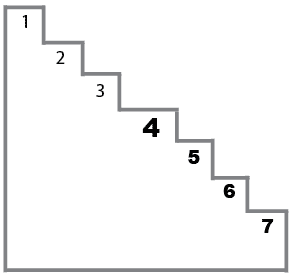 При работе с ребенком очень важно создать атмосферу доверия, открытости, доброжелательности. У ребенка должен быть бланк с нарисованной лесенкой, ручка или карандаш. «Вот лесенка. Если на ней расположить всех ребят, то здесь (показать первую ступеньку, не называя ее номер) будут стоять самые хорошие ребята, тут (показать вторую и третью) – хорошие, здесь (показать четвертую) – ни хорошие, ни плохие ребята, тут (показать пятую и шестую ступеньки) – плохие, а здесь (показать седьмую ступеньку) – самые плохие. На какую ступеньку ты поставишь себя? Объясни почему». В случае затруднений с ответом повторите инструкцию еще раз.Обработка результатов и интерпретацияПри анализе полученных данных исходите, из следующего:Ступенька 1 – завышенная самооценка.Она чаще всего характерна для первоклассников и является для них возрастной нормой. В беседе дети объясняют свой выбор так: «Я поставлю себя на первую ступеньку, потому что она высокая», «Я самый лучший», «Я себя очень люблю», «Тут стоят самые хорошие ребята, и я тоже хочу быть с ними». Нередко бывает так, что ребенок не может объяснить свой выбор, молчит, улыбается или напряженно думает. Это связано со слабо развитой рефлексией (способностью анализировать свою деятельность и соотносить мнения, переживания и действия с мнениями и оценками окружающих).Именно поэтому в первом классе не используется балльная (отметочная) оценка. Ведь первоклассник (да и нередко ребята второго класса) в подавляющем своем большинстве принимает отметку учителя как отношение к себе: «Я хорошая, потому что у меня пятерка («звездочка», «бабочка», «солнышко», «красный кирпичик»)»; «Я плохая, потому что у меня тройка («дождик», «синий кирпичик», «черточка», «см.»).Ступеньки 2, 3 – адекватная самооценкаУ ребенка сформировано положительное отношение к себе, он умеет оценивать себя и свою деятельность: «Я хороший, потому что я помогаю маме», «Я хороший, потому что учусь на одни пятерки, книжки люблю читать», «Я друзьям помогаю, хорошо с ними играю», – и т.д. Это нормальный вариант развития самооценки.Ступенька 4 – заниженная самооценкаДети, ставящие себя на четвертую ступеньку, имеют несколько заниженную самооценку. Как правило, это связано с определенной психологической проблемой ученика. В беседе ребенок может о ней рассказать. Например: «Я и ни хороший и ни плохой, потому что я бываю добрым (когда помогаю папе), бываю злым (когда на братика своего кричу)». Здесь налицо проблемы во взаимоотношениях в семье. «Я ни хорошая и ни плохая, потому что пишу плохо буквы, а мама и учительница меня ругают за это». В данном случае разрушены ситуация успеха и положительное отношение школьницы, по меньшей мере к урокам письма; нарушены межличностные отношения со значимыми взрослыми».Ступеньки 5, 6 – низкая самооценкаМладших школьников с низкой самооценкой в классе около 8–10%. Иногда у ребенка ситуативно занижается самооценка. На момент опроса что-то могло произойти: ссора с товарищем, плохая отметка, неудачно наклеенный домик на уроке труда и т.д. И в беседе ученик расскажет об этом. Например: «Я плохой, потому что подрался с Сережей на перемене», «Я плохая, потому что написала диктант на три», – и т.д. В таких случаях, как правило, через день-другой Вы получите от ребенка другой ответ (с положительной самооценкой).Гораздо серьезнее являются стойкие мотивированные ответы ребят, где красной линией проходит мысль: «Я плохой!» Опасность этой ситуации в том, что низкая самооценка может остаться у ребенка на всю его жизнь, вследствие чего он не только не раскроет своих возможностей, способностей, задатков, но и превратит свою жизнь в череду проблем и неурядиц, следуя своей логике: «Я плохой, значит, я не достоин ничего хорошего».Учителю очень важно знать причину низкой самооценки школьника – без этого нельзя помочь ребенку. Приведем примеры ответов ребят, из которых сразу становится понятно, в каком направлении оказывать им помощь: «Я поставлю себя на нижнюю ступеньку (рисует кружок на пятой ступеньке), потому что мама говорит, что я невнимательный и делаю много ошибок в тетрадях». Здесь необходима работа с родителями школьника: беседы, в которых следует объяснить индивидуальные особенности ребенка. Например, если это первоклассник, то необходимо рассказать, напомнить лишний раз родителям о том, что ребенок в этом возрасте еще не обладает ни устойчивым вниманием, ни произвольностью поведения, что у каждого ученика свой темп усвоения знаний, формирования учебных навыков. Полезно регулярно напоминать родителям о недопустимости чрезмерных требований к неуспевающему школьнику. Крайне важна демонстрация родителями положительных качеств, каждого успеха их ребенка.«Я сюда себя поставлю, на нижнюю, шестую ступеньку, потому что у меня двойки в дневнике, а учительница меня ставит в угол». Первое, что необходимо сделать, – это выявить причину неуспешности школьника (его учебы, плохого поведения) и вместе со школьным педагогом-психологом, родителями начать работу по созданию успешной учебной ситуации. Существенную роль может сыграть положительная словесная оценка процесса деятельности и отношения ученика к выполнению учебной работы.Все педагоги понимают, что отрицательные отметки не способствуют улучшению учебы, а лишь формируют негативное отношение ребенка к школе. Искать положительное в деятельности ученика, указывать даже на незначительные успехи, хвалить за самостоятельность, старание, внимательность – основные способы повышения самооценки школьников. «Я дерусь с ребятами, они меня не принимают в игру» (ставит себя на шестую ступеньку)». Проблема несформированности межличностных отношений – одна из острейших в современном начальном образовании. Неумение детей общаться, сотрудничать друг с другом – основные причины конфликтов в детской среде.Ступенька 7 – резко заниженная самооценкаРебенок, который выбирает самую нижнюю ступеньку, находится в ситуации школьной дезадаптации, личностного и эмоционального неблагополучия. Чтобы отнести себя к «самым плохим ребятам», нужен комплекс негативных, постоянно влияющих на школьника факторов. К несчастью, школа нередко становится одним из таких факторов.Отсутствие своевременной квалифицированной помощи в преодолении причин трудностей в обучении и общении ребенка, несформированность положительных межличностных отношений с учителями, одноклассниками – наиболее частые причины резко заниженной самооценки. Чтобы скорректировать ее, необходима совместная деятельность учителя, школьного педагога-психолога, социального педагога (в случае неблагоприятной обстановки в семье).Суть педагогической поддержки педагога и его психологической помощи школьникам с низкими показателями уровня самооценки состоит во внимательном, эмоционально-положительном, одобряющем, оптимистически настроенном отношении к ним.Доверительное общение, постоянный контакт с семьей, вера в ученика, знание причин и своевременное применение способов преодоления трудностей ребенка способны медленно, но поступательно формировать адекватную самооценку младшего школьника.Приложение  2                   "Неоконченные предложения" М.Ньюттена в модификации А.Б.ОрловаЦель: диагностика мотивации учения. Порядок исследования.Экспериментатор зачитывает начало предложения и сам записывает окончание предложения, которое говорит школьник. Методика используется во 2-3 классах с каждым учащимся индивидуально. Инструкция испытуемому. Сейчас я буду зачитывать тебе начало предложения, а ты как можно быстрее придумай к нему продолжение.1. Я думаю, что хороший ученик - это тот, кто... 
2. Я думаю, что плохой ученик - это тот, кто... 
3. Больше всего я люблю, когда учитель... 
4. Больше всего я не люблю, когда учитель... 
5. Больше всего мне школа нравится за то, что... 
6. Я не люблю школу за то, что... 
7. Мне радостно, когда в школе... 
8. Я боюсь, когда в школе... 
9. Я хотел бы, чтобы в школе... 
10. Я не хотел бы, чтобы в школе... 
11. Когда я был маленьким, я думал, что в школе... 
12. Если я невнимателен на уроке, я... 
13. Когда я не понимаю что-нибудь на уроке, я... 
14. Когда мне что-нибудь непонятно при выполнении домашнего задания, я... 
15. Я всегда могу проверить, правильно ли я... 
16. Я никогда не могу проверить, правильно ли я... 
17. Если мне нужно что-нибудь запомнить, я... 
18. Когда мне что-нибудь интересно на уроке, я... 
19. Мне всегда интересно, когда на уроках... 
20. Мне всегда неинтересно, когда на уроках... 
21. Если нам не задают домашнего задания, я... 
22. Если я не знаю, как решить задачу, я... 
23. Если я не знаю, как написать слово, я... 
24. Я лучше понимаю, когда на уроке... 
25. Я хотел бы, чтобы в школе всегда... Обработка и анализ результатов. Первоначально каждое окончание предложения оценивается с точки зрения выражения школьником положительного или отрицательного отношения к одному из четырех показателей мотивации учения (1 - вид личностно значимые деятельности учащегося (учение, игра, труд и т.д.); 2 - личностно значимые для ученика субъекты (учитель, одноклассники, родители, влияющие на отношение учащегося к учению); 3 - знак отношения учащегося к учению (положительное, отрицательное, нейтральное), соотношение соци альных и познавательных мотивов учения в иерархии; 4 - отношение учащегося к конкретным учебным предметам и их содержанию).Если окончание предложения не содержит выраженного эмоционального отношения к показателям мотивации учения, то оно не учитывается при анализе. Далее подсчитывается сумма положительных и сумма отрицательных оценок данного показателя мотивации учения. Они сравниваются между собой, и делается окончательный вывод по данному показателю.                                                                                                                                           Приложение 3 Определение мотивов учебной деятельностиФорма проведения: индивидуальная.Оборудование: стимульный материал к методике.Инструкция:"Сейчас я прочитаю тебе рассказ".№1. "Мальчики (девочки) разговаривали о школе. Первый мальчик сказал: "Я хожу в школу потому, что меня мама заставляет. Если бы не мама, я бы в школу не ходил".На стол перед ребёнком психолог выкладывает карточку с рисунком
№1: женская фигура с указывающим жестом, перед ней фигура ребёнка с портфелем в руках. (Внешний мотив.)№2. Второй мальчик (девочка) сказал: "Я хожу в школу потому, что мне нравится делать уроки. Даже если бы школы не было, я всё равно бы учился".
Психолог выкладывает карточку с рисунком № 2- фигура ребёнка, сидящего за партой. (Учебный мотив.)№3. Третий мальчик сказал: "Я хожу в школу потому, что там весело и много ребят, с которыми можно поиграть".
Психолог выкладывает карточку с рисунком № 3: фигурки двух детей играющих в мяч. (Игровой мотив.)№4. Четвёртый мальчик сказал: "Я хожу в школу потому, что хочу быть большим. Когда я в школе, я чувствую себя взрослым, а до школы я был маленьким"
. Психолог выкладывает карточку с рисунком № 4: две фигурки, изображённые спиной друг к другу: у той, что повыше, в руках портфель, у той, что пониже, игрушечный автомобиль. (Позиционный мотив.)№5. Пятый мальчик (девочка) сказал: "Я хожу в школу потому, что нужно учиться. Без учения никакого дела не сделаешь, а выучишься - и можешь стать, кем захочешь".
Психолог выкладывает карточку с рисунком № 5: фигурка с портфелем в руках направляется к зданию. (Социальный мотив.)№6. Шестой мальчик сказал: "Я хожу в школу потому, что получаю там пятёрки".
Психолог выкладывает карточку с рисунком № 6. фигурка ребёнка, держащего в руках раскрытую тетрадь. (Отметка.)После прочтения рассказа психолог задаёт вопросы:А как по-твоему, кто из них прав? Почему? (Выбор I)С кем из них ты хотел бы вместе играть? Почему? (Выбор 2)С кем из них ты хотел бы вместе учиться? Почему? (Выбор 3)Дети последовательно осуществляют три выбора. Если содержание недостаточно прослеживается в ответе ребёнка, необходимо задать контрольный вопрос: "А что этот мальчик сказал?", чтобы быть уверенным в том, что ребёнок произвёл свой выбор, исходя именно из содержания рассказа, а не случайно указал на одну из шести картинок.Обработка результатов. Ответы (выбор определённой картинки) экспериментатор заносит в таблицу и затем оценивает.Внешний мотив - 0 баллов;учебный мотив – 5 баллов;позиционный мотив - 3 балла;социальный мотив – 4 балла;отметка - 2 балла;игровой мотив - 1 балл;Необходимо подсчитать, сколько баллов набрано отдельно, по каждому мотиву. Контрольный выбор увеличивает количество баллов соответствующего выбора.Доминирующая мотивация учения диагностируется по наибольшему количеству баллов. Вместе с тем, ребёнок может руководствоваться и другими мотивами. О несформированпости мотивации учения свидетельствует отсутствие предпочтений, т.е. различные подходы во всех ситуациях.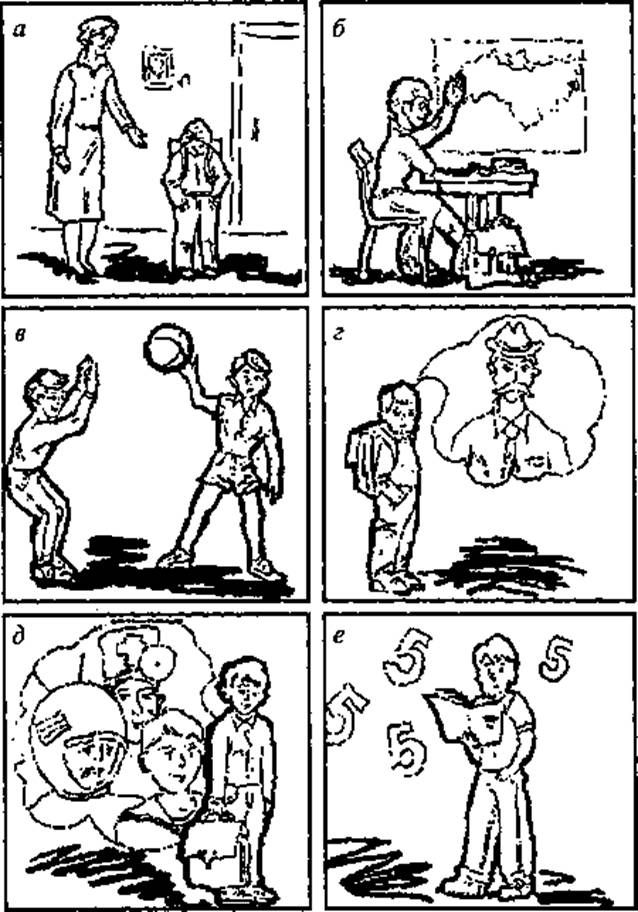                                                                                                                                  Приложение 4Методика «Что такое хорошо и что такое плохо»Тест предназначен для диагностики сформированности нравственных представлений у младших школьников.Учащихся просят привести примеры:принципиального поступка;зла, сделанного тебе другими;доброго дела, свидетелем которого ты был;справедливого поступка твоего знакомого;безвольного поступка;проявления безответственности и др.Интерпретация результатов тестаСтепень сформированности понятий о нравственных качествах оценивается по 3-балльной шкале:1 балл – если у ребенка сформировано неправильное представление о данном нравственном понятии;2 балла – если представление о нравственном понятии правильное, но недостаточно четкое и полное;3 балла – если сформировано полное и четкое представление.Возможно также проведение структурированной беседы на тему, например, справедливости. Детям читают рассказ о справедливом или несправедливом поступке и обсуждают его. Ребенку задают следующие вопросы: «Как называется такой поступок?», «О каком справедливом поступке ты можешь рассказать сам?» и т.д.2.2.2. Программы учебных предметов,курсов коррекционно-развивающей областиI-IV классыРУССКИЙ ЯЗЫКПояснительная запискаОбучение русскому языку в дополнительном первом классе (I1) I–IV классах предусматривает включение в примерную учебную программу следующих разделов: «Подготовка к усвоению грамоты», «Обучение грамоте», «Практические грамматические упражнения и развитие речи», «Чтение и развитие речи», «Речевая практика».младших классах изучение всех предметов, входящих в структуру русского языка, призвано решить следующие задачи:― Уточнение и обогащение представлений об окружающей действительности и овладение на этой основе языковыми средствами (слово,предложение, словосочетание);Формирование первоначальных «дограмматических» понятий и развитие коммуникативно-речевых навыков;Овладение различными доступными средствами устной и письменной коммуникации для решения практико-ориентированных задач;Коррекция недостатков речевой и мыслительной деятельности;	Формирование основ навыка полноценного чтения художественных текстов доступных для понимания по структуре и содержанию;Развитие навыков устной коммуникации;Формирование положительных нравственных качеств и свойств личности.Подготовка к усвоению грамоты. Подготовка к усвоению первоначальных навыков чтения. Развитие слухового внимания, фонематического слуха. Элементарный звуковой анализ. Совершенствование произносительной стороны речи. Формирование первоначальных языковых понятий: «слово», «предложение», часть слова − «слог» (без называниятермина), «звуки гласные и согласные». Деление слов на части. Выделение на слух некоторых звуков. Определение наличия/отсутствия звука в слове на слух.Подготовка к усвоению первоначальных навыков письма. Развитие зрительного восприятия и пространственной ориентировки на плоскости листа. Совершенствование и развитие мелкой моторики пальцев рук. Усвоение гигиенических правил письма. Подготовка к усвоению навыков письма.Речевое развитие. Понимание обращенной речи. Выполнение несложных словесных инструкций. Обогащение словарного запаса за счет слов, относящихся к различным грамматическим категориям. Активизация словаря. Составление нераспространенных и простых распространенных предложений (из 3-4 слов) на основе различных опор (совершаемого действия, простой сюжетной картинки, наблюдению и т. д.).Расширение арсенала языковых средств, необходимых для вербального общения. Формирование элементарных коммуникативных навыков диалогической речи: ответы на вопросы собеседника на темы, близкие личному опыту, на основе предметно-практической деятельности, наблюдений за окружающей действительностью и т.д.Обучение грамотеФормирование элементарных навыков чтения.Звуки речи. Выделение звуки на фоне полного слова. Отчетливое произнесение. Определение места звука в слове. Определение последовательности звуков в несложных по структуре словах. Сравнение на слух слов, различающихся одним звуком.Различение гласных и согласных звуков на слух и в собственном произношении.Обозначение звука буквой. Соотнесение и различение звука и буквы.Звукобуквенный анализ несложных по структуре слов.Образование и чтение слогов различной структуры (состоящих из одной гласной, закрытых и открытых двухбуквенных слогов, закрытыхтрѐхбуквенных слогов с твердыми и мягкими согласными, со стечениями согласных в начале или в конце слова). Составление и чтение слов из усвоенных слоговых структур. Формирование основ навыка правильного, осознанного и выразительного чтения на материале предложений и небольших текстов (после предварительной отработки с учителем). Разучивание с голоса коротких стихотворений, загадок, чистоговорок.Формирование элементарных навыков письма.Развитие мелкой моторики пальцев рук; координации и точности движения руки. Развитие умения ориентироваться на пространстве листа в тетради и классной доски.Усвоение начертания рукописных заглавных и строчных букв.Письмо букв, буквосочетаний, слогов, слов, предложений с соблюдением гигиенических норм. Овладение разборчивым, аккуратным письмом. Дословное списывание слов и предложений; списывание со вставкой пропущенной буквы или слога после предварительного разбора с учителем. Усвоение приѐмов и последовательности правильного списывания текста. Письмо под диктовку слов и предложений, написание которых не расходится с их произношением.Практическое усвоение некоторых грамматических умений и орфографических правил: обозначение на письме границ предложения; раздельное написание слов; обозначение заглавной буквой имен и фамилий людей, кличек животных; обозначение на письме буквами сочетания гласных после шипящих (ча—ща,чу—щу,жи—ши).Речевое развитие.Использование усвоенных языковых средств (слов, словосочетаний и конструкций предложений) для выражения просьбы и собственного намерения (после проведения подготовительной работы); ответов на вопросы педагога и товарищей класса. Пересказ прослушанных и предварительно разобранных небольших по объему текстов с опорой на вопросы учителя и иллюстративный материал. Составление двух-трех предложений с опорой на серию сюжетных картин, организованные наблюдения, практические действия и т.д.Практические грамматические упражнения и развитие речиФонетика. Звуки и буквы.Обозначение звуков на письме. Гласные и согласные. Согласные твердые и мягкие. Согласные глухие и звонкие. Согласные парные и непарные по твердости – мягкости, звонкости – глухости. Ударение. Гласные ударные и безударные.Графика. Обозначение мягкости согласных на письме буквами ь, е, ѐ, и, ю, я. Разделительный ь. Слог. Перенос слов. Алфавит.Слово. Слова,обозначающие название предметов.Различение слова ипредмета. Слова-предметы, отвечающие на вопрос кто? и что? расширение круга слов, обозначающих фрукты, овощи, мебель, транспорт, явления природы, растения, животных. Слова с уменьшительно-ласкательными суффиксами.Имена собственные. Большая буква в именах, фамилиях, отчествах, кличках животных, названиях городов, сѐл и деревень, улиц, географических объектов.Знакомство с антонимами и синонимами без называния терминов («Слова-друзья» и «Слова-враги»).Слова, обозначающие название действий. Различение действия и его названия. Название действий по вопросам что делает?что делают?чтоделал? что будет делать? Согласование слов-действий со словами-предметами.Слова, обозначающие признак предмета. Определение признака предмета по вопросам какой?какая?какое?какие? Название признаков, обозначающих цвет, форму, величину, материал, вкус предмета.Дифференциация слов, относящихся к разным категориям.	Предлог. Предлог как отдельное слово.Раздельное написание предлогасо словами. Роль предлога в обозначении пространственного расположении предметов. Составление предложений с предлогами.Имена собственные (имена и фамилии людей,клички животных,названия городов, сел, улиц, площадей).Правописание.Правописание сочетаний шипящих с гласными.Правописание парных звонких и глухих согласных на конце и в середине слова. Проверка написания безударных гласных путем изменения формы слова.Родственные слова.Подбор гнѐзд родственных слов.Общая частьродственных слов. Проверяемые безударные гласные в корне слова, подбор проверочных слов. Слова с непроверяемыми орфограммами в корне.	Предложение. Смысловая законченность предложения.Признакипредложения. Главные и второстепенные члены предложений. Оформление предложения в устной и письменной речи. Повествовательные, вопросительные и восклицательные предложения. Составление предложений опорой на сюжетную картину, серию сюжетных картин, по вопросам, по теме, по опорным слова. Распространение предложений с опорой на предметную картинку или вопросы. Работа с деформированными предложениями. Работа с диалогами.Развитие речи. Составление подписей к картинкам.Выбор заголовка киз нескольких предложенных. Различение текста и «не текста». Работа с деформированным текстом. Коллективное составление коротких рассказов после предварительного разбора. Коллективное составление небольших по объему изложений и сочинений (3-4 предложения) по плану, опорным словам и иллюстрации.Чтение и развитие речиСодержание чтения (круг чтения).Произведения устного народноготворчества (пословица, скороговорка, загадка, потешка, закличка, песня, сказка, былина). Небольшие рассказы и стихотворения русских и зарубежных писателей о природе родного края, о жизни детей и взрослых, о труде, о народных праздниках, о нравственных и этических нормах поведения. Статьи занимательного характера об интересном и необычном в окружающем мире, культуре поведения, об искусстве, историческом прошлом и пр.Примерная тематика произведений:произведения о Родине,роднойприроде, об отношении человека к природе, к животным, труду, друг другу; о жизни детей, их дружбе и товариществе; произведении о добре и зле.Жанровое разнообразие:сказки,рассказы,стихотворения,басни,пословицы, поговорки, загадки, считалки, потешки.Навык чтения: осознанное,правильное плавное чтение с переходомна чтение целыми словами вслух и «про себя». Формирование умения самоконтроля и самооценки. Формирование навыков выразительного чтения (соблюдение пауз на знаках препинания, выбор соответствующего тона голоса, чтение по ролям и драматизация разобранных диалогов).Работа с текстом. Понимание слов и выражений,употребляемых втексте. Различение простейших случаев многозначности и сравнений. Деление текста на части, составление простейшего плана и определение основной мысли произведения под руководством учителя. Составление картинного плана. Пересказ текста или части текста по плану и опорным словам.Внеклассное чтение.Чтение детских книг русских и зарубежныхписателей. Знание заглавия и автора произведения. Ориентировка в книге по оглавлению. Ответы на вопросы о прочитанном, пересказ. Отчет о прочитанной книге.Речевая практикаАудирование и понимание речи. Выполнение простых и составныхустных инструкций учителя, словесный отчет о выполненных действиях. Прослушивание и выполнение инструкций, записанных на аудионосители. Чтение и выполнение словесных инструкций, предъявленных в письменном виде.Соотнесение речи и изображения (выбор картинки, соответствующей слову, предложению).Повторение и воспроизведение по подобию, по памяти отдельных слогов, слов, предложений.Слушание небольших литературных произведений в изложении педагога и с аудио-носителей. Ответы на вопросы по прослушанному тексту, пересказ.Дикция и выразительность речи. Развитие артикуляционноймоторики. Формирование правильного речевого дыхания. Практическое использование силы голоса, тона, темпа речи в речевых ситуациях. Использование мимики и жестов в общении.Общение и его значение в жизни. Речевое и неречевое общение.Правила речевого общения. Письменное общение (афиши, реклама, письма, открытки и др.). Условные знаки в общении людей.Общение на расстоянии. Кино, телевидение, радио».Виртуальное общение. Общение в социальных сетях.Влияние речи на мысли, чувства, поступки людей.Организация речевого общенияБазовые формулы речевого общенияОбращение,привлечение внимания. «Ты» и «Вы», обращение по имени и отчеству, по фамилии, обращение к знакомым взрослым и ровесникам. Грубое обращение, нежелательное обращение (по фамилии). Ласковые обращения. Грубые и негрубые обращения. Бытовые (неофициальные) обращения к сверстникам, в семье. Именные, бытовые, ласковые обращения. Функциональные обращения (к продавцу, к сотруднику полиции и др.). Специфика половозрастных обращений (дедушка, бабушка, тетенька, девушка, мужчина и др.). Вступление в речевой контакт с незнакомым человеком без обращения («Скажите, пожалуйста…»). Обращение в письме, в поздравительной открытке.Знакомство, представление, приветствие. Формулы «Давай познакомимся», «Меня зовут …», «Меня зовут …, а тебя?». Формулы «Это…», «Познакомься пожалуйста, это …». Ответные реплики на приглашение познакомиться («Очень приятно!», «Рад познакомиться!»).Приветствие и прощание. Употребление различных формул приветствия и прощания в зависимости от адресата (взрослый или сверстник). Формулы «здравствуй», «здравствуйте», «до свидания». Развертывание формул с помощью обращения по имени и отчеству. Жесты приветствия и прощания. Этикетные правила приветствия: замедлить шаг или остановиться, посмотреть в глаза человеку.Формулы «Доброе утро», «Добрый день», «Добрый вечер», «Спокойной ночи». Неофициальные разговорные формулы «привет», «салют», «счастливо», «пока». Грубые (фамильярные) формулы «здорово», «бывай», «чао» и др. (в зависимости от условий школы). Недопустимость дублирования этикетных формул, использованных невоспитанными взрослыми. Развертывание формул с помощью обращений.Формулы, сопровождающие ситуации приветствия и прощания «Как дела?», «Как живешь?», «До завтра», «Всего хорошего» и др. Просьбы при прощании «Приходи(те) еще», «Заходи(те», «Звони(те)».Приглашение,предложение. Приглашение домой. Правила поведения в гостях.Поздравление,пожелание. Формулы «Поздравляю с …», «Поздравляюпраздником …» и их развертывание с помощью обращения по имени и отчеству.Пожелания близким и малознакомым людям, сверстникам и старшим. Различия пожеланий в связи с разными праздниками. Формулы «Желаю тебе …», «Желаю Вам …», «Я хочу пожелать …». Неречевые средства: улыбка, взгляд, доброжелательность тона.Поздравительные открытки.Формулы, сопровождающие вручение подарка «Это Вам (тебе)», «Я хочу подарить тебе …» и др. Этикетные и эмоциональные реакции на поздравления и подарки.Одобрение,комплимент. Формулы «Мне очень нравится твой …», «Как хорошо ты …», «Как красиво!» и др.Телефонный разговор. Формулы обращения, привлечения внимания в телефонном разговоре. Значение сигналов телефонной связи (гудки, обращения автоответчика сотовой связи). Выражение просьбы позвать к телефону («Позовите пожалуйста …», «Попросите пожалуйста…», «Можно попросить (позвать)…»). Распространение этих формул с помощью приветствия. Ответные реплики адресата «алло», «да», «Я слушаю».Просьба,совет. Обращение с просьбой к учителю, соседу по парте на уроке или на перемене. Обращение с просьбой к незнакомому человеку. Обращение с просьбой к сверстнику, к близким людям.Развертывание просьбы с помощью мотивировки. Формулы «Пожалуйста, …», «Можно …, пожалуйста!», «Разрешите….», «Можно мне …», «Можно я …».Мотивировка отказа. Формулы «Извините, но …».Благодарность. Формулы «спасибо», «большое спасибо», «пожалуйста». Благодарность за поздравления и подарки («Спасибо … имя»), благодарность как ответная реакция на выполнение просьбы. Мотивировка благодарности. Формулы «Очень приятно», «Я очень рада» и др. как мотивировка благодарности. Ответные реплики на поздравление, пожелание («Спасибо за поздравление», «Я тоже поздравляю тебя (Вас)». «Спасибо, и тебя (Вас) поздравляю»).Замечание,извинение. Формулы «извините пожалуйста» с обращениембез него. Правильная реакция на замечания. Мотивировка извинения («Я нечаянно», «Я не хотел» и др.). Использование форм обращения при извинении. Извинение перед старшим, ровесником. Обращение и мотивировка при извинении.Сочувствие,утешение. Сочувствие заболевшему сверстнику, взрослому.Слова поддержки, утешения.Одобрение,комплимент. Одобрение как реакция на поздравления, подарки: «Молодец!», «Умница!», «Как красиво!»Примерные темы речевых ситуаций«Я – дома» (общение с близкими людьми, прием гостей)	«Я и мои товарищи» (игры и общение со сверстниками, общение в школе, в секции, в творческой студии)«Я за порогом дома» (покупка, поездка в транспорте, обращение за помощью (в т.ч. в экстренной ситуации), поведение в общественных местах (кино, кафе и др.)	«Я в мире природы» (общение с животными, поведение в парке, в лесу) Темы  речевых  ситуаций  формулируются  исходя  из  уровня  развития коммуникативных и речевых умений обучающихся и социальной ситуации их жизни.  Например,  в  рамках  лексической  темы  «Я  за  порогом  дома»  для отработки этикетных форм знакомства на уроках могут быть организованы речевые   ситуации   «Давайте   познакомимся!»,  «Знакомство   во  дворе»,«Знакомство в гостях».Алгоритм работы над темой речевой ситуацииВыявление и расширение представлений по теме речевой ситуации. Актуализация, уточнение и расширение словарного запаса о темеситуации.Составление предложений по теме ситуации, в т.ч. ответы на вопросы и формулирование вопросов учителю, одноклассникам.Конструирование диалогов, участие в диалогах по теме ситуации. Выбор атрибутов к ролевой игре по теме речевой ситуации. Уточнениеролей, сюжета игры, его вариативности.Моделирование речевой ситуации.Составление устного текста (диалогического или несложного монологического) по теме ситуации.МАТЕМАТИКАПояснительная запискаМатематика является одним из важных общеобразовательных предметов в образовательных организациях, осуществляющих обучение учащихся с умственной отсталостью (интеллектуальными нарушениями). Основной целью обучения математике является подготовка обучающихся этой категории к жизни в современном обществе и овладение доступными профессионально-трудовыми навыками.Исходя из основной цели, задачами обучения математике являются:	и формирование доступных умственно обучающимся с умственной отсталостью (интеллектуальными нарушениями) математических знаний и умений, необходимых для решения учебно-познавательных, учебно-практических, житейских и профессиональных задач и развитие способности их использования при решении соответствующих возрасту задач;коррекция и развитие познавательной деятельности и личностных качеств обучающихся с умственной отсталостью (интеллектуальными нарушениями) средствами математики с учетом их индивидуальных возможностей;формирование положительных качеств личности, в частности аккуратности, настойчивости, трудолюбия, самостоятельности, терпеливости,любознательности, умений планировать свою деятельность, доводить начатое дело до конца, осуществлять контроль и самоконтроль.Пропедевтика.Свойства предметовПредметы, обладающие определенными свойствами: цвет, форма, размер (величина), назначение. Слова: каждый, все, кроме, остальные (оставшиеся), другие.Сравнение предметовСравнение двух предметов, серии предметов.Сравнение предметов, имеющих объем, площадь, по величине: большой, маленький, больше, меньше, равные, одинаковые по величине; равной, одинаковой, такой же величины.Сравнение предметов по размеру. Сравнение двух предметов: длинный, короткий (широкий, узкий, высокий, низкий, глубокий, мелкий, толстый, тонкий); длиннее, короче (шире, уже, выше, ниже, глубже, мельче, толще, тоньше); равные, одинаковые по длине (ширине, высоте, глубине, толщине); равной, одинаковой, такой же длины (ширины, высоты, глубины, толщины). Сравнение трех-четырех предметов по длине (ширине, высоте, глубине, толщине); длиннее, короче (шире, уже, выше, ниже, глубже, мельче, тоньше, толще); самый длинный, самый короткий (самый широкий, узкий, высокий, низкий, глубокий, мелкий, толстый, тонкий).Сравнение двух предметов по массе (весу): тяжелый, легкий, тяжелее, легче, равные, одинаковые по тяжести (весу), равной, одинаковой, такой же тяжести (равного, одинакового, такого же веса). Сравнение трех-четырех предметов по тяжести (весу): тяжелее, легче, самый тяжелый, самый легкий.Сравнение предметных совокупностей по количеству предметов, их составляющихСравнение двух-трех предметных совокупностей. Слова: сколько, много, мало, больше, меньше, столько же, равное, одинаковое количество, немного, несколько, один, ни одного.Сравнение количества предметов одной совокупности до и после изменения количества предметов, ее составляющих.Сравнение небольших предметных совокупностей путем установления взаимно однозначного соответствия между ними или их частями: больше, меньше, одинаковое, равное количество, столько же, сколько, лишние, недостающие предметы.Сравнение объемов жидкостей, сыпучих веществСравнение объемов жидкостей, сыпучих веществ в одинаковых емкостях. Слова: больше, меньше, одинаково, равно, столько же.Сравнение объемов жидкостей, сыпучего вещества в одной емкости до и после изменения объема.Положение предметов в пространстве, на плоскостиПоложение предметов в пространстве, на плоскости относительно учащегося, по отношению друг к другу: впереди, сзади, справа, слева, правее, левее, вверху, внизу, выше, ниже, далеко, близко, дальше, ближе, рядом, около, здесь, там, на, в, внутри, перед, за, над, под, напротив, между, в середине, в центре.Ориентировка на листе бумаги: вверху, внизу, справа, слева, в середине (центре); верхний, нижний, правый, левый край листа; то же для сторон: верхняя, нижняя, правая, левая половина, верхний правый, левый, нижний правый, левый углы.Единицы измерения и их соотношенияЕдиница времени — сутки. Сутки: утро, день, вечер, ночь. Сегодня, завтра, вчера, на следующий день, рано, поздно, вовремя, давно, недавно, медленно, быстро.Сравнение по возрасту: молодой, старый, моложе, старше.Геометрический материалКруг, квадрат, прямоугольник, треугольник. Шар, куб, брус.Нумерация.Счет предметов.Чтение и запись чисел в пределах100.Разряды.	Представление	чисел	в	виде	суммы	разрядных	слагаемых.Сравнение и упорядочение чисел, знаки сравнения.Единицы измерения и их соотношения.Величины и единицы ихизмерения. Единица массы (килограмм), емкости (литр), времени (минута, час, сутки, неделя, месяц, год), стоимости (рубль, копейка), длины (миллиметр, сантиметр, дециметр, метр). Соотношения между единицами измерения однородных величин. Сравнение и упорядочение однородных величин.Арифметические действия.Сложение,вычитание,умножение иделение неотрицательных целых чисел. Названия компонентов арифметических действий, знаки действий. Таблица сложения. Таблица умножения и деления. Арифметические действия с числами 0 и 1. Взаимосвязь арифметических действий. Нахождение неизвестногокомпонента арифметического действия. Числовое выражение. Скобки. Порядок действий. Нахождение значения числового выражения. Использование свойств арифметических действий в вычислениях (переместительное свойство сложения и умножения). Алгоритмы письменного сложения, вычитания, умножения и деления. Способы проверки правильности вычислений.Арифметические задачи. Решение текстовых задач арифметическим способом. Простые арифметические задачи на нахождение суммы и разности (остатка). Простые арифметические задачи на увеличение (уменьшение) чисел на несколько единиц. Простые арифметические задачи на нахождение произведения, частного (деление на равные части, деление по содержанию); увеличение в несколько раз, уменьшение в несколько раз. Простые арифметические задачи на нахождение неизвестного слагаемого. Задачи, содержащие отношения «больше на (в)…», «меньше на (в)…». Задачи на расчет стоимости (цена, количество, общая стоимость товара). Составные арифметические задачи, решаемые в два действия.Геометрический материал. Пространственные отношения. Взаимное расположение предметов в пространстве и на плоскости (выше—ниже, слева—справа, сверху—снизу, ближе— дальше, между и пр.).Геометрические фигуры. Распознавание и изображение геометрических фигур: точка, линия (кривая, прямая), отрезок, ломаная, угол, многоугольник, треугольник, прямоугольник, квадрат, окружность, круг. Замкнутые и незамкнутые кривые: окружность, дуга. Ломаные линии — замкнутая, незамкнутая. Граница многоугольника — замкнутая ломаная линия. Использование чертежных инструментов для выполнения построений.Измерение длины отрезка. Сложение и вычитание отрезков. Измерение отрезков ломаной и вычисление ее длины.Взаимное положение на плоскости геометрических фигур (пересечение, точки пересечения).Геометрические формы в окружающем мире. Распознавание и называние: куб, шар.МИР ПРИРОДЫ И ЧЕЛОВЕКАПояснительная запискаОсновная цель предмета «Мир природы и человека»заключается вформировании первоначальных знаний о живой и неживой природе; понимании простейших взаимосвязей, существующих между миром природы и человека.Курс «Мир природы и человека» является начальным звеном формирования естествоведческих знаний, пропедевтическим этапомформирования у учащихся умений наблюдать, анализировать, взаимодействовать с окружающим миром.Содержание дисциплины предусматривает знакомство с объектами и явлениями окружающего мира и дает возможность постепенно раскрывать причинно-следственные связи между природными явлениями и жизнью человека.При отборе содержания курса «Мир природы и человека» учтены современные научные данные об особенностях познавательной деятельности, эмоционально волевой регуляции, поведения младших школьников с умственной отсталостью (интеллектуальными нарушениями).Программа реализует современный взгляд на обучение естествоведческим дисциплинам, который выдвигает на первый план обеспечение:полисенсорности восприятия объектов;практического взаимодействия обучающихся с умственной отсталостью (интеллектуальными нарушениями) с предметами познания, по возможности в натуральном виде и в естественных условиях или в виде макетов в специально созданных учебных ситуациях;накопления представлений об объектах и явлениях окружающего мира через взаимодействие с различными носителями информации: устным с печатным словом, иллюстрациями, практической деятельностью в процессе решения учебно-познавательных задач, в совместной деятельности друг с другом в процессе решения проблемных ситуаций и т.п.;закрепления представлений, постоянное обращение к уже изученному, систематизации знаний и накоплению опыта взаимодействия с предметами познания в игровой, коммуникативной и учебной деятельности;постепенного усложнения содержания предмета: расширение характеристик предмета познания, преемственность изучаемых тем.Основное внимание при изучении курса «Мир природы и человека» уделено формированию представлений об окружающем мире: живой и неживой природе, человеке, месте человека в природе, взаимосвязях человека и  общества с природой. Практическая направленность учебного предмета реализуется через развитие способности к использованию знаний о живой и неживой природе, об особенностях человека как биосоциального существа для осмысленной и самостоятельной организации безопасной жизни в конкретных условиях.Структура курса представлена следующими разделами: «Сезонные изменения» , «Неживая природа», «Живая природа (в том числе человек)», «Безопасное поведение».Повышение эффективности усвоения учебного содержания требует организации большого количества наблюдений, упражнений, практических работ, игр, экскурсий для ознакомления и накопления опыта первичного взаимодействия с изучаемыми объектами и явлениями.Сезонные измененияВременные изменения. День,вечер,ночь,утро.Сутки,время суток. Время суток и солнце (по результатам наблюдений). Время суток на циферблате часов. Дни недели, порядок следования, рабочие и выходные дни. Неделя и месяц.Времена года:Осень.Зима.Весна.Лето.Основные признаки каждого времени года (изменения в неживой природе, жизни растений, животных и человека) Месяцы осенние, зимние, весенние, летние. Порядок месяцев в сезоне; в году, начиная с января. КалендарьОсень ― начальная осень, середина сезона, поздняя осень. Зима ― начало, середина, конец зимы. Весна ― ранняя, середина весны, поздняя весна. Смена времен года. Значение солнечного тепла и света. Преемственность сезонных изменений. Взаимозависимость изменений в неживой и живой природе, жизни людей (в том числе и по результатам наблюдений).Сезонные изменения в неживой природеИзменения, происходящие в природе в разное время года, с постепенным нарастанием подробности описания качественных изменений: температура воздуха (тепло – холодно, жара, мороз, замеры температуры); осадки (снег – дождь, иней, град); ветер (холодный – теплый, направление и сила, на основе наблюдений); солнце (яркое – тусклое, большое – маленькое, греет, светит) облака (облака, тучи, гроза), состояние водоемов (ручьи, лужи, покрылись льдом, теплая - холодная вода), почвы (сухая - влажная – заморозки).Солнце и изменения в неживой и живой природе. Долгота дня зимой и летом.Растения и животные в разное время годаЖизнь растений и животных (звери, птицы, рыбы, насекомые) в разные сезоны года. Сбор листьев, плодов и семян. Ознакомление с названиями растений и животных. Раннецветущие, летние и осенние растения. Увяданиепоявление растений. Подкормка птиц. Весенний сбор веток для гнездования птиц.Сад, огород. Поле, лес в разное время года. Домашние и дикие животные в разное время года.Одежда людей, игры детей, труд людей в разное время годаОдежда людей в разное время года. Одевание на прогулку. Учет времени года, погоды, предполагаемых занятий (игры, наблюдения, спортивные занятия).Игры детей в разные сезоны года.Труд  людей  в  сельской  местности	и  городе  в  разное  время  года.Предупреждение простудных заболеваний, гриппа, травм в связи с сезонными особенностями (похолодание, гололед, жара и пр.)Неживая природаСолнце, облака, луна, звезды. Воздух. Земля: песок, глина, камни. Почва. Вода. Узнавание и называние объектов неживой природы.Простейшиепризнаки объектов неживой природы по основным параметрам: внешний вид, наиболее существенные и заметные свойства (выделяемые при наблюдении ребенком), место в природе, значение. Элементарные сведения о Земле, как планете, и Солнце – звезде, вокруг которой в космосе двигается Земля.Живая природаРастенияРастения  культурные.  Овощи.Фрукты.Ягоды.Арбуз,дыня,тыква.Зерновые	культуры.	Внешний	вид,	место	произрастания,	использование.Значение для жизни человека. Употребление в пищу.Растения комнатные. Название.Внешнее строение(корень,стебель,лист). Уход. Растения дикорастущие. Деревья. Кустарники. Травянистые растения. Корень, стебель, лист, цветок, плод и семена. Первичные представление о способах размножения. Развитие растение из семени на примере гороха или фасоли. Значение растений в природе. Охрана, использование человеком.ГрибыШляпочные грибы: съедобные и не съедобные. Название. Место произрастания. Внешний вид. Значение в природе. Использование человеком.ЖивотныеЖивотные домашние. Звери.Птицы.Названия.Внешнее строение:части тела. Условия обитания, чем кормятся сами животные, чем кормят их люди. Место в жизни человека (для чего содержат животное), забота и уход за животным. Скотный двор, птичник, ферма.Животные дикие. Звери.Птицы.Змеи.Лягушка.Рыбы.Насекомые.Названия. Внешнее строение: названия частей тела. Место обитания, питание, образ жизни. Роль в природе. Помощь птицам зимой (подкормка, изготовление кормушек) и весной в период гнездования (сбор веток для гнезд, соблюдение тишины и уединенности птиц на природе).Охрана природы: наблюдения за жизнью живой природы,уход закомнатными растениями, посадка и уход за растением, бережное отношение к дикорастущим растениям, правили сбора урожая грибов и лесных ягод, ознакомление с правилами ухода за домашними животными, подкормка птиц зимой, сбор веток в период гнездования, ознакомление с видами помощи диким животным, и т.п.ЧеловекМальчик и девочка. Возрастные группы (малыш, школьник, молодой человек, взрослый, пожилой).Строение тела человека (голова, туловище, ноги и руки (конечности). Ориентировка в схеме тела на картинке и на себе. Голова, лицо: глаза, нос, рот, уши. Покровы тела: кожа, ногти, волосы.Гигиена кожи, ногтей, волос (мытье, расчесывание, обстригание). Зубы. Гигиена полости рта (чистка зубов, полоскание). Гигиена рук (мытье). Органы чувств человека (глаза, уши, нос, язык, кожа). Значение в жизни человека (ознакомление с жизнью вокруг, получение новых впечатлений). Гигиена органов чувств. Бережное отношение к себе, соблюдение правил охраны органов чувств, соблюдение режима работы и отдыха. Первичное ознакомление с внутренним строением тела человека (внутренние органы).Здоровый образ жизни: гигиена жилища (проветривание, регулярнаяуборка),	гигиена	питания	(полноценное	и	регулярное	питание:	овощи,фрукты, ягоды, хлеб, молочные продукты, мясо, рыба). Режим сна, работы.Личная гигиена (умывание, прием ванной), прогулки и занятия спортом .Человек – член общества: член семьи, ученик, одноклассник, друг.. Личные вещи ребенка: гигиенические принадлежности, игрушки, учебные вещи, одежда, обувь. Вещи мальчиков и девочек. Профессии людей ближайшего окружения ребенкаМагазины («овощи-фрукты», продуктовый, промтоварный (одежда, обувь, бытовая техника или др.), книжный). Зоопарк или краеведческий музей. Почта. Больница. Поликлиника. Аптека. Назначение учреждения. Основные профессии людей, работающих в учреждении. Правила поведения в магазине.Транспорт. Назначение. Называние отдельных видов транспорта (машины легковые и грузовые, метро, маршрутные такси, трамваи,троллейбусы, автобусы). Городской пассажирский транспорт. Транспорт междугородний. Вокзалы и аэропорты. Правила поведения.Наша Родина - Россия. Наш город. Населенные пункты. Столица. Флаг, Герб, Гимн России. Президент России. Наша национальность. Некоторыедругие национальности. Национальные костюмы. Россия – многонациональная страна. Праздники нашей страны. Достижение нашей страны в науке и искусствах. Великие люди страны или края. Деньги нашей страны. Получение и расходование денег.Безопасное поведениеПредупреждение заболеваний и травм.Профилактика простуд: закаливание, одевание по погоде, проветривание помещений, предупреждение появления сквозняков. Профилактика вирусных заболеваний (гриппа) – прием витаминов, гигиена полости носа и рта, предупреждение контактов с больными людьми. Поведение во время простудной (постельный режим, соблюдение назначений врача) и инфекционной болезни (изоляция больного, проветривание, отдельная посуда и стирка белья, прием лекарств по назначению врача,постельный режим). Вызов врача из поликлиники. Случаи обращения в больницу.Простейшие действия при получении травмы: обращение за помощьюучителю, элементарное описание ситуации приведшей к травме и своего состояния (что и где болит). Поведение при оказании медицинской помощи.Безопасное поведение в природе.Правила  поведения  человека  при  контакте  с  домашним  животным.Правила поведения человека с диким животным в зоопарке, в природе.Правила поведение в лесу, на воде, в грозу. Предупреждение отравления ядовитыми грибами, ягодами. Признаки. Вызов скорой помощи по телефону. Описание состояния больного.Правила поведения с незнакомыми людьми, в незнакомом месте. Правила поведения на улице. Движения по улице группой. ИзучениеПДД: сигналы светофора, пешеходный переход, правила нахождения ребенка на улице (сопровождение взрослым, движение по тротуару, переход улицы по пешеходному переходу). Правила безопасного поведения в общественном транспорте.Правила безопасного использование учебных принадлежностей, инструментов для практических работ и опытов, с инвентарем для уборки класса. Правила обращения с горячей водой (в кране, в чайнике), электричеством, газом (на кухне).Телефоны первой помощи. Звонок по телефону экстренных служб..МУЗЫКА(дополнительный первый (I1)-V классы; I-V классы)Пояснительная записка«Музыка» ― учебный предмет, предназначенный для формирования у обучающихся с умственной отсталостью (интеллектуальными нарушениями) элементарных знаний, умений и навыков в области музыкального искусства,развития их музыкальных способностей, мотивации к музыкальной деятельности.Цель ―приобщение к музыкальной культуре обучающихся сумственной отсталостью (интеллектуальными нарушениями) как к неотъемлемой части духовной культуры.Задачи учебного предмета «Музыка»:1)  накопление первоначальных впечатлений от музыкального искусств;                  2) получение доступного опыта (овладение элементарными музыкальными знаниями, слушательскими и доступными исполнительскими умениями);3)приобщение к культурной среде, дающей обучающемуся впечатления от музыкального искусства,4) формирование стремления и привычки к слушанию музыки, посещению концертов, самостоятельной музыкальной деятельности и др.5)развитие способности получать удовольствие от музыкальных произведений, выделение собственных предпочтений в восприятии музыки,приобретение опыта самостоятельной музыкально деятельности.                   6)формирование простейших эстетических ориентиров и их использование в организации обыденной жизни и праздника.                   7)развитие    восприятия,    в    том    числе    восприятия    музыки,мыслительных процессов, певческого голоса, творческих способностей обучающихся.Коррекционная	направленность	учебного	предмета	«Музыка»обеспечивается композиционностъю, игровой направленностью, эмоциональной дополнительностью используемых методов. Музыкально-образовательный процесс основан на принципе индивидуализации и дифференциации процесса музыкального воспитания, взаимосвязи обучения и воспитания, оптимистической перспективы, комплексности обучения, доступности, систематичности и последовательности, наглядности.Содержание учебного предмета	В содержание программы входит овладение обучающимися с умственной отсталостью (интеллектуальными нарушениями) в доступной для них форме и объеме следующими видами музыкальной деятельности:восприятие музыки, хоровое пение, элементы музыкальной грамоты, игра на музыкальных инструментах детского оркестра. Содержание программного материала уроков состоит из элементарного теоретического материала, доступных видов музыкальной деятельности, музыкальных произведений для слушания и исполнения, вокальных упражнений.Восприятие музыкиРепертуар для слушания:произведения отечественной музыкальной культуры; музыка народная и композиторская; детская, классическая, современная.Примерная тематика произведений: о природе, труде, профессиях, общественных явлениях, детстве, школьной жизни и т.д.Жанровое разнообразие: праздничная, маршевая, колыбельная песни и пр.Слушание музыки:― овладение умением спокойно слушать музыку, адекватно реагировать на художественные образы, воплощенные в музыкальных произведениях; развитие элементарных представлений о многообразии внутреннего содержания прослушиваемых произведений;― развитие эмоциональной отзывчивости и эмоционального реагирования на произведения различных музыкальных жанров и разных по своему характеру;              - развитие умения передавать словами внутреннее содержание музыкального произведения;             - развитие умения определять разнообразные по форме и характеру музыкальные произведения (марш, танец, песня; весела, грустная, спокойная мелодия);             - развитие умения самостоятельно узнавать и называть песни по вступлению;              - развитие умения различать мелодию и сопровождение в песне и   инструментальном произведении;- развитие умения различать части песни (запев, припев, проигрыш,окончание);-ознакомление с пением соло и хором; формирование представлений                -различных музыкальных коллективах (ансамбль, оркестр);- знакомство  с  музыкальными  инструментами  и  их  звучанием(фортепиано, барабан, скрипка и др.)Хоровое пение.Песенный репертуар: произведения отечественной музыкальной культуры; музыка народная и композиторская; детская, классическая, современная. Используемый песенный материал должен быть доступным по смыслу, отражать знакомые образы, события и явления, иметь простой ритмический рисунок мелодии, короткие музыкальные фразы, соответствовать требованиям организации щадящего режима по отношению к детскому голосуПримерная тематика произведений: о природе, труде, профессиях, общественных явлениях, детстве, школьной жизни и т.д.Жанровое разнообразие: игровые песни, песни-прибаутки, трудовые песни, колыбельные песни и пр.Навык пения:                обучение певческой установке: непринужденное, но подтянутое положение корпуса с расправленными спиной и плечами, прямое свободное положение головы, устойчивая опора на обе ноги, свободные руки;                 работа над певческим дыханием: развитие умения бесшумного глубокого, одновременного вдоха, соответствующего характеру и темпу песни; формирование умения брать дыхание перед началом музыкальной фразы; отработка навыков экономного выдоха, удерживания дыхания на более длинных фразах; развитие умения быстрой, спокойной смены дыханияпри исполнении песен, не имеющих пауз между фразами; развитие умения распределять дыхание при исполнении напевных песен с различными динамическими оттенками (при усилении и ослаблении дыхания);              пение коротких попевок на одном дыхании;                формирование устойчивого навыка естественного, ненапряженного звучания; развитие умения правильно формировать гласные и отчетливо произносить согласные звуки, интонационно выделять гласные звуки в зависимости от смысла текста песни; развитие умения правильно формировать гласные при пении двух звуков на один слог; развитие умения отчетливого произнесения текста в темпе исполняемого произведения;                развитие умения мягкого, напевного, легкого пения (работа над кантиленой - способностью певческого голоса к напевному исполнению мелодии);                активизация внимания к единой правильной интонации; развитие точного интонирования мотива выученных песен в составе группы и индивидуально;                развитие умения четко выдерживать ритмический рисунок произведения без сопровождения учителя и инструмента (а капелла); работа над чистотой интонирования и выравнивание звучания на всем диапазоне;               развитие слухового внимания и чувства ритма в ходе специальных ритмических упражнений; развитие умения воспроизводить куплет хорошо знакомой песни путем беззвучной артикуляции в сопровождении инструмента;              дифференцирование звуков по высоте и направлению движения мелодии (звуки высокие, средние, низкие; восходящее, нисходящее движение мелодии, на одной высоте); развитие умения показа рукой направления мелодии (сверху вниз или снизу вверх); развитие умения определять сильную долю на слух;развитие понимания содержания песни на основе характера ее мелодии (веселого, грустного, спокойного) и текста; выразительно-эмоциональное исполнение выученных песен с простейшими элементами динамических оттенков;                 формирование  понимания  дирижерских  жестов  (внимание,  вдох,начало и окончание пения);                  развитие умения слышать вступление и правильно начинать пение вместе с педагогом и без него, прислушиваться к пению одноклассников;развитие пения в унисон; развитие устойчивости унисона; обучение пению выученных песен ритмично, выразительно с сохранением строя и ансамбля;                 развитие умения использовать разнообразные музыкальные средства (темп, динамические оттенки) для работы над выразительностью исполнения песен;пение спокойное, умеренное по темпу, ненапряженное и плавное в пределах mezzo piano (умеренно тихо) и mezzo forte (умеренно громко);укрепление и постепенное расширение певческого диапазона ми1 –ля1, ре1 – си1, до1 – до2.получение эстетического наслаждения от собственного пения.Элементы музыкальной грамотыСодержание:ознакомление с высотой звука (высокие, средние, низкие);ознакомление с динамическими особенностями музыки (громкая ―forte,тихая― piano);развитие умения различать звук по длительности (долгие, короткие):элементарные сведения о нотной записи (нотный стан, скрипичный ключ, добавочная линейка, графическое изображение нот, порядок нот в гамме до мажор).Игра на музыкальных инструментах детского оркестра.Репертуар для исполнения: фольклорные произведения, произведения композиторов-классиков и современных авторов.Жанровое разнообразие: марш,полька,вальс.Содержание:обучение игре на ударно-шумовых инструментах (маракасы, бубен,треугольник; металлофон; ложки и др.);обучение игре на балалайке или других доступных народных инструментах;обучение игре на фортепиано.ИЗОБРАЗИТЕЛЬНОЕ ИСКУССТВО (дополнительный первый (I1)-V классы; I-V классы) Пояснительная запискаОсновная	цель	изучения	предмета	заключается	во	всестороннемразвитии личности обучающегося с умственной отсталостью (интеллектуальными нарушениями) в процессе приобщения его к художественной культуре и обучения умению видеть прекрасное в жизни и искусстве; формировании элементарных знаний об изобразительном искусстве, общих и специальных умений и навыков изобразительной деятельности (в рисовании, лепке, аппликации), развитии зрительного восприятия формы, величины, конструкции, цвета предмета, его положения в пространстве, а также адекватного отображения его в рисунке, аппликации, лепке; развитие умения пользоваться полученными практическими навыками в повседневной жизни.Основные задачи изучения предмета:Воспитание интереса к изобразительному искусству. Раскрытие значения изобразительного искусства в жизни человекаВоспитание в детях эстетического чувства и понимания красоты окружающего мира, художественного вкуса.Формирование элементарных знаний о видах и жанрах изобразительного искусства искусствах. Расширение художественно-эстетического кругозора;Развитие  эмоционального  восприятия  произведений  искусства,умения анализировать их  содержание и формулировать своего мнения о них.Формирование  знаний  элементарных  основ  реалистическогорисунка.Обучение изобразительным техникам и приѐмам с использованием различных материалов, инструментов и приспособлений, в том числе экспериментирование и работа в нетрадиционных техниках.Обучение    разным    видам    изобразительной    деятельности(рисованию, аппликации, лепке). Обучение правилам и законам композиции, цветоведения, построения орнамента и др., применяемых в разных видах изобразительной деятельности.Формирование умения создавать простейшие художественные образы с натуры и по образцу, по памяти, представлению и воображению.Развитие умения выполнять тематические и декоративные композиции.Воспитание у учащихся умения согласованно и продуктивно работать в группах, выполняя определенный этап работы для получения результата общей изобразительной деятельности («коллективное рисование», «коллективная аппликация»).Коррекция недостатков психического и физического развития обучающихся на уроках изобразительного искусства заключается в следующем:― коррекции познавательной деятельности учащихся путем систематического и целенаправленного воспитания и совершенствования у них правильного восприятия формы, строения, величины, цвета предметов, их положения в пространстве, умения находить в изображаемом объекте существенные признаки, устанавливать сходство и различие между предметами;развитии   аналитических   способностей,   умений   сравнивать,обобщать;  формирование  умения  ориентироваться  в  задании,  планироватьхудожественные работы, последовательно выполнять рисунок, аппликацию, лепку предмета; контролировать свои действия;коррекции ручной моторики; улучшения зрительно-двигательной координации путем использования вариативных и многократно повторяющихся действий с применением разнообразных технических приемов рисования, лепки и выполнения аппликации.развитие   зрительной   памяти,   внимания,   наблюдательности,образного мышления, представления и воображения.Примерное содержание предметаСодержание программы отражено в пяти разделах: «Подготовительный период обучения», «Обучение композиционной деятельности», «Развитие умений воспринимать и изображать форму предметов, пропорции, конструкцию»; «Развитие восприятия цвета предметов и формирование умения передавать его в живописи», «Обучение восприятию произведений искусства».Программой предусматриваются следующие виды работы:рисование  с  натуры  и  по  образцу  (готовому  изображению);рисование по памяти, представлению и воображению; рисование на свободную и заданную тему; декоративное рисование.лепка объемного и плоскостного изображения (барельеф на картоне)натуры или по образцу, по памяти, воображению; лепка на тему; лепка декоративной композиции;выполнение плоскостной и полуобъемной аппликаций (без фиксации деталей на изобразительной поверхности («подвижная аппликация») и с фиксацией деталей на изобразительной плоскости с помощью пластилина и клея) с натуры, по образцу, представлению,воображению; выполнение предметной, сюжетной и декоративной аппликации;проведение беседы о содержании рассматриваемых репродукций с картины художников, книжной иллюстрации, картинки, произведения народного и декоративно-прикладного искусства.ВведениеЧеловек и изобразительное искусство; урок изобразительного искусства; правила поведения и работы на уроках изобразительного искусства; правила организации рабочего места; материалы и инструменты, используемые в процессе изобразительной деятельности; правила их хранения.Подготовительный период обученияФормирование организационных умений: правильно сидеть,правильнодержать и пользоваться инструментами (карандашами, кистью, красками), правильно располагать изобразительную поверхность на столе.Сенсорное воспитание:различение формы предметов при помощизрения, осязания и обводящих движений руки; узнавание и показ основных геометрических фигур и тел (круг, квадрат, прямоугольник, шар, куб); узнавание, называние и отражение в аппликации и рисунке цветов спектра; ориентировка на плоскости листа бумаги.Развитие моторики рук:формирование правильного удержаниякарандаша и кисточки; формирование умения владеть карандашом; формирование навыка произвольной регуляции нажима; произвольного темпа движения (его замедление и ускорение), прекращения движения в нужной точке; направления движения.Обучение приемам работы в изобразительной деятельности (лепке,выполнении аппликации, рисовании):Приемы лепки:отщипывание кусков от целого куска пластилина и разминание;размазывание по картону;скатывание, раскатывание, сплющивание;― примазывание частей при составлении целого объемного изображения.Приемы работы с«подвижной аппликацией» для развития целостного восприятия объекта при подготовке детей к рисованию:складывание целого изображения из его деталей без фиксации на плоскости листа;совмещение аппликационного изображения объекта с контурным рисунком геометрической фигуры без фиксации на плоскости листа;расположение деталей предметных изображений или силуэтов на листе бумаги в соответствующих пространственных положениях;составление по образцу композиции из нескольких объектов без фиксации на плоскости листа.Приемы выполнения аппликации из бумаги:приемы работы ножницами;раскладывание деталей аппликации на плоскости листа относительно друг друга в соответствии с пространственными отношениями:внизу, наверху, над, под, справа от …, слева от …, посередине;приемы соединения деталей аппликации с изобразительной поверхностью с помощью пластилина.приемы наклеивания деталей аппликации на изобразительную поверхность с помощью клея.Приемы рисования твердыми материалами (карандашом, фломастером, ручкой):рисование с использованием точки (рисование точкой; рисование по заранее расставленным точкам предметов несложной формы по образцу).рисование разнохарактерных линий (упражнения в рисовании по клеткам прямых вертикальных, горизонтальных, наклонных, зигзагообразных линий; рисование дугообразных, спиралеобразных линии; линий замкнутого контура (круг, овал). Рисование по клеткам предметов несложной формы с использованием этих линии (по образцу);рисование без отрыва руки с постоянной силой нажима и изменением силы нажима на карандаш. Упражнения в рисовании линий.Рисование предметов несложных форм (по образцу);― штрихование внутри контурного изображения; правила штрихования; приемы штрихования (беспорядочная штриховка и упорядоченная штриховка в виде сеточки);рисование карандашом линий и предметов несложной формы двумяруками.Приемы работы красками:приемы рисования руками:точечное рисование пальцами;линейноерисование пальцами; рисование ладонью, кулаком, ребром ладони;приемы трафаретной печати:печать тампоном,карандашнойрезинкой, смятой бумагой, трубочкой и т.п.;приемы кистевого письма:примакивание кистью;наращивание массы;рисование сухой кистью; рисование по мокрому листу и т.д.Обучение действиям с шаблонами и трафаретами:правила обведения шаблонов;обведение шаблонов геометрических фигур, реальных предметов несложных форм, букв, цифр.Обучение композиционной деятельностиРазвитие умений воспринимать и изображать форму предметов, пропорции, конструкциюФормирование понятий: «предмет», «форма», «фигура», «силуэт», «деталь», «часть», «элемент», «объем», «пропорции», «конструкция», «узор», «орнамент», «скульптура», «барельеф», «симметрия», «аппликация» и т.п.Разнообразие форм предметного мира. Сходство и контраст форм. Геометрические фигуры. Природные формы. Трансформация форм. Передача разнообразных предметов на плоскости и в пространстве и т.п.Обследование предметов, выделение их признаков и свойств, необходимых для передачи в рисунке, аппликации, лепке предмета.Соотнесение формы предметов с геометрическими фигурами (метод обобщения).Передача пропорций предметов. Строение тела человека, животных идр.Передача движения различных одушевленных и неодушевленных предметов.Приемы и способы передачи формы предметов: лепка предметов из отдельных деталей и целого куска пластилина; составление целого изображения из деталей, вырезанных из бумаги; вырезание или обрывание силуэта предмета из бумаги по контурной линии; рисование по опорным точкам, дорисовывание, обведение шаблонов, рисование по клеткам, самостоятельное рисование формы объекта и т.п.Сходство и различия орнамента и узора. Виды орнаментов по форме: в полосе, замкнутый, сетчатый, по содержанию: геометрический, растительный, зооморфный, геральдический и т.д. Принципы построения орнамента в полосе, квадрате, круге, треугольнике (повторение одного элемента на протяжении всего орнамента; чередование элементов по форме, цвету; расположение элементов по краю, углам, в центре и т.п.).Практическое применение приемов и способов передачи графических образов в лепке, аппликации, рисунке.Развитие восприятия цвета предметов и формирование умения передавать его в рисунке с помощью красокПонятия: «цвет», «спектр», «краски», «акварель», «гуашь», «живопись»и т.д.Цвета солнечного спектра (основные, составные, дополнительные). Теплые и холодные цвета. Смешение цветов. Практическое овладение основами цветоведения.Различение и обозначением словом, некоторых ясно различимых оттенков цветов.Работа кистью и красками, получение новых цветов и оттенков путем смешения на палитре основных цветов, отражение светлотности цвета (светло-зеленый, темно-зеленый и т.д.).Эмоциональное восприятие цвета. Передача с помощью цвета характера персонажа, его эмоционального состояния (радость, грусть). Роль белых и черных красок в эмоциональном звучании и выразительность образа. Подбор цветовых сочетаний при создании сказочных образов: добрые, злые образы.Приемы работы акварельными красками: кистевое письмо ― примакивание кистью; рисование сухой кистью; рисование по мокрому листу (алла прима), послойная живопись (лессировка) и т.д.Практическое применение цвета для передачи графических образов в рисовании с натуры или по образцу, тематическом и декоративном рисовании, аппликации.Обучение восприятию произведений искусства Примерные темы бесед:«Изобразительное искусство в повседневной жизни человека. Работа художников, скульпторов, мастеров народных промыслов, дизайнеров».«Виды изобразительного искусства». Рисунок, живопись, скульптура, декоративно-прикладное искусства, архитектура, дизайн.«Как и о чем создаются картины» Пейзаж, портрет, натюрморт, сюжетная картина. Какие материалы использует художник (краски, карандаши и др.). Красота и разнообразие природы, человека, зданий, предметов, выраженные средствами живописи и графики. Художники создали произведения живописи и графики: И. Билибин, В. Васнецов, Ю. Васнецов, В. Канашевич, А. Куинджи, А Саврасов, И .Остроухова, А. Пластов, В. Поленов, И Левитан, К. Юон, М. Сарьян, П. Сезан, И. Шишкин и т.д.«Как и о чем создаются скульптуры». Скульптурные изображения (статуя, бюст, статуэтка, группа из нескольких фигур). Какие материалыиспользует скульптор (мрамор, гранит, глина, пластилин и т.д.). Объем – основа языка скульптуры. Красота человека, животных, выраженная средствами скульптуры. Скульпторы создали произведения скульптуры: В. Ватагин, А. Опекушина, В. Мухина и т.д.«Как и для чего создаются произведения декоративно-прикладного искусства». Истоки этого искусства и его роль в жизни человека (украшение жилища, предметов быта, орудий труда, костюмы). Какие материалы используют художники-декораторы. Разнообразие форм в природе как основа декоративных форм в прикладном искусстве (цветы, раскраска бабочек, переплетение ветвей деревьев, морозные узоры на стеклах). Сказочные образы в народной культуре и декоративно-прикладном искусстве. Ознакомление с произведениями народных художественных промыслов в России с учетом местных условий. Произведения мастеров расписных промыслов (хохломская, городецкая, гжельская, жостовская роспись и т.д.).ФИЗИЧЕСКАЯ КУЛЬТУРАПояснительная запискаФизическая культура является составной частью образовательного процесса обучающихся с умственной отсталостью (интеллектуальными нарушениями). Она решает образовательные, воспитательные, коррекционно-развивающие и лечебно-оздоровительные задачи. Физическое воспитание рассматривается и реализуется комплексно и находится в тесной связи с умственным, нравственным, эстетическим, трудовым обучением; занимает одно из важнейших мест в подготовке этой категории обучающихся к самостоятельной жизни, производительному труду, воспитывает положительные качества личности, способствует социальной интеграции школьников в общество.Основная цель изучения данного предмета заключается вовсестороннем развитии личности обучающихся с умственной отсталостью (интеллектуальными нарушениями) в процессе приобщения их к физическойкультуре, коррекции недостатков психофизического развития, расширении индивидуальных двигательных возможностей, социальной адаптации.Основные задачи изучения предмета:Разнородность состава учащихся начального звена по психическим, двигательным и физическим данным выдвигает ряд конкретных задач физического воспитания:коррекция нарушений физического развития;формирование двигательных умений и навыков;развитие двигательных способностей в процессе обучения;укрепление здоровья и закаливание организма, формирование правильной осанки;раскрытие возможных избирательных способностей и интересов ребенка для освоения доступных видов спортивно-физкультурной деятельности;формирование и воспитание гигиенических навыков при выполнении физических упражнений;формирование  установки  на  сохранение  и  укрепление  здоровья,навыков здорового и безопасного образа жизни;поддержание устойчивой физической работоспособности на достигнутом уровне;формирование познавательных интересов, сообщение доступных теоретических сведений по физической культуре;воспитание устойчивого интереса к занятиям физическими упражнениями;воспитание нравственных, морально-волевых качеств(настойчивости, смелости), навыков культурного поведения;Коррекция недостатков психического и физического развития с учетомвозрастных особенностей обучающихся, предусматривает:обогащение чувственного опыта;коррекцию и развитие сенсомоторной сферы;формирование навыков общения, предметно-практической и познавательной деятельности.Содержание программы отражено в пяти разделах: «Знания о физической культуре», «Гимнастика», «Легкая атлетика», «Лыжная и конькобежная подготовка», «Игры». Каждый из перечисленных разделов включает некоторые теоретические сведения и материал для практической подготовки обучающихся.Программой предусмотрены следующие виды работы:беседы о содержании и значении физических упражнений для повышения качества здоровья и коррекции нарушенных функций;выполнение физических упражнений на основе показа учителя;выполнение физических упражнений без зрительного сопровождения, под словесную инструкцию учителя;самостоятельное выполнение упражнений;занятия в тренирующем режиме;развитие двигательных качеств на программном материале гимнастики, легкой атлетики, формирование двигательных умений и навыковпроцессе подвижных игр.Знания о физической культуреЧистота одежды и обуви. Правила утренней гигиены и их значение для человека. Правила поведения на уроках физической культуры (техника безопасности). Чистота зала, снарядов. Значение физических упражнений для здоровья человека. Формирование понятий: опрятность, аккуратность. Физическая нагрузка и отдых. Физическое развитие. Осанка. Физические качества. Понятия о предварительной и исполнительной командах. Предупреждение травм во время занятий. Значение и основные правила закаливания. Понятия: физическая культура, физическое воспитание.ГимнастикаТеоретические сведения. Одежда и обувь гимнаста.Элементарныесведения о гимнастических снарядах и предметах. Правила поведения науроках гимнастики. Понятия: колонна, шеренга, круг. Элементарные сведения о правильной осанке, равновесии. Элементарные сведения о скорости, ритме, темпе, степени мышечных усилий. Развитие двигательных способностей и физических качеств с помощью средств гимнастики.Практический материал.Построения и перестроения.Упражнения без предметов (коррегирующие и общеразвивающие упражнения):основные положения и движения рук, ног, головы, туловища; упражнения для расслабления мышц; мышц шеи; укрепления мышц спины и живота; развития мышц рук и плечевого пояса; мышц ног; на дыхание; для развития мышц кистей рук и пальцев; формирования правильной осанки; укрепления мышц туловища.Упражнения с предметами:гимнастическими палками; флажками; малыми обручами; малыми мячами; большим мячом; набивными мячами (вес 2 кг); упражнения на равновесие; лазанье и перелезание; упражнения для развития пространственно-временной дифференцировки и точности движений;переноска грузов и передача предметов; прыжки.Легкая атлетикаТеоретические	сведения.	Элементарные	понятия	о	ходьбе,	беге,прыжках и метаниях. Правила поведения на уроках легкой атлетики. Понятиеначале ходьбы и бега; ознакомление учащихся с правилами дыхания во время ходьбы и бега. Ознакомление учащихся с правильным положением тела во время выполнения ходьбы, бега, прыжков, метаний. Значение правильной осанки при ходьбе. Развитие двигательных способностей и физических качеств средствами легкой атлетики.Практический материал:Ходьба. Ходьба парами по кругу,взявшись за руки. Обычная ходьба в умеренном темпе в колонне по одному в обход зала за учителем. Ходьба по прямой линии, ходьба на носках, на пятках, на внутреннем и внешнем своде стопы. Ходьба с сохранением правильной осанки. Ходьба в чередовании с бегом. Ходьба с изменением скорости. Ходьба с различным положением рук: на пояс, к плечам, перед грудью, за голову. Ходьба с изменением направлений по ориентирам и командам учителя. Ходьба с перешагиванием через большие мячи с высоким подниманием бедра. Ходьба в медленном, среднем и быстром темпе. Ходьба с выполнением упражнений для рук в чередовании с другими движениями; со сменой положений рук: вперед, вверх, с хлопками и т. д. Ходьба шеренгой с открытыми и с закрытыми глазами.Бег.Перебежки группами и по одному15—20м.Медленный бег ссохранением правильной осанки, бег в колонне за учителем в заданном направлении. Чередование бега и ходьбы на расстоянии. Бег на носках. Бег на месте с высоким подниманием бедра. Бег с высоким подниманием бедра и захлестыванием голени назад. Бег с преодолением простейших препятствий (канавки, подлезание под сетку, обегание стойки и т. д.). Быстрый бег на скорость. Медленный бег. Чередование бега и ходьбы. Высокий старт. Бег прямолинейный с параллельной постановкой стоп. Повторный бег на скорость. Низкий старт. Специальные беговые упражнения: бег с подниманием бедра, с захлестыванием голени назад, семенящий бег. Челночный бег.Прыжки. Прыжки на двух ногах на месте и с продвижением вперед, назад, вправо, влево. Перепрыгивание через начерченную линию, шнур, набивной мяч. Прыжки с ноги на ногу на отрезках до. Подпрыгивание вверх на месте с захватом или касанием висящего предмета (мяча). Прыжки в длину с места. Прыжки на одной ноге на месте, с продвижением вперед, в стороны. Прыжки с высоты с мягким приземлением. Прыжки в длину и высоту с шага. Прыжки с небольшого разбега в длину. Прыжки с прямого разбега в длину. Прыжки в длину с разбега без учета места отталкивания. Прыжки в высоту с прямого разбега способом «согнув ноги». Прыжки в высоту способом «перешагивание».Метание. Правильный захват различных предметов для выполнения метания одной и двумя руками. Прием и передача мяча, флажков, палок в шеренге, по кругу, в колонне. Произвольное метание малых и больших мячей в игре. Броски и ловля волейбольных мячей. Метание колец на шесты. Метание с места малого мяча в стенку правой и левой рукой. Метание большого мяча двумя руками из-за головы и снизу с места в стену. Броски набивного мяча (1 кг) сидя двумя руками из-за головы. Метание теннисного мяча с места одной рукой в стену и на дальность. Метание мяча с места в цель. Метание мячей с места в цель левой и правой руками. Метание теннисного мяча на дальность отскока от баскетбольного щита. Метание теннисного мяча на дальность с места. Броски набивного мяча (вес до 1 кг) различными способами двумя руками.Лыжная и конькобежная подготовкаЛыжная подготовкаТеоретические сведения. Элементарные понятия о ходьбе и передвижении на лыжах. Одежда и обувь лыжника. Подготовка к занятиям на лыжах. Правила поведения на уроках лыжной подготовки. Лыжный инвентарь; выбор лыж и палок. Одежда и обувь лыжника. Правила поведения на уроках лыжной подготовки. Правильное техническое выполнение попеременного двухшажного хода. Виды подъемов и спусков. Предупреждение травм и обморожений.Практический	материал.	Выполнение	строевых	команд.Передвижение на лыжах. Спуски, повороты, торможение.Конькобежная подготовкаТеоретические сведения. Одежда и обувь конькобежца. Подготовка к занятиям на коньках. Правила поведения на уроках. Основные части конька. Предупреждение травм и обморожений при занятиях на коньках.Практический материал. Упражнение в зале: снимание и одевание ботинок; приседания; удержание равновесия; имитация правильного паденияна коньках; перенос тяжести с одной ноги на другую. Упражнения на льду:скольжение, торможение, повороты.ИгрыТеоретические сведения. Элементарные сведения о правилах игр иповедении во время игр. Правила игр. Элементарные игровые технико-тактические взаимодействия (выбор места, взаимодействие с партнером, командой и соперником). Элементарные сведения по овладению игровыми умениями (ловля мяча, передача, броски, удары по мячу.Практический материал. Подвижные игры:Коррекционные игры;Игры с элементами общеразвивающих упражнений:игры с бегом; прыжками; лазанием; метанием и ловлей мяча (в том числе пионербол в IV-м классе); построениями и перестроениями; бросанием, ловлей, метанием.РУЧНОЙ ТРУДПояснительная запискаТруд – это основа любых культурных достижений, один из главных видов деятельности в жизни человека.Огромное значение придается ручному труду в развитии ребенка, так как в нем заложены неиссякаемы резервы развития его личности, благоприятные условия для его обучения и воспитания.Основная цель изучения данного предмета заключается во всестороннем развитии личности учащегося младшего возраста с умственной отсталостью (интеллектуальными нарушениями) в процессе формирования трудовой культуры и подготовки его к последующему профильному обучению в старших классах. Его изучение способствует развитию созидательных возможностей личности, творческих способностей, формированию мотивации успеха и достижений на основе предметно-преобразующей деятельности.Задачи изучения предмета:формирование представлений о материальной культуре как продукте творческой предметно-преобразующей деятельности человека.формирование представлений о гармоничном единстве природного и рукотворного мира и о месте в нѐм человека.расширение культурного кругозора, обогащение знаний о культурно-исторических традициях в мире вещей.расширение знаний о материалах и их свойствах, технологиях использования.формирование практических умений и навыков использования различных материалов в предметно-преобразующей деятельности.формирование интереса к разнообразным видам труда.развитие   познавательных   психических   процессов   (восприятия,памяти, воображения, мышления, речи).развитие  умственной  деятельности  (анализ,  синтез,  сравнение,классификация, обобщение).развитие сенсомоторных процессов, руки, глазомера через формирование практических умений.развитие регулятивной структуры деятельности (включающей целеполагание, планирование, контроль и оценку действий и результатов деятельности в соответствии с поставленной целью).формирование информационной грамотности, умения работать с различными источниками информации.формирование  коммуникативной  культуры,  развитие  активности,целенаправленности, инициативности; духовно-нравственное воспитание и развитие социально ценных качеств личности.Коррекция интеллектуальных и физических недостатков с учетом их возрастных особенностей, которая предусматривает:― коррекцию познавательной деятельности учащихся путем систематического и целенаправленного воспитания и совершенствования у них правильного восприятия формы, строения, величины, цвета предметов,их положения в пространстве, умения находить в трудовом объекте существенные признаки, устанавливать сходство и различие между предметами;развитие аналитико-синтетической деятельности, деятельности сравнения, обобщения; совершенствование умения ориентироваться в задании, планировании работы, последовательном изготовлении изделия;коррекцию ручной моторики; улучшение зрительно-двигательной координации путем использования вариативных и многократно повторяющихся действий с применением разнообразного трудового материала.Работа с глиной и пластилиномЭлементарные знания о глине и пластилине (свойства материалов, цвет, форма). Глина ― строительный материал. Применение глины для изготовления посуды. Применение глины для скульптуры. Пластилин ― материал ручного труда. Организация рабочего места при выполнении лепных работ. Как правильно обращаться с пластилином. Инструменты для работы с пластилином. Лепка из глины и пластилина разными способами: конструктивным, пластическим, комбинированным.Приемы работы:«разминание», «отщипывание кусочков пластилина», «размазывание по картону» (аппликация из пластилина), «раскатывание столбиками» (аппликация из пластилина), «скатывание шара», «раскатывание шара до овальной формы», «вытягивание одного конца столбика», «сплющивание», «пришипывание», «примазывание» (объемные изделия). Лепка из пластилина геометрических тел (брусок, цилиндр, конус, шар). Лепка из пластилина, изделий имеющих прямоугольную, цилиндрическую, конусообразную и шарообразную форму.Работа с природными материаламиЭлементарные понятия о природных материалах (где используют, где находят, виды природных материалов). Историко-культурологические сведения (в какие игрушки из природных материалов играли дети в старину).Заготовка природных материалов. Инструменты, используемые с природными материалами (шило, ножницы) и правила работы с ними. Организация рабочего места работе с природными материалами. Способы соединения деталей (пластилин, острые палочки). Работа с засушенными листьями (аппликация, объемные изделия). Работа с еловыми шишками. Работа с тростниковой травой. Изготовление игрушек из желудей. Изготовление игрушек из скорлупы ореха (аппликация, объемные изделия).Работа с бумагойЭлементарные сведения о бумаге (изделия из бумаги). Сорта и виды бумаги (бумага для письма, бумага для печати, рисовальная, впитывающая/гигиеническая, крашеная). Цвет, форма бумаги (треугольник, квадрат, прямоугольник). Инструменты и материалы для работы с бумагой и картоном. Организация рабочего места при работе с бумагой. Виды работы с бумагой и картоном:Разметка бумаги. Экономная разметка бумаги.Приемы разметки:разметка с помощью шаблоном. Понятие «шаблон». Правила работы с шаблоном. Порядок обводки шаблона геометрических фигур. Разметка по шаблонам сложной конфигурации;разметка   с   помощью   чертежных   инструментов   (по   линейке,угольнику, циркулем). Понятия: «линейка», «угольник», «циркуль». Их применение и устройство;разметка  с  опорой  на  чертеж.  Понятие  «чертеж».  Линии  чертежа.Чтение чертежа.Вырезание ножницами из бумаги.Инструменты для резания бумаги.Правила обращения с ножницами. Правила работы ножницами. Удержание ножниц. Приемы вырезания ножницами: «разрез по короткой прямой линии»; «разрез по короткой наклонной линии»; «надрез по короткой прямой линии»; «разрез по длинной линии»; «разрез по незначительно изогнутой линии»; «округление углов прямоугольных форм»; «вырезание изображений предметов, имеющие округлую форму»; «вырезание по совершенной кривойлинии (кругу)». Способы вырезания: «симметричное вырезание из бумаги, сложенной пополам»; «симметричное вырезание из бумаги, сложенной несколько раз»; «тиражирование деталей».Обрывание бумаги.Разрывание бумаги по линии сгиба.Отрываниемелких кусочков от листа бумаги (бумажная мозаика). Обрывание по контуру (аппликация).Складывание фигурок из бумаги (оригами).Приемы сгибания бумаги:«сгибание треугольника пополам», «сгибание квадрата с угла на угол»; «сгибание прямоугольной формы пополам»; «сгибание сторон к середине»; «сгибание углов к центру и середине»; «сгибание по типу «гармошки»; «вогнуть внутрь»; «выгнуть наружу».Сминание и скатывание бумаги в ладонях.Сминание пальцами искатывание в ладонях бумаги (плоскостная и объемная аппликация).Конструирование из бумаги и картона (из плоских деталей;на основегеометрических тел (цилиндра, конуса), изготовление коробок).Соединение деталей изделия. Клеевое соединение. Правила работы с клеем и кистью. Приемы клеевого соединения: «точечное», «сплошное». Щелевое соединение деталей (щелевой замок).Картонажно-переплетные работыЭлементарные сведения о картоне (применение картона). Сорта картона. Свойства картона. Картонажные изделия. Инструменты и приспособления. Изделия в переплете. Способы окантовки картона: «окантовка картона полосками бумаги», «окантовка картона листом бумаги».Работа с текстильными материаламиЭлементарные сведения онитках (откуда берутся нитки). Применение ниток. Свойства ниток. Цвет ниток. Как работать с нитками. Виды работы с нитками:Наматывание ниток на картонку(плоские игрушки,кисточки).Связывание ниток в пучок (ягоды,фигурки человечком,цветы).Шитье.	Инструменты	для	швейных	работ.	Приемы	шитья:	«иглавверх-вниз»,Вышивание.Что делают из ниток.Приемы вышивания:вышивка«прямой строчкой», вышивка прямой строчкой «в два приема», «вышивка стежком «вперед иголку с перевивом», вышивка строчкой косого стежка «в два приема».Элементарные сведения отканях. Применение и назначение ткани в жизни человека. Из чего делают ткань, Свойства ткани (мнется, утюжится; лицевая и изнаночная сторона ткани; шероховатые, шершавые, скользкие, гладкие, толстые, тонкие; режутся ножницами, прошиваются иголками, сматываются в рулоны, скучиваются). Цвет ткани. Сорта ткани и их назначение (шерстяные ткани, хлопковые ткани). Кто шьет из ткани. Инструменты и приспособления, используемые при работе с тканью. Правила хранения игл. Виды работы с нитками (раскрой, шитье, вышивание, аппликация на ткани, вязание, плетение, окрашивание, набивка рисунка).Раскрой деталей из ткани. Понятие«лекало».Последовательность раскроя деталей из ткани.Шитье. Завязывание узелка на нитке. Соединение деталей, выкроенных из ткани, прямой строчкой, строчкой «косыми стежками и строчкой петлеобразного стежка (закладки, кухонные предметы, игрушки).Ткачество. Как ткут ткани. Виды переплетений ткани(редкие,плотные переплетения). Процесс ткачества (основа, уток, челнок, полотняное переплетение).Скручивание ткани. Историко-культурологические сведения(изготовление кукол-скруток из ткани в древние времена).Отделка изделий из ткани. Аппликация на ткани. Работа с тесьмой.Применение тесьмы. Виды тесьмы (простая, кружевная, с орнаментом).Ремонт одежды. Виды ремонта одежды(пришивание пуговиц, вешалок, карманом и т.д.). Пришивание пуговиц (с двумя и четырьмясквозными отверстиями, с ушком). Отделка изделий пуговицами. Изготовление и пришивание вешалкиРабота с древесными материаламиЭлементарные сведения о древесине. Изделия из древесины. Понятия «дерево» и «древесина». Материалы и инструменты. Заготовка древесины. Кто работает с древесными материалами (плотник, столяр). Свойства древесины (цвет, запах, текстура).Способы обработки древесины ручными инструментами и приспособлениями (зачистка напильником, наждачной бумагой).Способы обработки древесины ручными инструментами (пиление, заточка точилкой).Аппликация из древесных материалов (опилок, карандашной стружки, древесных заготовок для спичек). Клеевое соединение древесных материалов.Работа металломЭлементарные сведения о металле. Применение металла. Виды металлов (черные, цветные, легкие тяжелые, благородные). Свойства металлов. Цвет металла. Технология ручной обработки металла. Инструменты для работы по металлу.Работа	с	алюминиевой	фольгой.	Приемы	обработки	фольги:«сминание»,	«сгибание»,	«сжимание»,	«скручивание»,	«скатывание»,«разрывание», «разрезание».Работа с проволокойЭлементарные сведения о проволоке (медная, алюминиевая, стальная). Применение проволоки в изделиях. Свойства проволоки (толстая, тонкая, гнется). Инструменты (плоскогубцы, круглогубцы, кусачки). Правила обращения с проволокой.Приемы работы с проволокой: «сгибание волной», «сгибание в кольцо», «сгибание в спираль», «сгибание вдвое, втрое, вчетверо», «намотка на карандаш», «сгибание под прямым углом».Получение контуров геометрических фигур, букв, декоративных фигурок птиц, зверей, человечков.Работа с металлоконструкторомЭлементарные сведения о металлоконструкторе. Изделия из металлоконструктора. Набор деталей металлоконструктора (планки, пластины, косынки, углы, скобы планшайбы, гайки, винты). Инструменты для работы с металлоконструктором (гаечный ключ, отвертка).Соединение планок винтом и гайкой.Комбинированные работы с разными материаламиВиды работ по комбинированию разных материалов:пластилин, природные материалы; бумага, пластилин; бумага, нитки; бумага, ткань; бумага, древесные материалы; бумага пуговицы; проволока, бумага и нитки; проволока, пластилин, скорлупа ореха.ПРОГРАММЫ КОРРЕКЦИОННЫХ КУРСОВЛогопедические занятияЦель логопедических занятий состоит в диагностике,коррекции иразвитии всех сторон речи (фонетико-фонематической, лексико-грамматической, синтаксической), связной речи; формировании навыков вербальной коммуникации.Основными направлениями логопедической работы является:диагностика и коррекция звукопроизношения (постановка, автоматизация и дифференциация звуков речи);диагностика и коррекция лексической стороны речи;диагностика и коррекция грамматического строя речи (синтаксической структуры речевых высказываний, словоизменения и словообразования);коррекция диалогической и формирование монологической форм речи; развитие коммуникативной функции речи;коррекция нарушений чтения и письма;расширение представлений об окружающей действительности; развитие познавательной сферы (мышления, памяти, внимания).Психокоррекционные занятияЦель психокорреционных занятий заключается в применении разныхформ взаимодействия с обучающимися, направленными на преодоление или ослабление проблем в психическом и личностном развитии, гармонизацию личности и межличностных отношений учащихся; формирование навыков адекватного поведения.Основные направления работы:диагностика и развитие познавательной сферы (формирование учебной мотивации, активизация сенсорно-перцептивной, мнемической и мыслительной деятельности);диагностика и развитие эмоционально-личностной сферы (гармонизация пихоэмоционального состояния, формирование позитивного отношения к своему «Я», повышение уверенности в себе, развитие самостоятельности, формирование навыков самоконтроля);диагностика и развитие коммуникативной сферы и социальная интеграции (развитие способности к эмпатии, сопереживанию);формирование продуктивных видов взаимодействия с окружающими (в семье, классе), повышение социального статуса ребенка в коллективе, формирование и развитие навыков социального поведения).РитмикаЦелью занятий по ритмике является развитие двигательной активностиребенка в процессе восприятия музыки.На занятиях ритмикой осуществляется коррекция недостатков двигательной, эмоционально-волевой, познавательной сфер, которая достигается средствами музыкально-ритмической деятельности. Занятия способствуют развитию общей и речевой моторики, ориентировке в пространстве, укреплению здоровья, формированию навыков здорового образа жизни у обучающихся с умственной отсталостью (интеллектуальныминарушениями).Основные направления работы по ритмике:упражнения на ориентировку в пространстве; ритмико-гимнастические упражнения (общеразвивающие упражнения, упражнения на координацию движений, упражнение на расслабление мышц);упражнения с детскими музыкальными инструментами;игры под музыку;танцевальные упражнения.Перечень рабочих программ, реализуемых во 2 – 4 классах в 2019 -2020 уч.году2.2.3 Программа духовно-нравственного развитияПояснительная записка:Процессы, происходящие в современном мире, нацеливают школы на усиление нравственного, духовного воспитания подрастающего поколения. Особое внимание уделяется развитию этических и эстетических понятий (добро, зло, долг, совесть, честь, достоинство, ответственность перед обществом, смысл жизни и счастья, прекрасное и безобразное), которые способствуют формированию нравственно-волевой сферы личности. Вопрос о целях воспитания представляется особо значимым сейчас потому, что идет процесс формирования нового поколения российских граждан и введения новых образовательных концепций.Воспитание гражданина – одно из главных условий национального возрождения. Понятие гражданственность предполагает освоение и реализацию ребенком своих прав и обязанностей по отношению к себе самому, своей семье, коллективу, к родному краю, Отечеству. Формируя гражданина, мы, прежде всего, должны видеть в нем человека. Поэтому гражданин с педагогической точки зрения – это самобытная индивидуальность, личность, обладающая единством духовно-нравственного и правового долга.Под духовно-нравственным воспитанием понимается передача детям тех знаний, которые формируют их нравственность на основе российских традиций, опыт поведения и жизнедеятельности на базе духовно-нравственных норм и ценностей. Для формирования которых, у детей с умственной отсталостью (интеллектуальными нарушениями) педагогам в своей деятельности необходимо владеть информацией о психофизических особенностях своих воспитанников, знать мотивацию их поступков и действий, иметь рекомендации по их коррекции. Поэтому, важное значение по данному направлению, имеет тесное сотрудничество педагогов и психолога школы-интерната. Духовно-нравственное воспитание является неотъемлемой частью учебно-воспитательного процесса.Программа духовно-нравственного развития призвана направлять образовательный процесс на воспитание обучающихся с умственной отсталостью (интеллектуальными нарушениями) в духе любви к Родине, уважения к культурно-историческому наследию своего народа и своей страны, на формирование основ социально ответственного поведения. Программа духовно-нравственного развития обучающихся с умственной отсталостью (интеллектуальными нарушениями) разработана в соответствии с требованиями Федерального закона от 29.12.2012 N 273-ФЗ "Об образовании в Российской Федерации" (с изм. и доп., вступ. в силу с 31.03.2015), федерального государственного образовательного стандарта образования обучающихся с умственной отсталостью (интеллектуальными нарушениями), на основании Концепции духовно-нравственного развития и воспитания личности гражданина России  и опыта воспитательной работы по духовно-нравственному  направлению в КОГОБУ ШИ ОВЗ №2 г.Нолинска. Программа духовно-нравственного развитияи воспитания обучающихся с умственной отсталостью (интеллектуальными нарушениями) в школе-интернате направлена:на организацию нравственного уклада школьной жизни, включающей воспитательную, учебную, внеурочную, социально значимую деятельность обучающихся с умственной отсталостью (интеллектуальными нарушениями), основанную на системе духовных идеалов, ценностей, моральных приоритетов;на воспитание в каждом обучающемся гражданина и патриота;на раскрытие способностей и талантов у обучающихся с умственной отсталостью (интеллектуальными нарушениями);на подготовку их к жизни в социуме.Программа духовно-нравственного развития направляет образовательный процесс на воспитание обучающихся с умственной отсталостью (интеллектуальными нарушениями) в духе любви к Родине, уважения к культурно-историческому наследию своего народа и своей страны, на формирование основ социально ответственного поведения.Реализация программы проходит в единстве урочной, внеурочной и внешкольной деятельности, в совместной педагогической работе общеобразовательной организации, в постоянном взаимодействии и тесном сотрудничестве с семьями учащихся, учреждениями дополнительного образования: (ДДТ, Школа искусств), а также с другими субъектами социализации – социальными партнерами школы: учреждениями культуры, спорта, дополнительного образования, общественными организациями и т.д., принимающими участие в реализации воспитательного процесса. Все составляющие программы находятся во взаимодействии, взаимодополняемости и взаимосвязи.Программа духовно-нравственного развития и воспитания не является чем-то неизменным. Она может и должна изменяться в зависимости от уровня подготовки класса, медико-психологических особенностей детей, текущего планирования учебно-воспитательного процесса. Таким образом, программа служит основой для творческой работы педагога.Цель и задачи программы:	Целью программыявляетсясоциально-педагогическая поддержка и приобщение обучающихся к базовым национальным ценностям российского общества, общечеловеческим ценностям в контексте формирования у них нравственных чувств, нравственного сознания и поведения.Основные задачи программы классифицированы по направлениям, каждое из которых, будучи тесно связанным с другими, раскрывает одну из существенных сторон духовно-нравственного развития личности гражданина России.Каждое из направлений программы основано на определённой системе базовых национальных ценностей и должно обеспечивать их усвоение обучающимися на доступном для них уровне.Задачи программыа) в области формирования личностной культуры 1-4классы:формирование мотивации универсальной нравственной компетенции «становиться лучше», активности в учебно-игровой, предметно-продуктивной, социально ориентированной деятельности на основе нравственных установок и моральных норм;формирование нравственных представлений о том, что такое «хорошо» и что такое «плохо», а также внутренней установки в сознании школьника поступать «хорошо»;формирование первоначальных представлений о некоторых общечеловеческих (базовых) ценностях;развитие трудолюбия, способности к преодолению трудностей, настойчивости в достижении результата.б) в области формирования социальной культуры 1-4 классы:воспитание положительного отношения к своему национальному языку и культуре;формирование чувства причастности к коллективным делам;развитие навыков осуществления сотрудничества спец.педагогами, сверстниками, родителями, старшими детьми в решении общих проблем;укрепление доверия к другим людям;развитие доброжелательности и эмоциональной отзывчивости, понимания других людей и сопереживания им.в) в области формирования семейной культуры 1-4 классы:формирование уважительного отношения к родителям, осознанного, заботливого отношения к старшим и младшим;формирование положительного отношения к семейным традициям и устоям.Основные направления, формы реализации программы:Организация духовно-нравственного развития осуществляется по следующим направлениям:1 направление:Воспитание нравственных чувств, этического сознания и духовно-нравственного поведения;2  направление:Воспитание трудолюбия, творческого отношения к учению, труду, жизни;3 направление:Воспитание гражданственности, патриотизма, уважения к правам, свободам и обязанностям человека;4 направление:Воспитание ценностного отношения к прекрасному, формирование представлений об эстетических идеалах и ценностях (эстетическое воспитание).В основе реализации программы положены принципы, выбор которых связан с психофизическими особенностями детей имеющих интеллектуальные нарушения:принцип системно-деятельностной организации воспитания - организация учебной, внеурочной, общественно значимой деятельности школьников;принцип природосообразности -принятие ребенка таким, каков он есть. Не бороться с природой ребенка, а развивать то, что уже есть, формировать то, чего пока нет;принцип целостности учебно-воспитательного процесса - целостно все: образ окружающего мира, образ себя, урочная ивнеурочная деятельность и т.д.;приниип сотрудничества -работа строится на уважении и доверии;деятельный подход -в совместной деятельности изменяются, укрепляются отношения между воспитанниками, меняется отношение к самому себе - растет самоуважение;личностно-ориентированный подход- уважение личности воспитанника, бережное отношение к его личности, чувствам, ожиданиям, к мотивам его поведения.Интеграция данных подходов позволяет спроектировать и реализовать содержательную целостность образовательного пространства с учетом духовно-нравственной составляющей.Всё содержание программы направлено на формирование морально-нравственного, личностно-развивающего, социально-открытого уклада школьной жизни.1 направлениеВоспитание нравственных чувств, этического сознанияи духовно-нравственного поведения:	Цель:Социально-педагогическая поддержка и приобщение обучающихся к базовым национальным ценностям российского общества, общечеловеческим ценностям в контексте формирования у них нравственных чувств, нравственного сознания и поведения.	Задачи:1. Формировать различение хороших и плохих поступков;2. Дать представление о том, что такое «хорошо» и что такое «плохо»;3. Дать представление о правилах поведения в общеобразовательной организации, дома, на улице, в населенном пункте, в общественных местах;4. Воспитывать уважительное отношение к родителям, старшим, доброжелательное отношение к сверстникам и младшим;	5. Способствовать   установлению   дружеских   взаимоотношений   в коллективе, основанных на взаимопомощи и взаимной поддержке;6. Воспитывать бережное гуманное отношение ко всему живому;7. Формировать представление о недопустимости плохих поступков;8. Создавать условия для усвоения знаний этики, культуры речи.	Виды и формы воспитательных мероприятий:Урочная, осуществляется через получение первоначальных представлений об исторических и культурологических основах традиционных религий (через содержание учебных предметов: «Чтение», «Речевая практика», «Мир природы и человека», «Рисование»).Внеурочная, осуществляется черезкоррекционно-развивающие занятия «Что такое хорошо и что такое плохо», через  ознакомление с основными правилами поведения в школе, общественных местах, обучение распознавать хорошие и плохие поступки (в процессе бесед, классных часов, просмотра учебных фильмов, наблюдения и обсуждения в педагогически организованной ситуации поступков, поведения разных людей); усвоение первоначального опыта нравственных взаимоотношений в коллективе класса и школы – овладение навыками вежливого, приветливого, внимательного отношения к сверстникам, старшим и младшим школьникам, взрослым, обучение дружной игре, взаимной поддержке, участию в коллективных играх, приобретение опыта совместной деятельности; посильное участие в делах благотворительности, милосердия, в оказании помощи нуждающимся, заботе о животных, живых существах, природе; получение первоначальных представлений о нравственных взаимоотношениях в семье (участие в беседах о семье, о родителях и прародителях); расширение опыта позитивного взаимодействия в семье (в процессе проведения «открытых» семейных праздников, выполнения и презентации совместно с родителями творческих проектов, проведения других мероприятий, раскрывающих историю семьи, воспитывающих уважение к старшему поколению, укрепляющих преемственность между поколениями).Внешкольная, осуществляется педагогами системы дополнительного образования.2  направлениеВоспитание трудолюбия, творческого отношения к учению, труду, жизни:	Цель:Социально-педагогическая поддержка и приобщение обучающихся к базовым национальным ценностям российского общества, общечеловеческим ценностям в контексте формирования у них нравственных чувств, нравственного сознания и поведения.Задачи:1. Формировать первоначальные представления о нравственных основах учёбы, ведущей роли образования, труда в жизни человека и общества;2. Воспитывать уважение к труду и творчеству близких, товарищей по классу и школе;3. Формировать первоначальные навыки коллективной работы, в том числе при выполнении коллективных заданий, общественно-полезной деятельности;4. Формировать первоначальные навыки соблюдения порядка на рабочем месте.Виды и формы воспитательных мероприятий:Урочная, осуществляется учителями учреждения при изучении учебных предметов на практике (в рамках предмета «Ручной труд», «Рисование», участия в разработке и реализации различных проектов, творческих мастерских).Внеурочная, осуществляется педагогическими работниками учреждения через коррекционно-развивающие занятия «Что такое хорошо и что такое плохо», беседы, презентации «Труд наших родных»,  экономические игры, конкурсы, праздники труда, ярмарки, трудовые акции.Внешкольная, осуществляется педагогами системы дополнительного образованияи общественных организаций: экскурсии на производственные предприятия, встречи с представителями разных профессий.3 направлениеВоспитание гражданственности, патриотизма, уважения к правам, свободам и обязанностям человек	Цель:Социально-педагогическая поддержка и приобщение обучающихся к базовым национальным ценностям российского общества, общечеловеческим ценностям в контексте формирования у них нравственных чувств, нравственного сознания и поведения.	Задачи:1. Воспитывать любовь к близким людям, к своей школе, своему селу, городу, народу, России;2. Формировать элементарные представления о своей «малой» Родине, ее людях, о ближайшем окружении и о себе;3. Стимулировать стремление активно участвовать в делах класса, школы, семьи, своего села, города.Виды и формы воспитательных мероприятий:Урочная, осуществляется учителями учреждения в ходе изучения дисциплин.Внеурочная, осуществляется педагогическими работниками учреждения: коррекционно-развивающие занятия «Что такое хорошо и что такое плохо», беседы, экскурсии, классные часы, краеведческая работа, просмотр кинофильмов, путешествие по памятным местам, сюжетно-ролевые игры историко-патриотического содержания, творческие конкурсы, фестивали, праздники, спортивные соревнования, изучение нормативных учебных дисциплин, встречи с ветеранами и военнослужащими.Внешкольная, осуществляется педагогами системы дополнительного образования и общественных организаций: беседы, экскурсии, краеведческая работа, просмотр кинофильмов, путешествие по памятным местам, сюжетно-ролевые игры историко-патриотического содержания, творческие конкурсы, фестивали, праздники, спортивные соревнования, участие в социальных проектах и мероприятиях, проводимых детско-юношескими организациями, встречи с ветеранами и военнослужащими.4 направлениеФормирование ценностного отношения к прекрасному, формирование представлений об эстетических идеалах и ценностях (эстетическое воспитание):	Цель:Социально-педагогическая поддержка и приобщение обучающихся к базовым национальным ценностям российского общества, общечеловеческим ценностям в контексте формирования у них нравственных чувств, нравственного сознания и поведения.	Задачи:1. Различение красивого и некрасивого, прекрасного и безобразного;2. Формировать элементарных представлений о красоте;	3. Формирование умения видеть красоту природы и человека;4. Интерес к продуктам художественного творчества;5. Представления и положительное отношение к аккуратности и опрятности;	6. Представления и отрицательное отношение к некрасивым поступкам и неряшливости.Виды и формы воспитательных мероприятий:Урочная, осуществляется учителями учреждения в ходе изучения дисциплин.Внеурочная, осуществляется педагогическими работниками учреждения  через коррекционно-развивающие занятия «Что такое хорошо и что такое плохо»,  беседы, просмотры фильмов, экскурсии на художественные производства, к памятникам зодчества и на объекты современной архитектуры, ландшафтного дизайна и парковых ансамблей, посещение музеев, выставок, посещение конкурсов и фестивалей исполнителей народной музыки, художественных мастерских, ярмарок, фестивалей народного творчества, тематических выставок, проведение выставок семейного художественного творчества, музыкальных вечеров, участие в художественном оформлении помещений.Внешкольная, осуществляется педагогами системы дополнительного образования и общественных организаций (художественные мастерские, ярмарки, фестивали народного творчества). Планируемые результаты программы:Каждое из основных направлений духовно-нравственного развития обучающихся должно обеспечивать формирование начальных нравственных представлений, опыта эмоционально-ценностного постижения окружающей действительности и формобщественного духовно-нравственного взаимодействия. В результате реализации программы духовно-нравственного развития должно обеспечиваться:Приобретение обучающимися представлений и знаний (о Родине, о ближайшем окружении и о себе, об общественных нормах, социально одобряемых и не одобряемых формах поведения в обществе и т. п.), первичного понимания социальной реальности и повседневной жизни;Переживание обучающимися опыта духовно-нравственного отношения к социальной реальности (на основе взаимодействия обучающихся между собой на уровне класса, общеобразовательной организации и за ее пределами);Приобретение обучающимся нравственных моделей поведения, которые он усвоил вследствие участия в той или иной общественно значимой деятельности;Развитие обучающегося как личности, формирование его социальной компетентности, чувства патриотизма и т. д.При этом учитывается, что развитие личности обучающегося, формирование его социальных компетенций становится возможным благодаря воспитательной деятельности педагогов, других субъектов духовно-нравственного развития (семьи, друзей, ближайшего окружения, общественности, СМИ и т. п.), а также собственным усилиям обучающегося.По каждому из направлений духовно-нравственного развития должны быть предусмотрены следующие воспитательные результаты, которые могут быть достигнуты обучающимися:Воспитание нравственных чувств и этического сознания 1-4 классы:Неравнодушие к жизненным проблемам других людей, сочувствие к человеку, находящемуся в трудной ситуации;Уважительное отношение к родителям (законным представителям), к старшим, заботливое отношение к младшим.Воспитание трудолюбия, творческого отношения к учению, труду, жизни 1-4 классы:Положительное отношение к учебному труду;Первоначальные навыки трудового сотрудничества со сверстниками, старшими детьми и взрослыми;Первоначальный опыт участия в различных видах общественно-полезной и личностно значимой деятельности.Воспитание гражданственности, патриотизма, уважения к правам, свободам и обязанностям человека 1-4 классы:Положительное  отношение  и  любовь  к  близким,  к  своей  школе,  своему  селу,  городу, народу, России;Опыт ролевого взаимодействия в классе, школе, семье.Воспитание ценностного отношения к прекрасному, формирование представлений об эстетических идеалах и ценностях (эстетическое воспитание) 1-4 классы:Первоначальные умения видеть красоту в окружающем мире;Первоначальные умения видеть красоту в поведении, поступках людей.2.2.4 Программа формирования экологической культуры,здорового и безопасного образа жизни1. Пояснительная запискаПрограмма формирования экологической культуры, здорового и безопасного образа жизни младших школьников (1-4 классы) является частью адаптированной основной общеобразовательной программы образования обучающихся с умственной отсталостью (интеллектуальными нарушениями) КОГОБУ ШИ ОВЗ №2 г.Нолинска и тесным образом связана с другими ее компонентами: планируемыми результатами, программой формирования базовых учебных действий, программами отдельных учебных предметов, внеурочной деятельности, духовно-нравственного развития. Программа формирования экологической культуры, здорового и безопасного образа жизни – комплексная программа формирования у обучающихся с умственной отсталостью (интеллектуальными нарушениями) знаний, установок, личностных ориентиров и норм поведения, обеспечивающих сохранение и укрепление физического и психического здоровья как одной из ценностных составляющих, способствующих познавательному и эмоциональному развитию ребёнка, достижению планируемых результатов АООП УО, как личностных, так и предметных.К личностным результатам освоения АООП школы относятся: 1) осознание себя как гражданина России; формирование чувства гордости за свою Родину; 2) воспитание уважительного отношения к иному мнению, истории и культуре других народов; 3) сформированность адекватных представлений о собственных возможностях, о насущно необходимом жизнеобеспечении; 4) овладение начальными навыками адаптации в динамично изменяющемся и развивающемся мире; 5) овладение социально-бытовыми навыками, используемыми в повседневной жизни; 6) владение навыками коммуникации и принятыми нормами социального взаимодействия; 7) способность к осмыслению социального окружения, своего места в нем, принятие соответствующих возрасту ценностей и социальных ролей; 8) принятие и освоение социальной роли обучающегося, проявление социально значимых мотивов учебной деятельности; 9) сформированность навыков сотрудничества с взрослыми и сверстниками в разных социальных ситуациях; 10) воспитание эстетических потребностей, ценностей и чувств; 11) развитие этических чувств, проявление доброжелательности, эмоционально-нравственной отзывчивости и взаимопомощи, проявление сопереживания к чувствам других людей; 12) сформированность установки на безопасный, здоровый образ жизни, наличие мотивации к творческому труду, работе на результат, бережному отношению к материальным и духовным ценностям;    13) проявление готовности к самостоятельной жизни.Программа построена на основе общенациональных ценностей российского общества, таких, как гражданственность, здоровье, природа, экологическая культура, безопасность человека и государства. Она направлена на развитие мотивации и готовности обучающихся с умственной отсталостью (интеллектуальными нарушениями) действовать предусмотрительно, придерживаться здорового и экологически безопасного образа жизни, ценить природу как источник духовного развития, информации, красоты, здоровья, материального благополучия.Формирование культуры здорового и безопасного образа жизни — необходимый и обязательный компонент здоровьесберегающей работы КОГОБУ ШИ ОВЗ №2. г. Нолинска, требующий создание соответствующей инфраструктуры, благоприятного психологического климата, обеспечение рациональной организации учебного процесса.Наиболее эффективным путём формирования экологической культуры, здорового и безопасного образа жизни у обучающихся является направляемая и организуемая взрослыми самостоятельная деятельность обучающихся, развивающая способность понимать своё состояние, обеспечивающая усвоение способов рациональной организации режима дня, двигательной активности, питания, правил личной гигиены. Однако только знание основ здорового образа жизни не обеспечивает и не гарантирует их использования, если это не становится необходимым условием ежедневной жизни ребёнка в семье и социуме. Реализация программы проходит в единстве урочной, внеурочной и внешкольной деятельности, в совместной педагогической работе общеобразовательной организации, семьи, учреждений культуры, расположенных на территории г.Нолинска.Цель и задачи программыЦелью программы является социально-педагогическая поддержка  в сохранении и укреплении физического, психического и социального здоровья обучающихся, формирование основ экологической культуры, здорового и безопасного образа жизни.Основные задачи программы:• формирование представлений об основах экологической культуры на примере экологически сообразного поведения в быту и природе, безопасного для человека и окружающей среды; • формирование познавательного интереса и бережного отношения к природе; • формирование представлений об основных компонентах культуры здоровья и здорового образа жизни;• пробуждение в детях желания заботиться о своем здоровье (формирование заинтересованного отношения к собственному здоровью) путем соблюдения правил здорового образа жизни и организации здоровьесберегающего характера учебной деятельности и общения; • формирование представлений о рациональной организации режима дня, учебы и отдыха, двигательной активности;• формирование установок на использование здорового питания;• использование оптимальных двигательных режимов для обучающихся с учетом их возрастных, психофизических особенностей, • развитие потребности в занятиях физической культурой и спортом; • соблюдение здоровьесозидающих режимов дня; • развитие готовности самостоятельно поддерживать свое здоровье на основе использования навыков личной гигиены; • формирование негативного отношения к факторам риска здоровью обучающихся (сниженная двигательная активность, курение, алкоголь, наркотики и другие психоактивные вещества, инфекционные заболевания); • становление умений противостояния вовлечению в табакокурение, употребление алкоголя, наркотических и сильнодействующих веществ;• формирование потребности ребенка безбоязненно обращаться к врачу по любым вопросам, связанным с особенностями роста и развития, состояния здоровья;• формирование умений безопасного поведения в окружающей среде и простейших умений поведения в экстремальных (чрезвычайных) ситуациях.Основные направления, формы реализации программыСистемная работа по формированию экологической культуры, здорового и безопасного образа жизни в общеобразовательной организации  организована по следующим направлениям:1. Создание экологически безопасной, здоровьесберегающей инфраструктуры общеобразовательной организации.2. Реализация программы формирования экологической культуры и здорового образа жизни в урочной деятельности.3. Реализация программы формирования экологической культуры и здорового образа жизни во внеурочной деятельности.4. Работа с родителями (законными представителями).5. Просветительская и методическая работа со специалистами общеобразовательной организации.Экологически безопасная, здоровьесберегающая инфраструктура КОГОБУ ШИ ОВЗ №2 г.Нолинска включает:  - состояние и содержание здания и помещения школы-интерната соответствует экологическим требованиям, санитарным и гигиеническим нормам, нормам пожарной безопасности, требованиям охраны здоровья и охраны труда обучающихся; - наличие столовой на 60 посадочных мест, а также необходимое оснащение помещений для хранения и приготовления пищи; - организация качественного  горячего  питания для  обучающихся;  - оснащение кабинетов, спортивного зала, спортплощадки необходимым игровым и спортивным оборудованием и инвентарём;- в наличии есть оборудование для сенсорной комнаты;- наличие медицинского кабинета (в соответствии с лицензией);- наличие  квалифицированного состава специалистов, обеспечивающих оздоровительную работу с обучающимися (учитель-логопед, учителя физической культуры, педагог-психолог, медицинский работник, социальный педагог).В основу Программы положены принципы:- Принцип учета индивидуальных возможностей и способностей школьников предусматривает поддержку всех учащихся с использованием разного по трудности и объему предметного содержания, а соответственно, помощи и взаимопомощи при усвоении программного материала каждым учеником. Это открывает широкие возможности для вариативности образования, реализации индивидуальных образовательных программ, адекватных развитию ре6енка. -   Учет возрастных особенностей обучающихся - Создание образовательной среды, обеспечивающей снятие всех стрессобразующих факторов учебно-воспитательного процесса. Атмосфера доброжелательности, вера в силы ребенка, создание для каждого ситуации успеха необходимы не только для познавательного развития детей, но и для их нормального психофизиологического состояния. -  Обеспечение мотивации образовательной деятельности. Ребенок — субъект образования и обучающего общения, он должен быть эмоционально вовлечен в процесс социализации, что обеспечивает естественное повышение работоспособности и эффективности работы мозга не в ущерб здоровью. - Построение учебно-воспитательного процесса в соответствии с закономерностями становления психических функций. Прежде всего, имеется в виду переход от совместных действий к самостоятельным, от действия по материализованной программе к речевому и умственному выполнению действий, переход от поэтапных действий к автоматизированным. - Рациональная организация двигательной активности. Сочетание методик оздоровления и воспитания позволяет добиться быстрой и стойкой адаптации ребенка к условиям школы - Обеспечение адекватного восстановления сил. Смена видов деятельности, регулярное чередование периодов напряженной активной работы и расслабления, произвольной и эмоциональной активации необходимы для предотвращения переутомления детей. Реализация программы формирования экологической культурыи здорового образа жизни в урочной деятельности.Программа реализуется на межпредметной основе путем интеграции в содержание базовых учебных предметов разделов и тем, способствующих формированию у обучающихся с умственной отсталостью (интеллектуальными нарушениями) основ экологической культуры, установки на здоровый и безопасный образ жизни. Ведущая роль принадлежит таким учебным предметам как «Физическая культура», «Мир природы и человека», а также «Ручной труд», «Русский язык», «Чтение».В курсе «Мир природы и человека» основное внимание  уделено формированию  представлений об окружающем мире: живой и неживой природе, человеке, месте человека в природе, взаимосвязях человека и общества с природой. Практическая направленность учебного предмета реализуется через развитие способности к использованию знаний о живой и неживой природе, об особенностях человека как биосоциального существа для осмысленной и самостоятельной организации безопасной жизни в конкретных условиях. В курсе «Физическая культура» программный материал способствует выработке установки на безопасный, здоровый образ жизни. На это ориентированы все разделы курса, но особенно те, в которых сообщаются сведения по освоению и соблюдению режима дня, личной гигиены, закаливания, приема пищи и питательных веществ, воды и питьевого режима, необходимости оказания первой помощи при травмах. В курсе  «Русский  язык»,  «Чтение» учащиеся знакомятся с правилами культуры чтения и письма, формируются и закрепляются гигиенические умения и навыки чтения и письма (правильная осанка, положение книги и тетради и т.д.)В курсе  «Ручной труд» учащиеся знакомятся с правилами безопасности на учебных занятиях.Реализация программы формирования экологической культурыи здорового образа жизни во внеурочной деятельностиФормирование экологической культуры, здорового и безопасного образа жизни  осуществляется во внеурочной деятельности во всех направлениях (социальном, нравственном, спортивно-оздоровительном, общекультурном). Приоритетными рассматриваются спортивно-оздоровительное и нравственное направления (особенно в части экологической составляющей).Спортивно-оздоровительная деятельность является важнейшим направлением внеурочной деятельности обучающихся с умственной отсталостью (интеллектуальными нарушениями), основная цель которой создание условий, способствующих гармоничному физическому, нравственному и социальному развитию личности обучающегося с умственной отсталостью (интеллектуальными нарушениями) средствами физической культуры, формированию культуры здорового и безопасного образа жизни.Взаимодействие урочной и внеурочной деятельности в спортивно-оздоровительном направлении способствует усилению оздоровительного эффекта, достигаемого в ходе активного использования обучающимися с умственной отсталостью (интеллектуальными нарушениями) освоенных знаний, способов и физических упражнений в физкультурно-оздоровительных мероприятиях, режиме дня, самостоятельных занятиях физическими упражнениями.         Формы организации внеурочной деятельности: спортивно-оздоровительные мероприятия, досугово-развлекательные мероприятия, занятия, развивающие ситуации, общественно полезная практика, спортивные игры, соревнования, дни здоровья, занятия в спортивных секциях, прогулки, тематические беседы, праздники, недели здорового образа жизни, экологические акции, походы по родному краю и т.дВ КОГОБУ ШИ ОВЗ №2 г.Нолинска предусмотрена:  - организация и проведение физкультминуток на коррекционно-развивающих занятиях, способствующих эмоциональной разгрузке и повышению двигательной активности;-  организация работы спортивных секций и создание условий для их эффективного функционирования;-  регулярное проведение спортивно-оздоровительных мероприятий (дней спорта, кроссов, соревнований, олимпиад, походов и т. п.).-  проведение просветительской работы с обучающимися с умственной отсталостью (интеллектуальными нарушениями) (по вопросам сохранения и укрепления здоровья обучающихся, профилактике вредных привычек, заболеваний, травматизма и т.п.).В рамках указанных направлений внеурочной работы разрабатываются дополнительные программы экологического воспитания обучающихся с умственной отсталостью (интеллектуальными нарушениями) и формирования основ безопасной жизнедеятельности.Экологическое воспитание направлено на формирование элементарных экологических представлений, осознанного отношения к объектам окружающей действительности, ознакомление с правилами общения человека с природой для сохранения и укрепления их здоровья, экологически грамотного поведения в школе и дома.Формируемые ценности: природа, здоровье, экологическая культура, экологически безопасное поведение.В содержании программ предусмотрено расширение представлений обучающихся с умственной отсталостью (интеллектуальными нарушениями) о здоровом образе жизни, ознакомление с правилами дорожного движения, безопасного поведения в быту, природе, в обществе, на улице,в транспорте, а также в экстремальных ситуациях.Разрабатываемые программы характеризует выраженная практическая и профилактическая направленность. Изучение основ безопасной жизнедеятельностиНаправление 1Сохранение и укрепление физического, психического и социального здоровья. Формирование основ здорового и безопасного образа жизни.Виды и формы воспитательных мероприятий:Урочная, осуществляется учителями учреждения в ходе изучения дисциплин «Физическая культура», «Русский язык», «Чтение», «Ручной труд».Внеурочная, осуществляется педагогическими работниками учреждения: ч коррекционно-развивающие занятия «Азбука безопасности» 1- 4 классы,  беседы,  классные часы, просмотр кинофильмов,  творческие конкурсы, фестивали, праздники, спортивные соревнования, встречи с участковым, представителями КДН и ЗП, полиции, медицинскими работниками, социальным педагогом. Внешкольная, осуществляется представителями районного дома культуры, районной детской библиотекой, с районным обществом инвалидов беседы, просмотр кинофильмов,  спортивно-оздоровительного содержания, творческие конкурсы, фестивали, праздники, спортивные соревнования, участие в социальных проектах и мероприятиях, проводимых различными организациями, встречи с участковым, представителями КДН и ЗП, полиции, медицинскими работниками, социальным педагогом. Направление 2Формирование основ экологической культурыВиды и формы воспитательных мероприятий:Урочная, осуществляется учителями учреждения в ходе изучения дисциплин «Мир природы и человека», «Чтение».Внеурочная, осуществляется педагогическими работниками учреждения: коррекционные  занятия «Азбука безопасности» 1-4 классы ,беседы,  классные часы, просмотр кинофильмов, игры, творческие конкурсы, фестивали, праздники, соревнования, социальные акции.Внешкольная, осуществляется представителями районной детской  библиотеки   в содружестве с зам. директора по ВР: беседы, просмотр кинофильмов,  игры экологического содержания, творческие конкурсы, фестивали, праздники, соревнования, участие в социальных проектах и мероприятиях, проводимых различными организациями.Планируемые результаты  и критерии освоения программы формирования экологической культуры, здорового и безопасного образа жизниВажнейшие личностные результаты:Направление 1потребность в занятиях физической культурой и спортом; негативное отношение к факторам риска здоровью (сниженная двигательная активность, курение, алкоголь, наркотики и другие психоактивные вещества, инфекционные заболевания); ценностное отношение к своему здоровью, здоровью близких и окружающих людей; элементарные представления об окружающем мире в совокупности его природных и социальных компонентов; установка на здоровый образ жизни и реализация ее в реальном поведении  и поступках; стремление заботиться о своем здоровье; готовность следовать социальным установкам экологически культурного здоровьесберегаюшего, безопасного поведения (в отношении к природе и людям);готовность противостоять вовлечению в табакокурение, употребление алкоголя, наркотических и сильнодействующих веществ;готовность самостоятельно поддерживать свое здоровье на основе использования навыков личной гигиены;овладение умениями взаимодействия с людьми, работать в коллективе с выполнением различных социальных ролей; развитие навыков устанавливать и выявлять причинно-следственные связи в окружающем мире;овладение умениями ориентироваться в окружающем мире, выбирать целевые и смысловые установки в своих действиях и поступках, принимать решения. Направление 2ценностное отношение к природе; бережное отношение к живым организмам,  способность сочувствовать природе и её обитателям;эмоционально-ценностное отношение к окружающей среде, осознание необходимости ее охраны;готовность следовать социальным установкам экологически культурного здоровьесберегаюшего, безопасного поведения (в отношении к природе и людям);овладение умениями взаимодействия с людьми, работать в коллективе с выполнением различных социальных ролей; освоение доступных способов изучения природы и общества (наблюдение, запись, измерение, опыт, сравнение, классификация и др.);развитие навыков устанавливать и выявлять причинно-следственные связи в окружающем мире;овладение умениями ориентироваться в окружающем мире, выбирать целевые и смысловые установки в своих действиях и поступках, принимать решения. Просветительская работа с родителямиПросветительская работа с родителями (законными представителями) направлена на повышение уровня знаний по вопросам охраны и укрепления здоровья детей, формирования безопасного образа жизни включает: • проведение родительских собраний;• организацию совместной работы педагогов и родителей (законных представителей) по проведению оздоровительных, природоохранных мероприятий, спортивных соревнований, дней здоровья, занятий по профилактике вредных привычек и т. п.Просветительская и методическая работа с педагогами и специалистамиПросветительская и методическая работа с педагогами и специалистами, направленная на повышение квалификации работников общеобразовательной организации и повышение уровня их знаний по проблемам охраны и укрепления здоровья детей, включает:• проведение соответствующих лекций, консультаций, семинаров, круглых столов, родительских собраний, педагогических советов по данной проблеме;• приобретение для педагогов, специалистов и родителей (законных представителей) необходимой научно-методической литературы;• привлечение педагогов, медицинских работников, психологов и родителей (законных представителей) к совместной работе по проведению природоохранных, оздоровительных мероприятий и спортивных соревнований.ПриложениеПримерный план мероприятий по программе формирования экологической культуры, здорового и безопасного образа жизни  во 2--4 классах классах2.2.5 Программа коррекционной работы          Программа коррекционной работы разработана в соответствии с Федеральным государственным образовательным стандартом образования обучающихся с умственной отсталостью (интеллектуальными нарушениями), направлена на создание системы комплексной помощи детям с ограниченными возможностями здоровья в освоении основной образовательной программы, коррекцию недостатков в физическом и (или) психическом развитии обучающихся, их социальную адаптацию. В основе коррекционной работы лежит единство четырёх функций: диагностики проблем, информации о проблеме и путях ее решения, консультация на этапе принятия решения и разработка плана решения проблемы, помощь на этапе решения проблемы. Организационно-управленческой формой коррекционного сопровождения является психолого-медико–педагогический консилиум. Его главная задача: защита прав интересов ребёнка; диагностика по проблемам развития; выявление групп детей, требующих особого внимания специалистов; консультирование всех участников образовательного процесса.Цель программы:Оказание помощи детям с ограниченными возможностями здоровья в освоении основной образовательной программы, коррекцию недостатков в физическом и психическом развитии обучающихся, их социальную адаптацию.Задачи программы:1.Своевременное выявление детей с трудностями адаптации, обусловленными ограниченными возможностями здоровья.2.Определение особенностей организации образовательного процесса для рассматриваемой категории детей в соответствии с индивидуальными особенностями каждого ребёнка, структурой нарушения развития и степенью его выраженности.3.Создание условий, способствующих освоению детьми с ограниченными возможностями здоровья основной образовательной программы и их интеграции в образовательном учреждении.4.Осуществление педагогической, психологической, логопедической помощи детям с интеллектуальными нарушениями.5.Разработка и реализация индивидуальных и групповых занятий для детей с выраженным нарушением физического и психического развития.6.Обеспечение возможности получения дополнительных образовательных коррекционных услуг;7. Реализация системы мероприятий по социальной адаптации детей с ограниченными возможностями здоровья;8. Оказание консультативной и методической помощи родителям (законным представителям) детей с интеллектуальными нарушениями по психологическим, логопедическим, социальным, правовым и другим вопросам.Содержание программы коррекционной работы определяют следующие принципы:— соблюдение интересов ребёнка— системность— непрерывность— вариативность—рекомендательный характер оказания помощи.Направления работы— диагностическая работа обеспечивает изучение обучающихся с умственной отсталостью, проведение их комплексного обследования и подготовку рекомендаций по оказанию им психолого-медико-педагогической помощи в условиях образовательного учреждения;— коррекционно-развивающая работа обеспечивает своевременную специализированную помощь в освоении содержания образования и коррекцию недостатков в физическом и психическом развитии обучающихся с умственной отсталостью в условиях общеобразовательного учреждения; способствует формированию универсальных учебных действий у обучающихся (личностных, регулятивных, познавательных, коммуникативных);— консультативная работа обеспечивает непрерывность специального сопровождения обучающихся с умственной отсталостью и их семей по вопросам реализации дифференцированных психолого-педагогических условий обучения, воспитания, коррекции, развития и социализации обучающихся;— информационно-просветительская работа направлена на разъяснительную деятельность по вопросам, связанным с особенностями образовательного процесса для данной категории обучающихся, со всеми участниками образовательного процесса — обучающимися, их родителями (законными представителями), педагогическими работниками.Характеристика содержанияДиагностическая работа включает:— своевременное выявление обучающихся, нуждающихся в специализированной помощи;—диагностику отклонений в развитии и анализ причин трудностей адаптации;— комплексный сбор сведений о ребёнке на основании диагностической информации от специалистов разного профиля: учителя, педагога-психолога, учителя-логопеда, врача-педиатра, врача-психиатра;— изучение развития эмоционально-волевой сферы и личностных особенностей обучающихся, испытывающих трудности в обучении и в общении;— изучение социальной ситуации развития и условий семейного воспитания ребёнка, испытывающего трудности в обучении и в общении;— изучение адаптивных возможностей и уровня социализации ребёнка, испытывающего трудности в обучении и в общении;— анализ успешности коррекционно-развивающей работы.Коррекционно-развивающая работа включает:— выбор оптимальных для развития обучающегося с умственной отсталостью коррекционных программ/методик, методов и приёмов обучения в соответствии с его особыми образовательными потребностями;— организацию и проведение специалистами индивидуальных и групповых коррекционно-развивающих занятий, необходимых для преодоления нарушений развития и трудностей обучения;— системное воздействие на учебно-познавательную деятельность ребёнка в динамике образовательного процесса, направленное на формирование универсальных учебных действий и коррекцию отклонений в развитии;— коррекцию высших психических функций;— развитие эмоционально-волевой и личностной сфер ребёнка и психокоррекцию его поведения;— социальную защиту ребёнка в случаях неблагоприятных условий жизни при психотравмирующих обстоятельствах.Консультативная работа включает:— выработку совместных рекомендаций по основным направлениям работы с обучающимся  с умственной отсталостью, единых для всех участников образовательного процесса;— консультирование специалистами педагогов по выбору индивидуально-ориентированных методов и приёмов работы с обучающимся  с умственной отсталостью;— консультативную помощь семье в вопросах выбора стратегии воспитания и приёмов коррекционного обучения ребёнка с  умственной отсталостью.Информационно-просветительская работа предусматривает:— различные формы просветительской деятельности (лекции, беседы, информационные стенды, печатные материалы),— проведение тематических выступлений для педагогов и родителей по разъяснению индивидуально-типологических особенностей различных категорий детей с ограниченными возможностями здоровья.Этапы реализации программыКоррекционная работа реализуется поэтапно. Последовательность этапов и их адресность создают необходимые предпосылки для устранения дезорганизующих факторов.I этап (май – сентябрь). Этап сбора и анализа информации (информационно-аналитическая деятельность). Результатом данного этапа является оценка контингента обучающихся для учёта особенностей развития детей, определения специфики и их особых образовательных потребностей; оценка образовательной среды с целью соответствия требованиям программно-методического обеспечения, материально-технической и кадровой базы учреждения.II этап (октябрь- май) Этап планирования, организации, координации (организационно-исполнительская деятельность). Результатом работы является особым образом организованный образовательный процесс, имеющий коррекционно-развивающую направленность и процесс специального сопровождения обучающихся с умственной отсталостью при специально созданных (вариативных) условиях обучения, воспитания, развития, социализации рассматриваемой категории детей.III этап (май- июнь) Этап диагностики коррекционно-развивающей образовательной среды (контрольно-диагностическая деятельность). Результатом является констатация соответствия созданных условий и выбранных коррекционно-развивающих и образовательных программ особым образовательным потребностям ребёнка.IV этап (август – сентябрь) Этап регуляции и корректировки (регулятивно-корректировочная деятельность). Результатом является внесение необходимых изменений в образовательный процесс и процесс сопровождения обучающихся с умственной отсталостью, корректировка условий и форм обучения, методов и приёмов работы.Механизм реализации программыМеханизм взаимодействия – психолого-педагогический консилиум, психологическое, логопедическое и педагогическое сопровождение.Механизм реализации:1) Коррекционные группы2) Индивидуальный и дифференцированный подход3) Индивидуальное обучение (обучение на дому)Социальное партнерство:Районные общества инвалидовОрганы опеки и попечительстваМежрайонный центр содействия занятости населенияОбластная медико-педагогическая комиссияРодительская общественностьТребования к условиям реализации программыПсихолого-педагогическое обеспечение:— обеспечение дифференцированных условий (оптимальный режим учебных нагрузок, вариативные формы получения образования и специализированной помощи) в соответствии с рекомендациями психолого-медико-педагогической комиссии;— обеспечение психолого-педагогических условий (коррекционная направленность учебно-воспитательного процесса; учёт индивидуальных особенностей ребёнка; соблюдение комфортного психоэмоционального режима; использование современных педагогических технологий, в том числе информационных, компьютерных для оптимизации образовательного процесса, повышения его эффективности, доступности);— обеспечение здоровьесберегающих условий (оздоровительный и охранительный режим, укрепление физического и психического здоровья, профилактика физических, умственных и психологических перегрузок обучающихся, соблюдение санитарно-гигиенических правил и норм);— обеспечение участия всех обучающихся с умственной отсталостью, независимо от степени выраженности нарушений их развития, родителей (законных представителей) вместе с нормально развивающимися детьми в проведении воспитательных, культурно-развлекательных, спортивно-оздоровительных и иных досуговых мероприятий;— развитие системы обучения и воспитания обучающихся, имеющих сложные нарушения психического и физического развития.Программно-методическое обеспечениеВ процессе реализации программы коррекционной работы используются коррекционно-развивающие программы (психолога, логопеда, педагога, дефектолога, тьютора), инструментарий, необходимый для осуществления профессиональной деятельности учителя, педагога-психолога, учителя—логопеда.В случаях обучения детей с выраженными нарушениями психического и физического развития по индивидуальному учебному плану целесообразным является использование специальных (коррекционных) образовательных программ. Материально-техническое обеспечениеМатериально-техническое обеспечение заключается в создании надлежащей материально-технической базы, позволяющей обеспечить адаптивную и коррекционно-развивающую среды образовательного учреждения.Информационное обеспечениеНеобходимым условием реализации программы является создание информационной образовательной среды и на этой основе использование современных информационно-коммуникационных технологий.Система комплексного психолого-медико-педагогического сопровождения обучающихся с умственной отсталостьюДиагностическое направлениеЦель: выявление характера и интенсивности трудностей развития обучающихся с умственной отсталостью, проведение их комплексного обследования и подготовку рекомендаций по оказанию им психолого-медико-педагогической помощи.Коррекционно-развивающее направлениеЦель: обеспечение своевременной специализированной помощи в освоении содержания образования и коррекции недостатков в познавательной и эмоционально-личностной сфере обучающихся с умственной отсталостьюКонсультативное направлениеЦель: обеспечение непрерывности специального индивидуального сопровождения обучающихся с умственной отсталостью и их семей по вопросам реализации дифференцированных психолого-педагогических условий обучения, воспитания; коррекции, развития и социализации обучающихсяИнформационно – просветительская работаЦель:организация информационно-просветительской деятельности по вопросам инклюзивного образования со всеми участниками образовательного процессаНаправления работы специалистов2.2.6 Программа внеурочной деятельностиПояснительная запискаПрограмма внеурочной деятельности школы – интерната разработана с учётом, этнических, социально-экономических и иных особенностей региона, запросов семей и других субъектов образовательного процесса на основе системно-деятельностного и культурно-исторического подходов.             Под внеурочной деятельностью понимается образовательная деятельность, направленная на достижение результатов освоения основной общеобразовательной программы и осуществляемая в формах, отличных от классно-урочной. Внеурочная деятельность объединяет все, кроме учебной, виды деятельности обучающихся, в которых возможно и целесообразно решение задач их воспитания и социализации. Сущность и основное назначение внеурочной деятельности заключается в обеспечении дополнительных условий для развития интересов, склонностей, способностей обучающихся с умственной отсталостью (интеллектуальными нарушениями), организации их свободного времени.Внеурочная деятельность ориентирована на создание условий для: -  расширения опыта поведения, деятельности и общения;  - творческой самореализации обучающихся с умственной отсталостью (интеллектуальными нарушениями) в комфортной развивающей среде, стимулирующей возникновение личностного интереса к различным аспектам жизнедеятельности; - позитивного отношения к окружающей действительности;  - социального становления обучающегося в процессе общения и совместной деятельности в детском сообществе, активного взаимодействия со сверстниками и педагогами; - профессионального самоопределения, необходимого для успешной реализации дальнейших жизненных планов обучающихся.Основные цели внеурочной деятельности:- создание условий для достижения обучающимися необходимого для жизни в обществе социального опыта и формирования принимаемой обществом системы ценностей, - всестороннего развития и социализации каждого обучающегося с умственной отсталостью (интеллектуальными нарушениями), - создание воспитывающей среды, обеспечивающей развитие социальных, интеллектуальных интересов учащихся в свободное время.Основные задачи:коррекция всех компонентов психофизического, интеллектуального, личностного развития обучающихся с умственной отсталостью (интеллектуальными нарушениями) с учетом их возрастных и индивидуальных особенностейразвитие активности, самостоятельности и независимости в повседневной жизни;развитие возможных избирательных способностей и интересов ребенка в разных видах деятельности;формирование основ нравственного самосознания личности, умения правильно оценивать окружающее и самих себя,формирование эстетических потребностей, ценностей и чувств; развитие трудолюбия, способности к преодолению трудностей, целеустремлённости и настойчивости в достижении результата;расширение представлений ребенка о мире и о себе, его социального опыта;формирование положительного отношения к базовым общественным ценностям;формирование умений, навыков социального общения людей;расширение круга общения, выход обучающегося за пределы семьи и общеобразовательной организации;развитие навыков осуществления сотрудничества с педагогами, сверстниками, родителями, старшими детьми в решении общих проблем; укрепление доверия к другим людям; развитие доброжелательности и эмоциональной отзывчивости, понимания других людей и сопереживания им.Принципы организации Программы внеурочной деятельностисоответствие возрастным особенностям обучающихся, в соответствии с медицинскими показаниями; преемственность с технологиями учебной деятельности; опора на традиции и положительный опыт организации внеурочной деятельности;опора на ценности воспитательной системы образовательной организации; Основные направления и формы организациивнеурочной деятельностиВнеурочная деятельность школы-интерната направлена на формирование у наших воспитанников совокупности взглядов, оценок и образных представлений, определяющих общее понимание мира, места в нем человека, а также жизненные позиции гражданина, программы его поведения и действий, основанные на духовно-нравственных традициях Отечества. Воспитание эстетических и нравственных качеств ребенка путем приобщения его к истории и культуре края, воспитания в нем любви к ближним и уважения к старшим – благородная цель, к достижению которой мы будем стремиться через реализацию модели внеурочной деятельности. Воспитание трудолюбия, как добродетели, через конкретные дела позволит сформировать у ребенка уважительное отношение к труду и людям труда, развить потребность в творческом труде, воспитать целеустремленность, предприимчивость, деловитость, ответственность. Воспитание бережного отношения к окружающему миру, формирование экологической культуры, осознание единства прав и обязанностей человека в обществе научит обучающихся заботиться об охране своего и чужого здоровья, заботиться о природе родного края, его защите. Выбор приоритетных направлений внеурочной деятельности и распределение на них часов самостоятельно осуществляется учреждением в рамках общего количества часов, предусмотренных учебным планом. Внеурочная деятельность осуществляется непосредственно в КОГОБУ ШИ ОВЗ № 2 г. Нолинска. Основные направления внеурочной деятельности, реализуемые в школе-интернате:-духовно-нравственное, - общекультурное,-  социальное.- спортивно-оздоровительное, - коррекционно-развивающее, Направление 1. Духовно-нравственное. Целесообразность названного направления заключается в обеспечении духовно- нравственного развития обучающихся в единстве урочной, внеурочной и внешкольной деятельности, в совместной педагогической работе образовательной организации, семьи и других институтов общества. В основу работы по данному направлению положены ключевые воспитательные задачи, базовые национальные ценности российского общества. Основными задачами являются(1 – 4 класс): - воспитание положительного отношения к своему национальному языку и культуре; - формирование чувства причастности к коллективным делам; - развитие навыков осуществления сотрудничества с педагогами, сверстниками, родителями, старшими детьми в решении общих проблем; - укрепление доверия к другим людям; - развитие доброжелательности и эмоциональной отзывчивости, понимания других людей и сопереживания им.     Данное направление представлено коррекционно-развивающим занятием «Что такое хорошо и что такое плохо»Направление 2. Спортивно-оздоровительное.   Целесообразность данного направления заключается в формировании знаний, установок, личностных ориентиров и норм поведения, обеспечивающих сохранение и укрепление физического, психологического и социального здоровья обучающихся уровня образования как одной из ценностных составляющих, способствующих познавательному и эмоциональному развитию ребенка, достижению планируемых результатов освоения АООП обучающихся с умственной отсталостью (интеллектуальными нарушениями). Спортивно-оздоровительная деятельность является важнейшим направлением внеурочной деятельности обучающихся с умственной отсталостью (интеллектуальными нарушениями), основная цель которой создание условий, способствующих гармоничному физическому, нравственному и социальному развитию личности обучающегося с умственной отсталостью (интеллектуальными нарушениями) средствами физической культуры, формированию культуры здорового и безопасного образа жизни. Основные задачи:- формирование культуры здорового и безопасного образа жизни; - использование оптимальных двигательных режимов для детей с учетом их возрастных, психологических и иных особенностей; - развитие потребности в занятиях физической культурой и спортом. В данном направлении проводятся занятия спортивной секции.Направление 3. Общекультурное. Целесообразность данного направления заключается в воспитании способности к духовному развитию, нравственному самосовершенствованию, формированию ценностных ориентаций, развитии художественно-эстетического вкуса, обшей культуры, знакомство с общечеловеческими ценностями мировой культуры. Основными задачами являются: - воспитание основ эстетической, физической и экологической культуры. - различение красивого и некрасивого, прекрасного и безобразного;- формирование элементарных представлений о красоте; - формирование умения видеть красоту природы и человека; интерес к продуктам художественного творчества.В данном направлении ведется коррекционно -развивающее занятие «Веселые ребята»В течение года и по итогам работы в данном направлении проводятся концерты, конкурсы, театральные постановки, выставки поделок. Направление 4. Социальное направление: Основная цель данного направления:- воспитание ценностного отношения к окружающей среде, людям; - формирование социально-трудовой компетенции и компетенций социального взаимодействия. В данном направлении ведется коррекционно -развивающее занятие «Азбука безопасности» Коррекционно-развивающая работа в условиях школы-интерната – это важная составляющая основного воспитательного процесса, способствующая коррекции нарушений познавательной деятельностидетей с умственной отсталостью (интеллектуальными нарушениями), его эмоционально-волевой сферы, поведения, повышения мотивации к обучению к труду, формирования качеств характера, необходимых для успешной социализации воспитанников.Цель коррекционно – развивающей работы с умственно отсталыми детьми, в конечном счете, – их социальная адаптация, трудоустройство и дальнейшее приспособление к жизни.    Формы внеурочной деятельности: экскурсии, коррекционно-развивающие занятия, секции, соревнования, общественно полезные дела,  праздники, фестивали, смотры-конкурсы, викторины, беседы, игры, походы, выезд в культурные заведения областного центра и т.д.Виды внеурочной деятельности: игровая, досугово-развлекательная, художественное творчество, социальное творчество, трудовая, общественно-полезная, спортивно-оздоровительная, краеведческая и др.Реализация внеурочной деятельности осуществляется через:Систему общешкольных и классных воспитательных мероприятий (общешкольные праздники, конкурсы, соревнования).   Систему дополнительного образования ( секции).Систему работы классного руководителя (классные часы, экскурсии, классные мероприятия с участием родителей (законных представителей и т.д.).Систему работы воспитателя (воспитательские занятия).Систему работы иных специалистов (социального педагога, педагога-психолога, медицинских работников) в соответствии с должностными обязанностями.Систему взаимодействия  с социальным окружением (учреждения культуры, предприятия, спортивно-оздоровительные учреждения города).В качестве организационного механизма используется план внеурочной деятельности.План внеурочной деятельности 1,2, 3,4  классРезультативность внеурочной деятельности предполагает: приобретение обучающимися с умственной отсталостью (интеллектуальными нарушениями) социального знания, формирования положительного отношения к базовым ценностям;приобретения опыта самостоятельного общественного действия; формирование положительного отношения к базовым национальным ценностям (патриотизм, социальная солидарность, гражданственность, семья, здоровье, труд и творчество, наука, традиционные религии России, искусство и литература, природа, человечество). Планируемые результаты внеурочной деятельности (1-4 классы)В результате реализации программы внеурочной деятельности  КОГОБУ ШИ ОВЗ № 2 г. Нолинска обеспечивается достижение обучающимися с умственной отсталостью (интеллектуальными нарушениями):воспитательных результатов — духовно-нравственных приобретений, которые обучающийся получил вследствие участия в той или иной деятельности (например, приобрёл,  некое знание о себе и окружающих, опыт самостоятельного действия, любви к близким и уважения к окружающим, пережил и прочувствовал нечто как ценность); эффекта — последствия результата, того, к чему привело достижение результата (развитие обучающегося как личности, формирование его социальной компетентности, чувства патриотизма и т. д.). Воспитательные результаты внеурочной деятельности школьников распределяются по трем уровням.Первый уровень результатов— приобретение обучающимися с умственной отсталостью (интеллектуальными нарушениями) социальных знаний (о Родине, о ближайшем окружении и о себе, об общественных нормах, устройстве общества, социально одобряемых и не одобряемых формах поведения в обществе и т. п.), первичного понимания социальной реальности и повседневной жизни. Для достижения данного уровня результатов особое значение имеет взаимодействие обучающегося со своими учителями (в основном и дополнительном образовании) как значимыми для него носителями положительного социального знания и повседневного опыта. Второй уровень результатов – получение опыта переживания и позитивного отношения к базовым ценностям общества (человек, семья, Отечество, природа, мир, знания, труд, культура), ценностного отношения к социальной реальности в целом. Для достижения данного уровня результатов особое значение имеет взаимодействие обучающихся между собой на уровне класса, общеобразовательной организации, т. е. в защищённой, дружественной просоциальной среде, в которой обучающийся получает (или не получает) первое практическое подтверждение приобретённых социальных знаний, начинает их ценить (или отвергает).Третий уровень результатов— получение обучающимися с умственной отсталостью(интеллектуальными нарушениями) начального опыта самостоятельного общественного действия, формирование социально приемлемых моделей поведения. Для достижения данного уровня результатов особое значение имеет взаимодействие обучающегося с представителями различных социальных субъектов за пределами общеобразовательной организации, в открытой общественной среде.Достижение трех уровней результатов внеурочной деятельности увеличивает вероятность появления эффектов воспитания и социализации обучающихся. У обучающихся могут быть сформированы коммуникативная, этическая, социальная, гражданская компетентности и социокультурная идентичность.Переход от одного уровня воспитательных результатов к другому должен быть последовательным, постепенным, а сроки перехода могут варьироваться в зависимости от индивидуальных возможностей и особенностей обучающихся с умственной отсталостью (интеллектуальными нарушениями). По каждому из направлений внеурочной деятельности обучающихся с умственной отсталостью (интеллектуальными нарушениями) могут быть достигнуты определенные воспитательные результаты.Основные личностные результаты внеурочной деятельности:― ценностное отношение и любовь к близким, к образовательному учреждению, своему селу, городу, народу, России; ― ценностное отношение к труду и творчеству, человеку труда, трудовым достижениям России и человечества, трудолюбие; 
― осознание себя как члена общества, гражданина Российской Федерации, жителя конкретного региона;― элементарные представления об эстетических и художественных ценностях отечественной культуры. 
― эмоционально-ценностное отношение к окружающей среде, необходимости ее охраны;
― уважение к истории, культуре, национальным особенностям, традициям и образу жизни других народов;
― готовность следовать этическим нормам поведения в повседневной жизни и профессиональной деятельности;
― готовность к реализации дальнейшей профессиональной траектории в соответствии с собственными интересами и возможностями;― понимание красоты в искусстве, в окружающей действительности; ― потребности и начальные умения выражать себя в различных доступных и наиболее привлекательных   видах практической, художественно-эстетической, спортивно-физкультурной деятельности; ― развитие представлений об окружающем мире в совокупности его природных и социальных компонентов;― расширение круга общения, развитие навыков сотрудничества со взрослыми и сверстниками в разных социальных ситуациях; принятие и освоение различных социальных ролей;
― принятие и освоение различных социальных ролей, умение взаимодействовать с людьми, работать в коллективе; ― владение навыками коммуникации и принятыми ритуалами социального взаимодействия;
― способность к организации своей жизни в соответствии с представлениями о здоровом образе жизни, правах и обязанностях гражданина, нормах социального взаимодействия; 
― способность ориентироваться в окружающем мире, выбирать целевые и смысловые установки в своих действиях и поступках, принимать  элементарные решения;
― способность организовывать свою деятельность, определять ее цели и задачи, выбирать средства реализации цели и применять их на практике, оценивать достигнутые результаты;― мотивация к самореализации в социальном творчестве, познавательной и практической, общественно полезной деятельности. Мониторинг эффективности внеурочной деятельностиКонтроль результативности и эфффективности внеурочной деятельностив КОГОБУ ШИ ОВЗ № 2 г.Нолинска в 1-4 классах осуществляется путем проведения мониторинговых исследований, диагностики обучающихся с умственной отсталостью (интеллектуальными нарушениями) педагогами школы-интерната. Целью мониторинговых исследований является создание системы организации, сбора и обработки информации, отражающей результативность внеурочной деятельности по следующим критериям:- отношение к обществу, коллективу;- отношение к умственному труду;- отношение к физическому труду;
- отношение к людям;- отношение к себе.2.3. Организационный раздел2.3.1. Учебный планПримерный учебный план образовательных организаций Российской Федерации (далее ― Учебный план), реализующих АООП для обучающихсяумственной отсталостью (интеллектуальными нарушениями), фиксирует общий объем нагрузки, максимальный объѐм аудиторной нагрузкиобучающихся, состав и структуру обязательных предметных областей, рас-пределяет учебное время, отводимое на их освоение по классам и учебным предметам.Учебный план определяет общие рамки принимаемых решений при разработке содержания образования, требований к его усвоению и организации образовательного процесса, а также выступает в качестве одного из основных механизмов его реализации.	В соответствии с требованиями Стандарта (п. 1. 13), который устанавливает сроки освоения АООП обучающимися с умственной отсталостью (интеллектуальными нарушениями) в течение 9-13 лет годовой и недельный учебные планы могут быть представлены в 4-х вариантах. Нами выбран 1 вариант .1 вариант ― I-IV; V-IX классы (9 лет);Выбор вариантов сроков обучения Организация осуществляет самостоятельно с учетом:особенностей психофизического развития обучающихся, сформированности у них готовности к школьному обучению и имеющихся особых образовательных потребностей;наличия комплекса условий для реализации АООП (кадровые, финансовые и материально-технические).На каждом этапе обучения в учебном плане представлены семь предметных областей и коррекционно-развивающая область. Содержание всех учебных предметов, входящих в состав каждой предметной области, имеет ярко выраженную коррекционно-развивающую направленность, заключающуюся в учете особых образовательных потребностей этой категории обучающихся. Кроме этого, с целью коррекции недостатков психического и физического развития обучающихся в структуру учебного плана входит и коррекционно-развивающая область.Учебный план состоит из двух частей — обязательной части и части, формируемой участниками образовательных отношений.Обязательная часть учебного плана определяет состав учебных предметов обязательных предметных областей, которые должны быть реализованы во всех имеющих государственную аккредитацию образовательных организациях, реализующих АООП, и учебное время, отводимое на их изучение по классам (годам) обучения.Обязательная часть учебного плана отражает содержание образования, которое обеспечивает достижение важнейших целей современного образования обучающихся с умственной отсталостью (интеллектуальными нарушениями):формирование жизненных компетенций, обеспечивающих овладение системой социальных отношений и социальное развитие обучающегося, а также его интеграцию в социальное окружение;формирование основ духовно-нравственного развития обучающихся, приобщение их к общекультурным, национальным и этнокультурным ценностям;формирование здорового образа жизни, элементарных правил поведения в экстремальных ситуациях.Часть	базисного	учебного	плана,	формируемая	участникамиобразовательных отношений, обеспечивает реализацию особых(специфических) образовательных потребностей, характерных для данной группы обучающихся, а также индивидуальных потребностей каждого обучающегося.Таким образом, часть учебного плана, формируемая участниками образовательных отношений, предусматривает:учебные занятия, обеспечивающие различные интересы обучающихся, в том числе этнокультурные;увеличение учебных часов, отводимых на изучение отдельных учебных предметов обязательной части;введение учебных курсов, обеспечивающих удовлетворение особых образовательных потребностей обучающихся с умственной отсталостью (интеллектуальными нарушениями) и необходимую коррекцию недостатков в психическом и (или) физическом развитии;введение учебных курсов для факультативного изучения отдельных учебных предметов.Содержание	коррекционно-развивающей	области	учебного	плана представлено коррекционными занятиями (логопедическими и психокоррекционными) и ритмикой в младших классах. Всего на коррекционно-развивающую область отводится 6 часов в неделю.Выбор коррекционных индивидуальных и групповых занятий, их количественное соотношение может осуществляться общеобразовательной организацией самостоятельно, исходя из психофизических особенностей обучающихся с умственной отсталостью на основании рекомендаций психолого-медико-педагогической комиссии и индивидуальной программы реабилитации инвалида. Время, отведенное на реализацию коррекционно-развивающей области, не учитывается при определении максимально допустимой недельной нагрузки, но учитывается при определении объемов финансирования.Организация занятий по направлениям внеурочной деятельности (нравственное, социальное, общекультурное, спортивно-оздоровительное) является	неотъемлемой	частью	образовательного	процесса	в общеобразовательной организации. Образовательные организации предоставляют обучающимся возможность выбора широкого спектра занятий, направленных на их развитие.Выбор направлений внеурочной деятельности и распределение на них часов самостоятельно осуществляется общеобразовательной организацией в рамках общего количества часов, предусмотренных примерным учебным планом (4 часа).Чередование учебной и внеурочной деятельности в рамках реализации АООП определяет образовательная организация.Для развития потенциала тех обучающихся с умственной отсталостью (интеллектуальными нарушениями), которые в силу особенностей своего психофизического развития испытывают трудности в усвоении отдельных учебных предметов, могут разрабатываться с участием их родителей (законных представителей) индивидуальные учебные планы, в рамках которых формируются индивидуальные учебные программы (содержание дисциплин, курсов, модулей, темп и формы образования). Реализация индивидуальных учебных планов, программ сопровождается тьюторской поддержкой.Учебный план для 1 – 4 классовПояснительная записка к учебному плану  КОГОБУ ШИ ОВЗ № 2 г. Нолинска для 2-4 классовКировское областное государственное общеобразовательное бюджетное учреждение «Школа-интернат для обучающихся с ограниченными возможностями здоровья №2 г.Нолинска» осуществляет образовательную деятельность на основании лицензии №0555 от 21сентября 2016г.КОГОБУ ШИ ОВЗ №2 г.Нолинска предоставляет образовательную услугу в организации общедоступного и бесплатного образования по адаптированным основным общеобразовательным программам, разработанным исходя из особенностей психофизического развития и индивидуальных возможностей обучающихся с интеллектуальными нарушениями.Образовательная деятельность КОГОБУ ШИ ОВЗ №2 г. Нолинска регламентируется:Учебным планом (вариант I АООП) для обучающихся с лёгкой умственной отсталостью (интеллектуальными нарушениями) – 2 – 4 классы.Индивидуальными учебными планами обучающихся, нуждающихся в длительном лечении, детей-инвалидов, обучающихся на дому.Учебные планы разработаны в соответствии со следующими нормативно-правовыми документами:Федеральный закон от 29.12.2012 N 273-ФЗ "Об образовании в Российской Федерации" (с изменениями, внесенными Федеральным законом от 03.02.2014 N 11-ФЗ).Федеральный государственный образовательный стандарт образования обучающихся с умственной отсталостью (интеллектуальными нарушениями), утверждённый Приказом Минобрнауки России от 19.12.2014 N 1599 – ФГОС ОО с УО.Примерная адаптированная основная общеобразовательная программа образования обучающихся с умственной отсталостью (интеллектуальными нарушениями) (одобрена решением федерального учебно-методического объединения по общему образованию (протокол от 22 декабря 2015 года №4/15)).Закон Кировской области от 14.10.2013 N 320-ЗО "Об образовании в Кировской области" (с изменениями, внесенными Законом Кировской области от 09.12.2013 N 352-ЗО).Приказ Министерства образования РФ от 30.08.2013 N 1015 "Об утверждении Порядка организации и осуществления образовательной деятельности по основным общеобразовательным программам - образовательным программам начального общего, основного общего и среднего общего образования" (зарегистрировано в Минюсте России 01.10.2013 N 30067).Устав КОГОБУ ШИ ОВЗ №2 г.Нолинска (принят 21.12.2015 г.)Постановление Правительства Кировской области от 03.03.2014г. N 251/151 «Порядок регламентации и оформления отношений государственной или муниципальной образовательной организации с обучающимися, нуждающимися в длительном лечении, детьми-инвалидами и (или) их родителями (законными представителями) в части организации обучения по образовательным программам начального общего, основного общего и среднего общего образования на дому или в медицинских организациях».Вариант 1 АООП предполагает, что обучающиеся с легкой умственной отсталостью (интеллектуальными нарушениями) получают образование, которое по содержанию и итоговым достижениям не соотносится к моменту завершения школьного обучения с содержанием и итоговыми достижениями сверстников, не имеющих ограничений здоровья, в пролонгированные сроки.Учебный план (вариант 1 АООП) для обучающихся с легкой умственной отсталостью (интеллектуальными нарушениями) определяет общий объем нагрузки и максимальный объем учебной нагрузки обучающихся, состав и структуру образовательных областей, учебных предметов по годам обучения.На каждом этапе обучения в учебном плане представлены семь предметных областей и коррекционно-развивающая область. Содержание всех учебных предметов, входящих в состав каждой предметной области, имеет ярко выраженную коррекционно-развивающую направленность, заключающуюся в учете особых образовательных потребностей этой категории обучающихся. Кроме этого, с целью коррекции недостатков психического и физического развития обучающихся в структуру учебного плана входит и коррекционно-развивающая область.Учебный план состоит из двух частей - обязательной части и части, формируемой участниками образовательных отношений.Обязательная часть учебного плана определяет состав учебных предметов обязательных предметных областей и учебное время, отводимое на их изучение по классам (годам) обучения. Обязательная часть учебного плана отражает содержание образования, которое обеспечивает достижение важнейших целей современного образования обучающихся с умственной отсталостью (интеллектуальными нарушениями):формирование жизненных компетенций, обеспечивающих овладение системой социальных отношений и социальное развитие обучающегося, а также его интеграцию в социальное окружение; формирование основ духовно-нравственного развития обучающихся, приобщение их к общекультурным, национальным и этнокультурным ценностям;формирование здорового образа жизни, элементарных правил поведения в экстремальных ситуациях.Часть учебного плана, формируемая участниками образовательных отношений, обеспечивает реализацию особых (специфических) образовательных потребностей, характерных для данной группы обучающихся, а также индивидуальных потребностей каждого обучающегося и предусматривает:учебные занятия, обеспечивающие различные интересы обучающихся, в том числе этнокультурные;увеличение учебных часов, отводимых на изучение отдельных учебных предметов обязательной части; введение учебных курсов, обеспечивающих удовлетворение особых образовательных потребностей обучающихся с умственной отсталостью (интеллектуальными нарушениями) и необходимую коррекцию недостатков в психическом и (или) физическом развитии;введение учебных курсов для факультативного изучения отдельных учебных предметов.С этой целью в данной части учебного плана 2 – 4 классов предусмотрен увеличение на 1 учебный час, отводимых на изучение предмета «Русский язык». Русский язык как учебный предмет является ведущим, так как от его усвоения во многом зависит успешность всего школьного обучения. Знания учащихся, получаемые ими в основном при выполнении упражнений, являются практически значимыми для их социальной адаптации и реабилитации. Для обеспечения различных интересов учащихся,  расширения кругозора, развития их творческих способностей и коррекцию недостатков в психофизическом развитии во 2 – 4 классах предусмотрено также увеличение на 1 учебный час  изучение учебного предмета  «Ручной труд» и « Мир природы и человека» . Содержание коррекционно-развивающей области учебного плана представлено коррекционными занятиями (логопедическими и психокоррекционными) и ритмикой в 2 – 4 классах. Выбор коррекционных индивидуальных и групповых занятий, их количественное соотношение осуществляется учреждением самостоятельно, исходя из психофизических особенностей обучающихся с умственной отсталостью на основании рекомендаций психолого-медико-педагогической комиссии и индивидуальной программы реабилитации инвалида. Время, отведенное на реализацию коррекционно-развивающей области, не учитывается при определении максимально допустимой недельной нагрузки, но учитывается при определении объемов финансирования. Всего на коррекционно-развивающую область отводится 6 часов в неделю.В целях обеспечения индивидуальных потребностей обучающихся с умственной отсталостью (интеллектуальными нарушениями) учебным планом предусматривается внеурочная деятельность. Внеурочная деятельность ориентирована на создание условий для: -  расширения опыта поведения, деятельности и общения;  - творческой самореализации обучающихся с умственной отсталостью (интеллектуальными нарушениями) в комфортной развивающей среде, стимулирующей возникновение личностного интереса к различным аспектам жизнедеятельности; - позитивного отношения к окружающей действительности;  - социального становления обучающегося в процессе общения и совместной деятельности в детском сообществе, активного взаимодействия со сверстниками и педагогами; - профессионального самоопределения, необходимого для успешной реализации дальнейших жизненных планов обучающихся.Организация занятий по направлениям внеурочной деятельности (нравственное, социальное, общекультурное, спортивно-оздоровительное) является неотъемлемой частью образовательного процесса в КОГОБУ ШИ ОВЗ №2 г.Нолинска. Выбор направлений внеурочной деятельности и распределение на них часов самостоятельно осуществляется учреждением в рамках общего количества часов, предусмотренных учебным планом (4 часа).Нравственное направление  представлено  коррекционно-развивающим занятием  «Что такое хорошо и что такое плохо» целью, которого является социально-педагогическая поддержка и приобщение обучающихся к базовым национальным ценностям российского общества, общечеловеческим ценностям в контексте формирования у них нравственных чувств, нравственного сознания и поведения.Социальное направление представлено коррекционно- развивающими занятиями «Азбука безопасности». Целью данного направления является воспитание у учащихся ценностного отношения к окружающей среде, людям, формирование социально-трудовой компетенции и компетенций социального взаимодействия, здорового и безопасного образа жизни, формирования экологической культуры.Общекультурное направление представлено коррекционно-развивающими занятиями «Весёлые ребята» (хоровое пение). Целесообразность данного направления и занятия  заключается в воспитании способности к духовному развитию, нравственному самосовершенствованию, формированию ценностных ориентаций, развитии художественно-эстетического вкуса, обшей культуры, знакомство с общечеловеческими ценностями мировой культуры.Спортивно-оздоровительное направление представлено работой спортивной секции. Целесообразность данного направления и  работы спортивной секции  заключается в формировании знаний, установок, личностных ориентиров и норм поведения, обеспечивающих сохранение и укрепление физического, психологического и социального здоровья обучающихся.Реабилитационно-коррекционные мероприятия могут реализовываться как во время внеурочной деятельности, так и во время урочной деятельности.Индивидуальные учебные планы детей, обучающихся на домуПояснительная запискаИндивидуальные учебные планы детей, обучающихся на дому, ориентированы на помощь обучающимся, нуждающихся в длительном лечении, детям-инвалидам в реализации их индивидуальных образовательных возможностей и потребностей, создание условий для успешного развития с учетом индивидуальных особенностей психического и физического здоровья на основании Постановления Правительства Кировской области от 03.03.2014 г.    N 251/151 «Порядок регламентации и оформления отношений государственной или муниципальной образовательной организации с обучающимися, нуждающимися в длительном лечении, детьми-инвалидами и (или) их родителями (законными представителями) в части организации обучения по образовательным программам начального общего, основного общего и среднего общего образования на дому или в медицинских организациях».Предметные области и учебные предметы индивидуальных учебных планов обучающихся, нуждающихся в длительном лечении, детьми-инвалидами, обучающихся на дому, аналогичны учебным планам для обучающихся с умственной отсталостью (интеллектуальными нарушениями).Часы по предметам распределены с учетом индивидуальных особенностей, психофизических возможностей детей. Рабочие программы по предметам для каждого учащегося разработаны и утверждены школой с учетом базовых знаний ребенка и (или) рекомендаций ПМПК. Распределение количества часов учебного плана по предметам осуществляется по согласованию с родителями (законными представителями).2.3.2. Условия реализации адаптированной основнойобщеобразовательной программы образования обучающихся с легкой умственной отсталостью (интеллектуальными нарушениями).Кадровые условияКадровое обеспечение –характеристика необходимой квалификации кадров педагогов, а также кадров, осуществляющих медико-психологическое сопровождение ребѐнка с умственной отсталостью (интеллектуальными нарушениями) в системе школьного образования.КОГОБУ ШИ ОВЗ № 2 г. Нолинска, реализующая АООП, 1 вариант для обучающихся с умственной отсталостью (интеллектуальными нарушениями), должна быть укомплектована педагогическими, руководящими и иными работниками, имеющими профессиональную подготовку соответствующего уровня и направленности.Уровень квалификации работников КОГОБУ ШИ ОВЗ №2 г. Нолинска, реализующей АООП, для каждой занимаемой должности должен соответствовать квалификационным характеристикам по соответствующей должности, а для педагогических работников государственной или муниципальной образовательной организации ― также квалификационной категории.КОГОБУ ШИ ОВЗ №2 г. Нолинска обеспечивает работникам возможность повышения профессиональной квалификации через профессиональную подготовку или курсы повышения квалификации; ведения методической работы; применения, обобщения и распространения опыта использования современных образовательных технологий обучающихся с умственной отсталостью (интеллектуальными нарушениями).В реализации АООП для обучающихся с умственной отсталостью (ин-теллектуальными нарушениями) в КОГОБУ ШИ ОВЗ № 2 г. Нолинска, принимают участие следующие специалисты: учителя-дефектологи, воспитатели, учителя-логопеды, педагог – психолог, специалисты по физической культуре и адаптивной физической культуре, учитель технологии (труда), учитель музыки (музыкальный работник), социальные педагоги, медицинские работники, в том числе специалист по лечебной физкультуре.Учитель-дефектолог должен иметь высшее профессиональноеобразование по одному из вариантов программ подготовки:а) по направлению «Специальное (дефектологическое) образование» по образовательным программам подготовки олигофренопедагога;б) по направлению «Педагогика» по образовательным программам подготовки олигофренопедагога;в) по специальности «Олигофренопедагогика» или по специальностям «Тифлопедагогика», «Сурдопедагогика», «Логопедия» при прохождении переподготовки в области олигофренопедагогики;г) по педагогическим специальностям или по направлениям («Педагогическое образование», «Психолого-педагогическое образование») с обязательным прохождением профессиональной переподготовки в области олигофренопедагогики.Воспитатели должны иметь высшее или среднее профессиональноеобразование по одному из вариантов программ подготовки:а) по специальности «Специальная педагогика в специальных (коррекционных) образовательных учреждениях» или «Специальное дошкольное образование»;б) по направлению «Специальное (дефектологическое) образование» по образовательным программам подготовки олигофренопедагога;в) по направлению «Педагогика» по образовательным программам подготовки олигофренопедагога;г) по специальности «Олигофренопедагогика»;д) по другим педагогическим специальностям с обязательным прохождением профессиональной переподготовки или повышением квалификации в области специальной педагогики или специальной психологии, подтвержденной документом о повышении квалификации или дипломом о профессиональной переподготовке.Педагог-психолог должен иметь высшее профессиональное образование по одному из вариантов программ подготовки:а) по специальности «Специальная психология»;б) по направлению «Педагогика» по образовательным программам подготовки бакалавра или магистра в области психологического сопровождения образования лиц с ОВЗ;в) по направлению «Специальное (дефектологическое) образование» по образовательным программам подготовки бакалавра или магистра в области психологического сопровождения образования лиц с ОВЗ;г) по педагогическим и психологическим специальностям или направлениям подготовки психолога с обязательным прохождением профессиональной переподготовки в области специальной психологии.При любом варианте профессиональной подготовки педагог-психолог должен обязательно пройти переподготовку или курсы повышения квалификации в области олигофренопедагогики или психологии лиц с умственнойотсталостью (интеллектуальными нарушениями), подтвержденные документом установленного образца.Учитель-логопед должен иметь высшее профессиональное образование по одному из вариантов программ подготовки:а) по специальности: «Логопедия»;б) по направлению «Специальное (дефектологическое) образование» по образовательным программам подготовки бакалавра или магистра в области логопедии;в) по педагогическим специальностям или по направлениям («Педагогическое образование», «Психолого-педагогическое образование») с обязательным прохождением профессиональной переподготовки в области логопедии.При любом варианте профессиональной подготовки учитель-логопед должен обязательно пройти переподготовку или курсы повышения квалификации в области олигофренопедагогики или психологии лиц с умственной отсталостью (интеллектуальными нарушениями), подтвержденные документом установленного образца.Учитель физической культуры должен иметь высшее или среднее профессиональное образование по одному из вариантов программ подготовки:а) высшее профессиональное образование в области физкультуры и спорта без предъявления требований к стажу работы;б) высшее профессиональное образование и дополнительное профессиональное образование в области физкультуры и спорта без предъявления требований к стажу работы;в) среднее профессиональное образование и стаж работы в области физкультуры и спорта не менее 2 лет.При любом варианте профессиональной подготовки учитель должен обязательно пройти переподготовку или курсы повышения квалификации в области олигофренопедагогики, подтвержденные документом установленного образца.Учитель технологии (труда)должен иметь высшее или среднее профессиональное образование по одному из видов профильного труда с обязательным прохождением переподготовки или курсов повышения квалификации в области олигофренопедагогики, подтвержденных документом установленного образца.Учитель музыки (музыкальный руководитель) должен иметь высшее или среднее профессиональное образование по укрупненной группе специальностей «Образование и педагогика» (направление «Педагогическое образование», «Педагогика» или специальности (профили) в области музыкального образования) без предъявления требований к стажу работы.При любом варианте профессиональной подготовки учитель должен обязательно пройти переподготовку или курсы повышения квалификации вобласти олигофренопедагогики, подтвержденные документом установленного образца.При получении образования обучающимися с умственной отсталостью (интеллектуальными нарушениями) по АООП совместно с другими обучающимися должны быть соблюдены следующие требования к уровню и направленности подготовки специалистов:Педагогические работники − учитель-логопед, учитель музыки,учитель рисования, учитель физической культуры (адаптивной физической культуры), учитель труда, воспитатель, педагог-психолог, социальный педагог, педагог дополнительного образования должны иметь наряду со средним или высшим профессиональным педагогическим образованием по соответствующему занимаемой должности направлению (профилю, квалификации) подготовки документ о повышении квалификации, установленного образца в области инклюзивного образования.Учитель-дефектолог должен иметь высшее профессиональное педагогическое образование по одному из вариантов подготовки (см. выше) и документ о повышении квалификации, установленного образца в области инклюзивного образования.Тьютор (постоянное или временное подключение)должен иметь высшее профессиональное педагогическое образование и диплом установленного образца о профессиональной переподготовке по соответствующей программе.Ассистент (помощник)9должен иметь образование не ниже среднего общего и пройти соответствующую программу подготовки.Организация имеет право включать в штатное расписание специалистов по информационно-технической поддержке реализации АООП, имеющих соответствующую квалификацию.Медицинские работники, включенные в процесс сопровождения обучающихся (врач-психиатр, невролог, педиатр), должны иметь высшее профессиональное образование, соответствующее занимаемой должности.При необходимости ОО может использовать сетевые формы реализации образовательных программ, которые позволят привлечь специалистов (педагогов, медицинских работников) других организаций к работе с обучающимися с умственной отсталостью (интеллектуальными нарушениями) для удовлетворения их особых образовательных потребностей.Финансовые условия реализацииадаптированной основной общеобразовательной программыФинансовое	обеспечение	государственных	гарантий	на	получениеобучающимися с умственной отсталостью (интеллектуальными нарушениями) общедоступного и бесплатного образования за счет средств соответствующих бюджетов бюджетной системы Российской Федерации в государственных, муниципальных и частных организациях осуществляется на основе нормативов, определяемых органами государственной власти субъектов Российской Федерации, обеспечивающих реализацию АООП в соответствии со Стандартом.Финансовые условия реализации АООП должны:обеспечивать государственные гарантии прав обучающихся с умственной отсталостью (интеллектуальными нарушениями) на получениебесплатного общедоступного образования, включая внеурочную деятельность;обеспечивать организации возможность исполнения требований Стандарта;обеспечивать  реализацию  обязательной  части  АООП  и  части,формируемой участниками образовательных отношений с учетом особых образовательных потребностей обучающихся;отражать структуру и объем расходов, необходимых для реализации АООП и достижения планируемых результатов, а также механизм их формирования.Финансирование реализации АООП должно осуществляться в объеме определяемых органами государственной власти субъектов Российской Федерации нормативов обеспечения государственных гарантий реализации прав на получение общедоступного и бесплатного общего образования. Указанные нормативы определяются в соответствии со Стандартом:специальными условиями получения образования (кадровыми, материально-техническими);расходами на оплату труда работников, реализующих АООП; расходами на средства обучения и воспитания, коррекции(компенсации) нарушений развития, включающими расходные и дидактические материалы, оборудование, инвентарь, электронные ресурсы, оплату услуг связи, в том числе расходами, связанными с подключением к информационно-телекоммуникационной сети «Интернет»;расходами, связанными с дополнительным профессиональным образованием руководящих и педагогических работников по профилю их деятельности;иными расходами, связанными с реализацией и обеспечением реализации АООП, в том числе с круглосуточным пребыванием обучающихся с ОВЗ в организации.Материально-технические условия реализации адаптированной основной общеобразовательной программыМатериально-техническое  обеспечение  –	это  общие	характеристикиинфраструктуры	организации,	включая	параметры	информационно-образовательной среды. Материально-технические условия реализации АООП должны обеспечивать возможность достижения обучающимися установленных Стандартом требований к результатам освоения АООП.Материально-техническая база реализации АООП для обучающихся с умственной отсталостью (интеллектуальными нарушениями) должна соответствовать действующим санитарным и противопожарным нормам, нормам охраны труда работников образовательных организаций, предъявляемым к:участку (территории) организации (площадь, инсоляция, освещение, размещение, необходимый набор зон для обеспечения образовательной и хозяйственной деятельности организации и их оборудование);                зданию организации (высота и архитектура здания, необходимый набор и размещение помещений для осуществления образовательного процесса, их площадь, освещенность, расположение и размеры рабочих, игровых зон и зон для индивидуальных занятий в учебных кабинетах организации, для активной деятельности, сна и отдыха, структура которых должна обеспечивать возможность для организации урочной и внеурочной учебной деятельности);помещениям зала для проведения занятий по ритмике;помещениям для осуществления образовательного и коррекционно-развивающего процессов: классам, кабинетам учителя-логопеда, учителя-дефектолога, педагога-психолога и др. специалистов, структура которых должна обеспечивать возможность для организации разных форм урочной и внеурочной деятельности;туалетам, душевым, коридорам и другим помещениям;помещениям библиотек (площадь, размещение рабочих зон, наличие читального зала, число читательских мест);помещениям для питания обучающихся, а также для хранения и приготовления пищи, обеспечивающим возможность организации качественного горячего питания, в том числе горячих завтраков;помещениям, предназначенным для занятий музыкой, изобразительным искусством, хореографией;актовому залу;спортивным залам, бассейнам, игровому и спортивному оборудованию;помещениям для медицинского персонала;мебели, офисному оснащению и хозяйственному инвентарю;расходным материалам и канцелярским принадлежностям (бумага для ручного и машинного письма, инструменты письма (в тетрадях и на доске), изобразительного искусства, технологической обработки и конструирования, носители цифровой информации).Материально-техническое и информационное оснащение образовательного процесса должно обеспечивать возможность:проведения экспериментов, в том числе с использованием учебного лабораторного оборудования, вещественных и виртуально-наглядных моделей и коллекций основных математических и естественнонаучных объектов и явлений; цифрового (электронного) и традиционного измерения;наблюдений (включая наблюдение микрообъектов), определения местонахождения, наглядного представления и анализа данных; использования цифровых планов и карт, спутниковых изображений;создания материальных объектов, в том числе произведений искусства; создания и использования информации (в том числе запись и обработка изображений  и  звука, выступления  с  аудио-, видео-    графическим сопровождением, общение в сети «Интернет» и другое);физического развития, участия в спортивных соревнованиях и играх;планирования учебной деятельности, фиксирования его реализации в           целом и отдельных этапов (выступлений, дискуссий, экспериментов);размещения материалов и работ в информационной среде организации;проведения массовых мероприятий, собраний, представлений;организации отдыха и питания;исполнения, сочинения и аранжировки музыкальных произведений с применением традиционных инструментов и цифровых технологий;обработки материалов и информации с использованием технологических инструментов.Материально-техническое обеспечение реализации АООП должно соответствовать не только общим, но и особым образовательным потребностям обучающихся с умственной отсталостью (интеллектуальными нарушениями).Структура требований к материально-техническим условиям включает требования к:организации пространства, в котором осуществляется реализация АООП;организации временного режима  обучения; техническим средствам обучения;специальным учебникам, рабочим тетрадям, дидактическим материалам, компьютерным инструментам обучения.Пространство, в котором осуществляется образование обучающихся сумственной отсталостью (интеллектуальными нарушениями), должно соответствовать общим требованиям, предъявляемым к организациям, в области:соблюдения санитарно-гигиенических норм организации образовательной деятельности;обеспечения санитарно-бытовых и социально-бытовых условий; соблюдения пожарной и электробезопасности; соблюдения требований охраны труда;соблюдения своевременных сроков и необходимых объемов текущего и капитального ремонта и др.Организация обеспечивает отдельные специально оборудованные помещения для проведения занятий с педагогом-дефектологом, педагогом-психологом, учителем-логопедом и другими специалистами, отвечающие задачам программы коррекционной работы психолого-педагогического сопровождения обучающегося.Временной режим образования обучающихся с умственной отсталостью (интеллектуальными нарушениями) (учебный год, учебная неделя, день) устанавливается в соответствии с законодательно закрепленными нормативами (ФЗ «Об образовании в РФ», СанПиН, приказы Министерства образования и др.), а также локальными актами общеобразовательной организации.Годовой календарный график на 2019 – 2020 учебный год.Технические средства обучения (включая специализированные компьютерные инструменты обучения, мультимедийные средства) дают возможность удовлетворить особые образовательные потребности обучающихся с умственной отсталостью (интеллектуальными нарушениями), способствуют мотивации учебной деятельности, развивают познавательную активность обучающихся.Учет особых образовательных потребностей обучающихся с умственной отсталостью (интеллектуальными нарушениями) обусловливает необходимость использования специальных учебников, адресованных данной категории обучающихся. Каждый учащийся  школы  обеспечен специальными учебниками.Особые образовательные потребности обучающихся с умственной отсталостью (интеллектуальными нарушениями) обусловливают необходимость специального подбора учебного и дидактического материала (в младших классах преимущественное использование натуральной и иллюстративной наглядности; в старших ― иллюстративной и символической).Требования к материально-техническому обеспечению ориентированы не только на ребѐнка, но и на всех участников процесса образования. Это обусловлено	необходимостью	индивидуализации	процесса	образованияобучающихся с умственной отсталостью (интеллектуальными нарушениями). Специфика данной группы требований состоит в том, что все вовлечѐнные в процесс образования взрослые должны иметь неограниченный доступ к организационной технике либо специальному ресурсному центру в общеобразовательной организации, где можно осуществлять подготовку необходимых индивидуализированных материалов для процесса обучения ребѐнка с умственной отсталостью (интеллектуальными нарушениями). Предусматривается материально-техническая поддержка, в том числе сетевая, процесса координации и взаимодействия специалистов разного профиля, вовлечѐнных в процесс образования, родителей (законных представителей) обучающихся с умственной отсталостью (интеллектуальными нарушениями).Информационное обеспечение включает необходимую нормативную правовую базу образования обучающихся с умственной отсталостью (интеллектуальными нарушениями) и характеристики предполагаемых информационных связей участников образовательного процесса.Информационно-методическое обеспечение реализации адаптированных образовательных программ для обучающихся с умственной отсталостью (интеллектуальными нарушениями) направлено на обеспечение широкого, постоянного и устойчивого доступа для всех участников образовательного процесса к любой информации, связанной с реализацией программы, планируемыми результатами, организацией образовательного процесса и условиями его осуществления.Требования к информационно-методическому обеспечению образовательного процесса включают:1.     Необходимую    нормативную    правовую    базу    образования обучающихся с умственной отсталостью (интеллектуальными нарушениями); 2.    Характеристики    предполагаемых    информационных    связей участников образовательного процессаПолучения доступа к информационным ресурсам, различными способами (поиск информации в сети интернет, работа в библиотеке и др.),том числе к электронным образовательным ресурсам, размещенным в федеральных и региональных базах данных;Возможность размещения материалов и работ в информационной среде общеобразовательной организации (статей, выступлений, дискуссий, результатов экспериментальных исследований);Оценка материально-технических условий реализации АООПНаличие и размещение помещений для осуществления образовательного процесса, активной деятельности, отдыха, питания и медицинского обслуживания обучающихсяРассмотрено на заседании педагогического советаПротокол № _______ от ____________2019 г.Утверждаю :Директор КОГОБУ ШИ ОВЗ № 2 г. Нолинска__________________ Н. Н. ЕршоваПриказ № ____ от ____________ 2019 г.1.ОБЩИЕ ПОЛОЖЕНИЯ32 АДАПТИРОВАННАЯ ОСНОВНАЯОБЩЕОБРАЗОВАТЕЛЬНАЯ ПРОГРАММА ОБРАЗОВАНИЯОБУЧАЮЩИХСЯ С ЛЕГКОЙ УМСТВЕННОЙ ОТСТАЛОСТЬЮ(ИНТЕЛЛЕКТУАЛЬНЫМИ НАРУШЕНИЯМИ) (ВАРИАНТ 1)2.1. Целевой раздел2.1.1. Пояснительная записка52.1.2. Планируемые результаты освоения обучающимися с легкой11умственной отсталостью (интеллектуальными нарушениями)адаптированной основной общеобразовательной программы2.1.3. Система оценки достижения обучающимися с легкой18умственной отсталостью (интеллектуальными нарушениями)планируемых результатов освоения адаптированной основнойобщеобразовательной программы2.2. Содержательный раздел2.2.1. Программа формирования базовых учебных действий192.2.2. Программы учебных предметов, курсов коррекционно-39развивающей области2.2.3. Программа духовно-нравственного развития622.2.4. Программа формирования экологической культуры, здорового и70безопасного образа жизни2.2.5. Программа коррекционной работы2.2.6. Программа внеурочной деятельности2.3. Организационный раздел2.3.1. Учебный план2.3.2. Система условий реализации адаптированной основнойобщеобразовательной программы образования обучающихся с легкойумственной отсталостью                                      Личностные учебные действия1-4 классыВключают следующие умения: • осознание себя как ученика, заинтересованного посещением школы, обучением, занятиями, как члена семьи, одноклассника, друга; • способность к осмыслению социального окружения, своего места в нем, принятие соответствующих возрасту ценностей и социальных ролей; • положительное отношение к окружающей действительности, готовность к организации взаимодействия с ней и эстетическому ее восприятию; • целостный, социально ориентированный взгляд на мир в единстве его природной и социальной частей; • самостоятельность в выполнении учебных заданий, поручений, договоренностей; • понимание личной ответственности за свои поступки на основе представлений о этических нормах и правилах поведения в современном обществе; • готовность к безопасному и бережному поведению в природе и обществе.                                           Коммуникативные учебные действия1-4 классыВключают следующие умения: • вступать в контакт и работать в коллективе (учитель - ученик, ученик - ученик, ученик - класс, учитель-класс); -использовать принятые ритуалы социального взаимодействия с одноклассниками и учителем; • обращаться за помощью и принимать помощь; • слушать и понимать инструкцию к учебному заданию в разных видах деятельности и быту; • сотрудничать со взрослыми и сверстниками в разных социальных ситуациях; • доброжелательно относиться, сопереживать, конструктивно взаимодействовать с людьми; • договариваться и изменять свое поведение с учетом поведения других участников спорной ситуации  Регулятивные учебные действия1-4 классыВключают следующие умения: • входить и выходить из учебного помещения со звонком; • ориентироваться в пространстве класса (зала, учебного помещения); • пользоваться учебной мебелью; • адекватно использовать ритуалы школьного поведения (поднимать руку, вставать и выходить из-за парты и т. д.); • работать с учебными принадлежностями (инструментами, спортивным инвентарем) и организовывать рабочее место; • передвигаться по школе, находить свой класс, другие необходимые помещения; • принимать цели и произвольно включаться в деятельность, следовать предложенному плану и работать в общем темпе; • активно участвовать в деятельности, контролировать и оценивать свои действия и действия одноклассников; • соотносить свои действия и их результаты с заданными образцами, принимать оценку деятельности, оценивать ее с учетом предложенных критериев, корректировать свою деятельность с учетом выявленных недочетов                                             Познавательные учебные действия1-4 классыВключают следующие умения: • выделять существенные, общие и отличительные свойства предметов; • устанавливать видо-родовые отношения предметов; • делать простейшие обобщения, сравнивать, классифицировать на наглядном материале; • пользоваться знаками, символами, предметами- заместителями; • читать; • писать; • выполнять арифметические действия; • наблюдать; • работать с информацией (понимать изображение, текст, устное высказывание, элементарное схематическое изображение, таблицу, предъявленные на бумажных и электронных и других носителях).Образовательная область. Предметы. КлассЛичностные учебные действия:Коммуникативные учебные действия:Регулятивные учебные действия:Познавательные учебные действия:Язык и речевая практика(русский язык, чтение, речевая практика - 4кл.)-осознание себя как ученика, заинтересованного посещением школы, обучением, занятиями, как члена семьи, одноклассника, друга;способность к   осмыслению социального окружения, своего места в нем, принятие соответствующих возрасту ценностей и социальных ролей;-положительное отношение к окружающей действительности, готовность к организации взаимодействия с ней и эстетическому ее восприятию;целостный, социально ориентированный взгляд на мир в единстве его природной и социальной частей;самостоятельность в выполнении учебных заданий, поручений, договоренностей;понимание личной ответственности за свои поступки на основе представлений о этических нормах и правилах поведения в современном обществе;- готовность к безопасному и бережному поведению в природе и обществе.-вступать в контакт и работать в коллективе (учитель–ученик, ученик–ученик, ученик–класс, учитель - класс);-использовать принятые ритуалы социального взаимодействия с одноклассниками и учителем;-договариваться и изменять свое поведение с учетом поведения других участников спорной ситуации.-входить и выходить из учебного помещения со звонком;-ориентироваться в пространстве класса;-пользоваться учебной мебелью;-адекватно использовать ритуалы школьного поведения (поднимать руку, вставать и выходить из-за парты и т.д.);-работать с учебными принадлежностями и организовывать рабочее место;-принимать цели и произвольно включаться в деятельность, следовать предложенному плану и работать в общем темпе;-активно участвовать в деятельности, контролировать и оценивать свои действия и действия одноклассников;                    -соотносить свои действия и их результаты с заданными образцами,                               -принимать оценку деятельности, оценивать ее с учетом предложенных критериев, корректировать свою деятельность с учетом выявленных недочетов.-выделять существенные, общие и отличительные свойства предметов;-устанавливать видо - родовые отношения предметов;-делать простейшие обобщения, сравнивать, классифицировать на наглядном материале;-пользоваться знаками, символами, предметами – заместителями;-читать;-писать;-наблюдать; работать с информацией (понимать изображение, текст, устное высказывание, элементарное схематическое изображение, таблицу, предъявленные на бумажных, электронных и других носителях).Математика(математика – 4кл.)-осознание себя как ученика, заинтересованного посещением школы, обучением, занятиями, как члена семьи, одноклассника, друга.                                                       -самостоятельность в выполнении учебных заданий, поручений, договорённостей-вступать в контакт и работать в коллективе (учитель –ученик, ученик –ученик, ученик –класс, учитель- класс).                                     -использовать принятые ритуалы социального взаимодействия с одноклассниками и учителем.                    -обращаться за помощью и принимать помощь.                               - слушать и понимать инструкцию к учебному заданию в разных видах деятельности и быту.-активно участвовать в деятельности, контролировать и оценивать свои действия и действия одноклассников-соотносить свои действия и их результаты с заданными образцами,                                  -принимать оценку деятельности, оценивать ее с учетом предложенных критериев, корректировать свою деятельность с учетом выявленных недочётов.-выделять существенные, общие и отличительные свойства предметов.-устанавливать видо-родовые отношения предметов.-делать простейшие обобщения, сравнивать, классифицировать на наглядном материале.-пользоваться знаками, символами, предметами-заместителями.-выполнять арифметические действия.-наблюдать; работать с информацией (понимать изображение, текст, устное высказывание, элементарное схематическое изображение, таблицу, предъявленные на бумажных и электронных и других носителях).Естествознание(Мир природы и человека – 4кл.)-целостный, социально ориентированный взгляд на мир в единстве его природной и социальной частей.                                             -готовность к безопасному и бережному поведению в природе и обществе.-вступать в контакт и работать в коллективе (учитель –ученик, ученик –ученик, ученик –класс, учитель- класс).-использовать принятые ритуалы социального взаимодействия с одноклассниками и учителем.-доброжелательно относиться, сопереживать, конструктивно взаимодействовать с людьми.-входить и выходить из учебного помещения со звонком.-ориентироваться в пространстве класса (зала, учебного помещения).-пользоваться учебной мебелью.- адекватно использовать ритуалы школьного поведения (поднимать руку, вставать и выходить из-за парты и т.д.).- работать с учебными принадлежностями (инструментами, спортивным инвентарем) и организовывать рабочее место.- принимать цели и произвольно включаться в деятельность, следовать предложенному плану и работать в общем темпе.- передвигаться по школе, находить свой класс, другие необходимые помещения.-соотносить свои действия и их результаты с заданными образцами, принимать оценку деятельности, оценивать ее с учетом предложенных критериев, корректировать свою деятельность с учетом выявленных недочётов.-выделять существенные, общие и отличительные свойства предметов.- устанавливать видо-родовые отношения предметовустанавливать видо-родовые отношения предметов.- делать простейшие обобщения, сравнивать, классифицировать на наглядном материале.- читать.Физическая культура(Физкультура – 4кл.)-положительное отношение к окружающей действительности, готовность к организации взаимодействия с ней и эстетическому ее восприятию.-понимание личной ответственности за свои поступки на основе представлений о этических нормах и правилах поведения в современном обществе.-вступать в контакт и работать в коллективе (учитель –ученик, ученик –ученик, ученик –класс, учитель-класс).-использовать принятые ритуалы социального взаимодействия с одноклассниками и учителем.- слушать и понимать инструкцию к учебному заданию в разных видах деятельности и быту.- сотрудничать со взрослыми и сверстниками в разных социальных ситуациях.- доброжелательно относиться, сопереживать, конструктивно взаимодействовать с людьми.- договариваться и изменять свое поведение с учетом поведения других участников спорной ситуации.-входить и выходить из учебного помещения со звонком.- ориентироваться в пространстве класса (зала, учебного помещения).- пользоваться учебной мебелью.- адекватно использовать ритуалы школьного поведения (поднимать руку, вставать и выходить из-за парты и т.д.).- принимать цели и произвольно включаться в деятельность, следовать предложенному плану и работать в общем темпе.- активно участвовать в деятельности, контролировать и оценивать свои действия и действия одноклассников.-соотносить свои действия и их результаты с заданными образцами, принимать оценку деятельности, оценивать ее с учетом предложенных критериев, корректировать свою деятельность с учетом выявленных недочётов.- работать с учебными принадлежностями (инструментами, спортивным инвентарем) и организовывать рабочее место.Искусство(Музыка,пение.ИЗО- 4кл.)-Положительное отношение к окружающей действительности, готовность к организации взаимодействия  с ней и эстетическому её восприятию.-Использовать принятые ритуалы социального взаимодействия с одноклассниками и учителем.-Обращаться за помощью и принимать помощь.-Слушать и понимать инструкцию к учебному заданию в разных видах деятельности и быту.-Сотрудничать со взрослыми и сверстниками в разных социальных ситуациях.-Доброжелательно относиться, сопереживать,Конструктивно взаимодействовать с людьми-Входить и выходить из учебного помещения со звонком.-Ориентироваться в пространстве класса (зала, учебного помещения).-Пользоваться  учебной мебелью.-Адекватно использовать ритуалы школьного поведения (поднимать руку, вставать и выходить из-за парты, и тд.).-Работать с учебными принадлежностями (инструментами) и организовывать свое рабочее место.-Принимать цели и произвольно включаться в деятельность, следовать предложенному плану и работать в общем темпе.-Активно участвовать в деятельности, контролировать и оценивать свои действия и действия одноклассников.-Соотносить свои действия и их результаты с заданными образцами, принимать оценку деятельности, оценивать её с учетом предложенных критериев, корректировать свою деятельность с учетом выявленных недочетов.-Выделять существенные, общие и отличительные свойства предметов.-Делать простейшие обобщения, сравнивать и классифицировать на наглядном материале.-Пользоваться знаками, символами, предметами-заместителями.-Наблюдать; работать с информацией (понимать изображение, текст, устное высказывание, элементарное схематическое изображение, таблицу, предъявленные на бумажных, электронных и других носителях).Технологии(Ручной труд – 4кл.)-осознание себя как ученика, заинтересованного посещением школы, обучением, занятиями, как члена семьи, одноклассника, друга;      -способность к осмыслению социального окружения, своего места в нем,           -принятие соответствующих возрасту ценностей и социальных ролей;                          -положительное отношение к окружающей действительности, готовность к организации взаимодействия с ней и эстетическому ее восприятию;                                    -самостоятельность в выполнении учебных заданий, поручений, договоренностей;                               -понимание личной ответственности за свои поступки на основе представлений об этических нормах и правилах поведения в современном обществе;   -   готовность к безопасному и бережному поведению в природе и обществе.-вступать в контакт и работать в коллективе (учитель - ученик, ученик – ученик, ученик – класс, учитель-класс);                                    -использовать принятые ритуалы социального взаимодействия с одноклассниками и учителем;                               -обращаться за помощью и принимать помощь; -слушать и понимать инструкцию к учебному заданию в разных видах деятельности и быту;                                    -сотрудничать с взрослыми и сверстниками в разных социальных ситуациях;                        -доброжелательно относиться, сопереживать, конструктивно взаимодействовать с людьми; договариваться и изменять свое поведение с учетом поведения других участников спорной ситуации.-входить и выходить из учебного помещения со звонком; ориентироваться в пространстве класса (зала, учебного помещения); пользоваться учебной мебелью; -адекватно использовать ритуалы школьного поведения (поднимать руку, вставать и выходить из-за парты и т. д.);         -работать с учебными принадлежностями (инструментами, спортивным инвентарем) и организовывать рабочее место;       -передвигаться по школе, находить свой класс, другие необходимые помещения;             -принимать цели и произвольно включаться в деятельность, следовать предложенному плану и работать в общем темпе;         -активно участвовать в деятельности, контролировать и оценивать свои действия и действия одноклассников; соотносить свои действия и их результаты с заданными образцами;             -принимать оценку деятельности, оценивать ее с учетом предложенных критериев, корректировать свою деятельность с учетом выявленных недочетов.-выделять существенные, общие и отличительные свойства предметов; устанавливать видородовые отношения предметов; делать простейшие обобщения, сравнивать, классифицировать на наглядном материале;                        -пользоваться знаками, символами, предметами-заместителями;                      -читать; писать; выполнять арифметические действия; наблюдать;                                  -работать с информацией (понимать изображение, текст, устное высказывание, элементарное схематическое изображение, таблицу, предъявленные на бумажных и электронных и других носителях).Ф.И  обучающегося20__-  20__уч.год20__-  20__уч.год20__-  20__уч.год20__-  20__уч.год1  класс2  класс3  класс4  классЛичностные  учебные  действия1осознание себя как  ученика, заинтересованного посещением школы, обучением, занятиями, как  члена семьи, одноклассника, друга; 2способность к осмыслению социального окружения, своего места в нём, принятие соответствующих возрасту ценностей и социальных ролей;3положительное отношение к окружающей действительности, готовность к организации взаимодействия с ней и эстетическому  ее восприятию;4целостный, социально ориентированный взгляд на мир в единстве его природной и социальной частей;  5самостоятельность в выполнении учебных заданий, поручений, договоренностей;6понимание личной ответственности за свои поступки на основе представлений об этических нормах и правилах поведения в современном обществе;7готовность к безопасному и бережному поведению в природе и обществе.Коммуникативные учебные действия1вступать в контакт и работать в коллективе (учитель−ученик, ученик–ученик, ученик–класс, учитель−класс); 2использовать принятые ритуалы социального взаимодействия с одноклассниками и учителем; 3обращаться за помощью и принимать помощь; 4слушать и понимать инструкцию к учебному заданию в разных видах деятельности и быту; 5сотрудничать с взрослыми и сверстниками в разных социальных ситуациях;6доброжелательно относиться, сопереживать, конструктивно взаимодействовать с людьми; 7договариваться и изменять свое поведение в соответствии с объективным мнением большинства в конфликтных или иных ситуациях взаимодействия с окружающими.Регулятивные учебные действия1адекватно соблюдать ритуалы школьного поведения (поднимать руку, вставать и выходить из-за парты и т.д.); 2принимать цели и произвольно включаться  в деятельность, следовать предложенному плану и работать в общем темпе; 3активно участвовать в деятельности, контролировать и оценивать свои действия и действия одноклассников; 4соотносить свои действия и их результаты с заданными образцами, принимать оценку деятельности, оценивать ее с учетом предложенных критериев, ккорректировать свою деятельность с учетом выявленных недочетов.Познавательные учебные действия1выделять некоторые существенные, общие и отличительные свойства хорошо знакомых предметов; 2устанавливать видо-родовые  отношения предметов; 3делать простейшие обобщения, сравнивать, классифицировать на наглядном материале; 4пользоваться знаками, символами, предметами-заместителями; 5читать; писать; выполнять арифметические действия; 6наблюдать под руководством взрослого за предметами и явлениями окружающей действительности; 7работать с несложной по содержанию и структуре информацией (понимать изображение, текст, устное высказывание, элементарное схематическое изображение, таблицу, предъявленных на бумажных и электронных и других носителях).Сформированность личностных БУДСформированность личностных БУДСформированность личностных БУДСформированность личностных БУДУровень Кол-во набранных баловКоличество обучающихсяНизкий уровень0 -  1  балл0-7баллаСредний   уровень2 - 3 балла8-21 баллаВысокий уровень4  - 5 баллов22-35баллаСформированность коммуникативных БУДСформированность коммуникативных БУДСформированность коммуникативных БУДСформированность коммуникативных БУДУровень Кол-во набранных балловКоличество обучающихсяНизкий уровень0 -  1  балл0-7 баллаСредний   уровень2 - 3 балла8-21 баллаВысокий уровень4  - 5 баллов22-35 баллаСформированность регулятивных БУДСформированность регулятивных БУДСформированность регулятивных БУДСформированность регулятивных БУДУровень Кол-во набранных баловКоличество обучающихсяНизкий уровень0 -  1  балл0-4 баллаСредний   уровень2 - 3 балла5-12 баллаВысокий уровень4  - 5 баллов13-20 баллаСформированность познавательных БУДСформированность познавательных БУДСформированность познавательных БУДСформированность познавательных БУДУровень Кол-во набранных баловКоличество обучающихсяНизкий уровень0 -  1  балл0-7 баллаСредний   уровень2 - 3 балла8-21 баллаВысокий уровень4  - 5 баллов22-35 баллаВыборыМотивы, №Мотивы, №Мотивы, №Мотивы, №Мотивы, №Мотивы, №Выборы123456I выбор
 II выбор
 III выбор
 Контрольный
выбор2 класс 2 класс 2 класс Русский языкРусский языкКрюкова Евгения ЛеонидовнаЧтение Чтение Крюкова Евгения ЛеонидовнаРечевая практикаРечевая практикаКрюкова Евгения ЛеонидовнаМатематикаМатематикаКрюкова Евгения ЛеонидовнаМир природы и человекаМир природы и человекаКрюкова Евгения ЛеонидовнаМузыкаМузыкаСудницына Наталья АлександровнаИзобразительное искусствоИзобразительное искусствоКрюкова Евгения ЛеонидовнаФизическая культураФизическая культураКрюкова Евгения ЛеонидовнаРучной труд Ручной труд Крюкова Евгения ЛеонидовнаЛогопедия Логопедия Бокова Наталья ВикторовнаРазвитие психомоторики и сенсорных процессовРазвитие психомоторики и сенсорных процессовБаева Оксана ИвановнаРитмика Ритмика Судницына Наталья Александровна3-а  класс3-а  класс3-а  классРусский языкРусский языкПопова Людмила АлександровнаЧтение Чтение Попова Людмила АлександровнаРечевая практикаРечевая практикаПопова Людмила АлександровнаМатематикаМатематикаПопова Людмила АлександровнаМир природы и человекаМир природы и человекаПопова Людмила АлександровнаМузыкаМузыкаСудницына Наталья АлександровнаИзобразительное искусствоИзобразительное искусствоПопова Людмила АлександровнаФизическая культураФизическая культураСулименко Дарья АлександровнаРучной трудРучной трудПопова Людмила АлександровнаЛогопедия Логопедия Бокова Наталья ВикторовнаРазвитие психомоторики и сенсорных процессовРазвитие психомоторики и сенсорных процессовБаева Оксана ИвановнаРитмика Ритмика Судницына Наталья Александровна4-а класс4-а класс4-а классРусский языкРусский языкВласова Елена ЕвгеньевнаЧтение Чтение Власова Елена ЕвгеньевнаРечевая практикаРечевая практикаВласова Елена ЕвгеньевнаМатематикаМатематикаВласова Елена ЕвгеньевнаМир природы и человекаМир природы и человекаВласова Елена ЕвгеньевнаМузыкаМузыкаСудницына Наталья АлександровнаИзобразительное искусствоИзобразительное искусствоВласова Елена ЕвгеньевнаФизическая культураФизическая культураСулименко Дарья АлександровнаРучной трудРучной трудВласова Елена ЕвгеньевнаЛогопедия Логопедия Бокова Наталья ВикторовнаРазвитие психомоторики и сенсорных процессовРазвитие психомоторики и сенсорных процессовБаева Оксана ИвановнаРитмика Ритмика Судницына Наталья Александровна4-б класс4-б класс4-б классРусский языкБаева Оксана ИвановнаБаева Оксана ИвановнаЧтение Баева Оксана ИвановнаБаева Оксана ИвановнаРечевая практикаБаева Оксана ИвановнаБаева Оксана ИвановнаМатематикаБаева Оксана ИвановнаБаева Оксана ИвановнаМир природы и человекаБаева Оксана ИвановнаБаева Оксана ИвановнаМузыкаСудницына Наталья АлександровнаСудницына Наталья АлександровнаИзобразительное искусствоБаева Оксана ИвановнаБаева Оксана ИвановнаФизическая культураСулименко Дарья АлександровнаСулименко Дарья АлександровнаРучной трудБаева Оксана ИвановнаБаева Оксана ИвановнаЛогопедия Бокова Наталья ВикторовнаБокова Наталья ВикторовнаРазвитие психомоторики и сенсорных процессовБаева Оксана ИвановнаБаева Оксана ИвановнаРитмика Судницына Наталья АлександровнаСудницына Наталья АлександровнаВоспитание нравственных чувств, этического самосознанияи духовно-нравственного поведенияВоспитание нравственных чувств, этического самосознанияи духовно-нравственного поведенияВоспитание нравственных чувств, этического самосознанияи духовно-нравственного поведенияВоспитание нравственных чувств, этического самосознанияи духовно-нравственного поведенияВоспитание нравственных чувств, этического самосознанияи духовно-нравственного поведенияВиды деятельности и формы организации внеурочной и внешкольной работы с младшими школьникамиТематика занятийТематика занятийТематика занятийТематика занятийВиды деятельности и формы организации внеурочной и внешкольной работы с младшими школьниками1 класс2 класс3 класс4 классВиды деятельности и формы организации внеурочной и внешкольной работы с младшими школьникамиКоррекционно-развивающие занятия1 четверть«Что такое хорошо и что такое плохо»«Что такое хорошо и что такое плохо»«Что такое хорошо и что такое плохо»«Что такое хорошо и что такое плохо»Коррекционно-развивающие занятия1 четвертьМы теперь не просто дети, мы теперь ученики:- Мы теперь не просто дети, мы теперь ученики- Мои школьные принадлежности- «Ты» или «Вы»- Правила поведения на уроке- Правила поведения в школе- Волшебные слова- Учимся общаться- Почему всегда надо говорить правду- Что такое хорошо и что такое плохоШкола вежливых наук:- Школа вежливости- Вежливость на каждый день- Учимся правильно здороваться- Культура речи- Правила поведения в общественных местах- Как вести себя в гостях- Можно ли причинять зло людям- Опасная парочка – ябеда и хвастун- Правила, обязательные для всехУмейте дружбой дорожить:- Мы теперь одна семья- Словарь вежливых слов- Дружба - великое чудо на свете- Учимся дружить- Учимся заботиться- Дарим доброту друг другу- Я и моё поведение- Я и мои поступки- Умейте дружбой дорожитьВоспитание любви к ближним:- Старших надо уважать, малышей не обижать- Правила доброты- Уроки милосердия- Толерантное отношение к людям- Чтобы радость людям дарить, надо добрым и вежливым быть- Уважение и взаимопомощь в семье- Мама – нет роднее слова- С любовью к бабушке и дедушке- Относись к людям так, как хочешь, чтобы относились к тебеКраеведческая деятельность (экскурсии)Выходы в культурно-просветительские учрежденияВыходы в культурно-просветительские учрежденияВыходы в культурно-просветительские учрежденияВыходы в культурно-просветительские учрежденияТворческая деятельностьКонкурс детского рисунка. Конкурс плакатов. Викторины. Олимпиады. КВН. Игра с последующей рефлексией. Вопросы-ситуации и т.д. Школьные праздники. Календарные праздники.Конкурс детского рисунка. Конкурс плакатов. Викторины. Олимпиады. КВН. Игра с последующей рефлексией. Вопросы-ситуации и т.д. Школьные праздники. Календарные праздники.Конкурс детского рисунка. Конкурс плакатов. Викторины. Олимпиады. КВН. Игра с последующей рефлексией. Вопросы-ситуации и т.д. Школьные праздники. Календарные праздники.Конкурс детского рисунка. Конкурс плакатов. Викторины. Олимпиады. КВН. Игра с последующей рефлексией. Вопросы-ситуации и т.д. Школьные праздники. Календарные праздники.Социальное творчество Акции. Социальные проекты. Изготовление подарков к тематическим праздникам. Посильное участие в делах благотворительности, милосердия, в оказании помощи нуждающимся. Забота о животных, живых существах, природе.Акции. Социальные проекты. Изготовление подарков к тематическим праздникам. Посильное участие в делах благотворительности, милосердия, в оказании помощи нуждающимся. Забота о животных, живых существах, природе.Акции. Социальные проекты. Изготовление подарков к тематическим праздникам. Посильное участие в делах благотворительности, милосердия, в оказании помощи нуждающимся. Забота о животных, живых существах, природе.Акции. Социальные проекты. Изготовление подарков к тематическим праздникам. Посильное участие в делах благотворительности, милосердия, в оказании помощи нуждающимся. Забота о животных, живых существах, природе.Работа с родителямиСпортивные конкурсы. Праздники. Творческие проекты.Спортивные конкурсы. Праздники. Творческие проекты.Спортивные конкурсы. Праздники. Творческие проекты.Спортивные конкурсы. Праздники. Творческие проекты.Воспитание трудолюбия, творческого отношения к учению, труду, жизниВоспитание трудолюбия, творческого отношения к учению, труду, жизниВоспитание трудолюбия, творческого отношения к учению, труду, жизниВоспитание трудолюбия, творческого отношения к учению, труду, жизниВоспитание трудолюбия, творческого отношения к учению, труду, жизниВиды деятельности и формы организации внеурочной и внешкольной работы с младшими школьникамиТематика занятийТематика занятийТематика занятийТематика занятийВиды деятельности и формы организации внеурочной и внешкольной работы с младшими школьниками1 класс2 класс3 класс4 классКоррекционно-развивающие занятия2 четверть«Что такое хорошо и что такое плохо»«Что такое хорошо и что такое плохо»«Что такое хорошо и что такое плохо»«Что такое хорошо и что такое плохо»Коррекционно-развивающие занятия2 четвертьЯ за общие дела тоже отвечаю:- Мои школьные обязанности- Режим дня школьника- Содержи в порядке книжки и тетрадки- В гостях у Мойдодыра- Мои трудовые дела в классе- Мои трудовые дела в спальне- Дежурство по столовойБольше дела, меньше слов:- Мы, играя, проверяем, что умеем и что знаем- Умеешь сам, научи другого- Лень опасна, лень вредна, лень ребятам не нужна- Труд красит человека- Как мы заботимся о братьях наших меньших- Чисто не там, где убирают, а там, где не сорят- Книжкина больницаВсе профессии хороши, выбирай на вкус:- Профессии моих родителей- Кто учит нас читать и писать- В гостях у Айболита- Кто готовит нам обед- Кто наводит чистоту- Кто охраняет наш покой и сон- Когда я вырасту…Всякий человек в деле познается:- Наши поручения- У каждой вещи своё место- Пословицы и поговорки о труде- Всякий человек в деле познаётся- Умение и труд – всё перетрут- Народные промыслы- Моя профессия – ученикКраеведческая деятельность (экскурсии)Экскурсии на производственные мероприятияЭкскурсии на производственные мероприятияЭкскурсии на производственные мероприятияЭкскурсии на производственные мероприятияТворческая деятельностьЯрмарки. Праздники труда. Стенгазеты. Конкурсы. Сюжетно-ролевые экономические игры. Игровые ситуации по мотивам различных профессий.Ярмарки. Праздники труда. Стенгазеты. Конкурсы. Сюжетно-ролевые экономические игры. Игровые ситуации по мотивам различных профессий.Ярмарки. Праздники труда. Стенгазеты. Конкурсы. Сюжетно-ролевые экономические игры. Игровые ситуации по мотивам различных профессий.Ярмарки. Праздники труда. Стенгазеты. Конкурсы. Сюжетно-ролевые экономические игры. Игровые ситуации по мотивам различных профессий.Социальное творчество (добровольческая деятельность)Трудовые акции. Оформление класса к празднику. Изготовление открыток, поделок. Социальные проекты.Трудовые акции. Оформление класса к празднику. Изготовление открыток, поделок. Социальные проекты.Трудовые акции. Оформление класса к празднику. Изготовление открыток, поделок. Социальные проекты.Трудовые акции. Оформление класса к празднику. Изготовление открыток, поделок. Социальные проекты.Работа с родителямиЭкскурсии. Занятия в детских объединениях, мастерских, клубах по интересам. Выполнение обязанностей в классе. Помощь взрослым. Акции.Экскурсии. Занятия в детских объединениях, мастерских, клубах по интересам. Выполнение обязанностей в классе. Помощь взрослым. Акции.Экскурсии. Занятия в детских объединениях, мастерских, клубах по интересам. Выполнение обязанностей в классе. Помощь взрослым. Акции.Экскурсии. Занятия в детских объединениях, мастерских, клубах по интересам. Выполнение обязанностей в классе. Помощь взрослым. Акции.Воспитание гражданственности, патриотизма, уважения к правам, свободам и обязанностям человекаВоспитание гражданственности, патриотизма, уважения к правам, свободам и обязанностям человекаВоспитание гражданственности, патриотизма, уважения к правам, свободам и обязанностям человекаВоспитание гражданственности, патриотизма, уважения к правам, свободам и обязанностям человекаВоспитание гражданственности, патриотизма, уважения к правам, свободам и обязанностям человекаВиды деятельности и формы организации внеурочной и внешкольной работы с младшими школьникамиТематика занятийТематика занятийТематика занятийТематика занятийВиды деятельности и формы организации внеурочной и внешкольной работы с младшими школьниками1 класс2 класс3 класс4 классКоррекционно-развивающие занятия3 четверть«Что такое хорошо и что такое плохо»«Что такое хорошо и что такое плохо»«Что такое хорошо и что такое плохо»«Что такое хорошо и что такое плохо»Коррекционно-развивающие занятия3 четвертьМоя семья:- Я родился - Когда я родился - Я мальчик, я девочка- Я и моя семья- Мои родители- Мои родственники- Мои обязанности в семье- Семейные праздники- Мои домашние животные- Мы должны беречь друг другаМой дом, моя улица:- Где я живу- Мой дом – моя крепость- Дом моей мечты- Улица, на которой я живу- Что есть на моей улице- Моя школа – мой второй дом- Где я гуляю- Улица полна неожиданностей- Чистый двор, чистая улица- По улицам города НолинскаМой город:- История города Нолинска-  Исторические здания города Нолинска- Памятники города Нолинска- Предприятия города Нолинска- Народные промыслы города Нолинска- Лучшие люди города Нолинска- Герои-нолинчане ВОВ- В какой области я живу- История Кировской области- Границы Кировской областиМоя страна:- Россия – родина моя- Москва – столица моей Родины- Символы России- Конституция – основной закон страны- Многонациональная Россия- Праздники России- Они сражались за Родину- Города-герои- Я – гражданин России- Если бы я был президентомКраеведческая деятельность (экскурсии)Экскурсии по городуЭкскурсии по городуЭкскурсии по городуЭкскурсии в краеведческий музейТворческая деятельностьВыставки рисунков. Акции. Заочные путешествия. Игры. Тренинги. Коллективные игры. Ролевые игры. Просмотр видео и кинофильмов (фрагментов). Школьные праздники: «Помним, любим и гордимся», «Праздник, посвящённый Дню Победы».  Чтение, рассматривание детских книг. Выставки рисунков. Акции. Заочные путешествия. Игры. Тренинги. Коллективные игры. Ролевые игры. Просмотр видео и кинофильмов (фрагментов). Школьные праздники: «Помним, любим и гордимся», «Праздник, посвящённый Дню Победы».  Чтение, рассматривание детских книг. Выставки рисунков. Акции. Заочные путешествия. Игры. Тренинги. Коллективные игры. Ролевые игры. Просмотр видео и кинофильмов (фрагментов). Школьные праздники: «Помним, любим и гордимся», «Праздник, посвящённый Дню Победы».  Чтение, рассматривание детских книг. Выставки рисунков. Акции. Заочные путешествия. Игры. Тренинги. Коллективные игры. Ролевые игры. Просмотр видео и кинофильмов (фрагментов). Школьные праздники: «Помним, любим и гордимся», «Праздник, посвящённый Дню Победы».  Чтение, рассматривание детских книг. Социальное творчество Социальные проектыСоциальные проектыСоциальные проектыСоциальные проектыРабота с родителямиТематика зависит от особенностей развития обучающихся и направлена на обучение, воспитание, формирование нравственных чувств и этического самосознания (праздники, поделки, стенгазеты, буклеты).Тематика зависит от особенностей развития обучающихся и направлена на обучение, воспитание, формирование нравственных чувств и этического самосознания (праздники, поделки, стенгазеты, буклеты).Тематика зависит от особенностей развития обучающихся и направлена на обучение, воспитание, формирование нравственных чувств и этического самосознания (праздники, поделки, стенгазеты, буклеты).Тематика зависит от особенностей развития обучающихся и направлена на обучение, воспитание, формирование нравственных чувств и этического самосознания (праздники, поделки, стенгазеты, буклеты).Воспитание ценностного отношения к прекрасному, формирование представлений об эстетических идеалах и ценностяхВоспитание ценностного отношения к прекрасному, формирование представлений об эстетических идеалах и ценностяхВоспитание ценностного отношения к прекрасному, формирование представлений об эстетических идеалах и ценностяхВоспитание ценностного отношения к прекрасному, формирование представлений об эстетических идеалах и ценностяхВоспитание ценностного отношения к прекрасному, формирование представлений об эстетических идеалах и ценностяхВиды деятельности и формы организации внеурочной и внешкольной работы с младшими школьникамиТематика занятийТематика занятийТематика занятийТематика занятийВиды деятельности и формы организации внеурочной и внешкольной работы с младшими школьниками1 класс2 класс3 класс4 классКоррекционно-развивающие занятия4 четверть«Что такое хорошо и что такое плохо»«Что такое хорошо и что такое плохо»«Что такое хорошо и что такое плохо»«Что такое хорошо и что такое плохо»Коррекционно-развивающие занятия4 четвертьМир прекрасного. Какой он?:- Как прекрасен этот мир- Какого цвета осень- Какого цвета зима- Какого цвета весна- Какого цвета лето- Красота и разнообразие растений- Волшебство природыКрасота вокруг меня:- Почему люди любят всё красивое- В гостях у Чистюли и Грязнули- Мой внешний вид- Зачем нужен порядок- В гостях у дедушки Этикета- Люби всё живое- Как прекрасен этот мир- Красота природырасота внутри меня:- Что такое красота- По одёжке встречают, по уму провожают- Красивые поступки- Доброе слово, как ясный день- Как вести себя в музее, кинотеатре, общественном транспорте- Этикет за столом- Мы все такие разные, но все по-своему прекрасные- Умей дарить радостьПрекрасное в творчестве:- Пословицы и поговорки о природе- Волшебная кисть живописи- Волшебный альбом «Васнецов и его сказки»- Времена года в художественных произведениях- Русские поэты о природе- Музыка, кино, живопись о военной доблести- Стихи о войне русских поэтов- Времена года в творчестве художников и музыкантов Краеведческая деятельность (экскурсии)Посещение объектов художественной культуры с последующим представлением в школе своих впечатлений и созданных по мотивам экскурсий творческих работ.Посещение объектов художественной культуры с последующим представлением в школе своих впечатлений и созданных по мотивам экскурсий творческих работ.Посещение объектов художественной культуры с последующим представлением в школе своих впечатлений и созданных по мотивам экскурсий творческих работ.Посещение объектов художественной культуры с последующим представлением в школе своих впечатлений и созданных по мотивам экскурсий творческих работ.Творческая деятельностьРазучивание стихотворений. Знакомство с картинами. Просмотр учебных фильмов, фрагментов художественных фильмов о природе, городских и сельских ландшафтах. Музыкальные, развлекательные игры. Игры-забавы. Народные игры. Сюжетно-ролевые игры.Разучивание стихотворений. Знакомство с картинами. Просмотр учебных фильмов, фрагментов художественных фильмов о природе, городских и сельских ландшафтах. Музыкальные, развлекательные игры. Игры-забавы. Народные игры. Сюжетно-ролевые игры.Разучивание стихотворений. Знакомство с картинами. Просмотр учебных фильмов, фрагментов художественных фильмов о природе, городских и сельских ландшафтах. Музыкальные, развлекательные игры. Игры-забавы. Народные игры. Сюжетно-ролевые игры.Разучивание стихотворений. Знакомство с картинами. Просмотр учебных фильмов, фрагментов художественных фильмов о природе, городских и сельских ландшафтах. Музыкальные, развлекательные игры. Игры-забавы. Народные игры. Сюжетно-ролевые игры.Социальное взаимодействиеПосещение конкурсов, концертов и фестивалей. Шефство над памятниками культуры. Посещение конкурсов, концертов и фестивалей. Шефство над памятниками культуры. Посещение конкурсов, концертов и фестивалей. Шефство над памятниками культуры. Посещение конкурсов, концертов и фестивалей. Шефство над памятниками культуры. Работа с родителямиВыставки семейного художественного творчества. Музыкальные вечера.  Выставки семейного художественного творчества. Музыкальные вечера.  Выставки семейного художественного творчества. Музыкальные вечера.  Выставки семейного художественного творчества. Музыкальные вечера.  Направление 1Сохранение и укрепление физического, психического и социального здоровья. Формирование основ здорового и безопасного образа жизниНаправление 1Сохранение и укрепление физического, психического и социального здоровья. Формирование основ здорового и безопасного образа жизниНаправление 1Сохранение и укрепление физического, психического и социального здоровья. Формирование основ здорового и безопасного образа жизниНаправление 1Сохранение и укрепление физического, психического и социального здоровья. Формирование основ здорового и безопасного образа жизниНаправление 1Сохранение и укрепление физического, психического и социального здоровья. Формирование основ здорового и безопасного образа жизниЗадачи сохранения и укрепления физического, психического и социального здоровья, формирования здорового и безопасного образа жизни•формирование представлений об основных компонентах культуры здоровья и здорового образа жизни;• пробуждение в детях желания заботиться о своем здоровье (формирование заинтересованного отношения к собственному здоровью) путем соблюдения правил здорового образа жизни и организации здоровьесберегающего характера учебной деятельности и общения; • формирование представлений о рациональной организации режима дня, учебы и отдыха, двигательной активности;• формирование установок на использование здорового питания;• использование оптимальных двигательных режимов для обучающихся с учетом их возрастных, психофизических особенностей, • развитие потребности в занятиях физической культурой и спортом; • соблюдение здоровьесозидающих режимов дня; • развитие готовности самостоятельно поддерживать свое здоровье на основе использования навыков личной гигиены; • формирование негативного отношения к факторам риска здоровью обучающихся (сниженная двигательная активность, курение, алкоголь, наркотики и другие психоактивные вещества, инфекционные заболевания); • становление умений противостояния вовлечению в табакокурение, употребление алкоголя, наркотических и сильнодействующих веществ;• формирование потребности ребенка безбоязненно обращаться к врачу по любым вопросам, связанным с особенностями роста и развития, состояния здоровья;• формирование умений безопасного поведения в простейших умений поведения в экстремальных (чрезвычайных) ситуациях.•формирование представлений об основных компонентах культуры здоровья и здорового образа жизни;• пробуждение в детях желания заботиться о своем здоровье (формирование заинтересованного отношения к собственному здоровью) путем соблюдения правил здорового образа жизни и организации здоровьесберегающего характера учебной деятельности и общения; • формирование представлений о рациональной организации режима дня, учебы и отдыха, двигательной активности;• формирование установок на использование здорового питания;• использование оптимальных двигательных режимов для обучающихся с учетом их возрастных, психофизических особенностей, • развитие потребности в занятиях физической культурой и спортом; • соблюдение здоровьесозидающих режимов дня; • развитие готовности самостоятельно поддерживать свое здоровье на основе использования навыков личной гигиены; • формирование негативного отношения к факторам риска здоровью обучающихся (сниженная двигательная активность, курение, алкоголь, наркотики и другие психоактивные вещества, инфекционные заболевания); • становление умений противостояния вовлечению в табакокурение, употребление алкоголя, наркотических и сильнодействующих веществ;• формирование потребности ребенка безбоязненно обращаться к врачу по любым вопросам, связанным с особенностями роста и развития, состояния здоровья;• формирование умений безопасного поведения в простейших умений поведения в экстремальных (чрезвычайных) ситуациях.•формирование представлений об основных компонентах культуры здоровья и здорового образа жизни;• пробуждение в детях желания заботиться о своем здоровье (формирование заинтересованного отношения к собственному здоровью) путем соблюдения правил здорового образа жизни и организации здоровьесберегающего характера учебной деятельности и общения; • формирование представлений о рациональной организации режима дня, учебы и отдыха, двигательной активности;• формирование установок на использование здорового питания;• использование оптимальных двигательных режимов для обучающихся с учетом их возрастных, психофизических особенностей, • развитие потребности в занятиях физической культурой и спортом; • соблюдение здоровьесозидающих режимов дня; • развитие готовности самостоятельно поддерживать свое здоровье на основе использования навыков личной гигиены; • формирование негативного отношения к факторам риска здоровью обучающихся (сниженная двигательная активность, курение, алкоголь, наркотики и другие психоактивные вещества, инфекционные заболевания); • становление умений противостояния вовлечению в табакокурение, употребление алкоголя, наркотических и сильнодействующих веществ;• формирование потребности ребенка безбоязненно обращаться к врачу по любым вопросам, связанным с особенностями роста и развития, состояния здоровья;• формирование умений безопасного поведения в простейших умений поведения в экстремальных (чрезвычайных) ситуациях.•формирование представлений об основных компонентах культуры здоровья и здорового образа жизни;• пробуждение в детях желания заботиться о своем здоровье (формирование заинтересованного отношения к собственному здоровью) путем соблюдения правил здорового образа жизни и организации здоровьесберегающего характера учебной деятельности и общения; • формирование представлений о рациональной организации режима дня, учебы и отдыха, двигательной активности;• формирование установок на использование здорового питания;• использование оптимальных двигательных режимов для обучающихся с учетом их возрастных, психофизических особенностей, • развитие потребности в занятиях физической культурой и спортом; • соблюдение здоровьесозидающих режимов дня; • развитие готовности самостоятельно поддерживать свое здоровье на основе использования навыков личной гигиены; • формирование негативного отношения к факторам риска здоровью обучающихся (сниженная двигательная активность, курение, алкоголь, наркотики и другие психоактивные вещества, инфекционные заболевания); • становление умений противостояния вовлечению в табакокурение, употребление алкоголя, наркотических и сильнодействующих веществ;• формирование потребности ребенка безбоязненно обращаться к врачу по любым вопросам, связанным с особенностями роста и развития, состояния здоровья;• формирование умений безопасного поведения в простейших умений поведения в экстремальных (чрезвычайных) ситуациях.Виды деятельности и формы организации внеурочной и внешкольной работы с младшими школьникамиТематика занятийТематика занятийТематика занятийТематика занятийВиды деятельности и формы организации внеурочной и внешкольной работы с младшими школьниками1 класс2 класс3 класс4 классКоррекционно-развивающие занятия1 четверть«Азбука безопасности»«Азбука безопасности»«Азбука безопасности»«Азбука безопасности»Коррекционно-развивающие занятия1 четверть«Азбука дорожного движения»«Азбука дорожного движения»«Азбука дорожного движения»«Азбука дорожного движения»Коррекционно-развивающие занятия1 четверть-Знакомство с улицей.-Улица полна неожиданностей-Что такое ПДД.-Пешеходный переход и перекрёсток.-Что такое светофор?-Где можно играть?-Мы пешеходы.-Мы пассажиры.-Соблюдай ПДД!-Повторяем правила ПДД.-Что такое безопасный маршрут?-Мои верные друзья: знаки,  зебры, светофоры.-Где играют дети?-Почему проезжая часть опасна?-Правила пешехода.-Общественный транспорт.-Как безопасно перейти дорогу.-Викторина по ПДД. -Помним правила ПДД.-Мой безопасный маршрут.-Азбука дорожного движения.-Что нельзя делать на дороге?-Общественный транспорт.-Что мы видим на дороге?-Школа юных велосипедистов.-Почему дети попадают в дорожно-транспортные происшествия?-ПДД -это должны знать все.-Законы ПДД.-Мой безопасный маршрут.-Дорожные знаки – наши друзья.-Что такое ДТП?-Правила пешеходов.-Я велосипедист.-Мы пассажиры.-Автомобили специального назначения.-Знай правила движения, как таблицу умножения.2 четверть3 четверть«Я умею я могу»«Я и моё здоровье»«Мы за здоровый образ жизни»«Быть здоровым здорово»2 четверть3 четверть-Правила поведения школьника.-Режим дня.-Я дежурный.-В гостях у Гигиены.-Мой внешний вид.-Водичка, водичка, умой моё личико.-Помощники Мойдодыра: зубная щётка и паста.-Здоровье – что это такое?-Соблюдай режим дня.-Для чего нужна зарядка?-В гостях у Гигиены.-Чего никому нельзя давать?-Чистота всего полезней, сохранит от всех болезней.-Скажи микробам нет!-Что такое ЗОЖ?-Режим дня школьника.-Секреты личной гигиены.-Чистота вокруг нас.-Что разрушает здоровье, а что укрепляет.-На прогулку я хожу, быть здоровым я хочу.-С физкультурой мы дружны, нам болезни не нужны.-Здоровье – бесценное богатство.-Кто жить умеет по часам.-И снова гигиена.-Зачем чистить зубы?-Береги глаза и уши.-Дружи с водой.-Смех продлевает жизнь.2 четверть3 четверть-Помощники Мойдодыра: шампунь и расчёска.-Помощники Мойдодыра: мыло и мочалка.-Гигиена рук и ног.-Гигиена одежды.-Гигиена обуви.-Чистота и уют в классе живут.-Полезные привычки.-Гигиена сна.-Вредные привычки.-Я умею, я могу.-Что поможет быть здоровым?-Я и физкультура.-Правильное питание.-Польза витаминов.-Солнце, воздух и вода наши верные друзья.-Овощи и фрукты - полезные продукты.-Польза прогулки.-Если хочешь быть здоров – закаляйся.-Улыбка и хорошее настроение.-Викторина о здоровье.-Здоровье в порядке, спасибо зарядке.-Полезные и вредные продукты.-Витамины я люблю, быть здоровым я хочу.-Вредные привычки.-Что помогает быть сильным и  ловким.-Закаливание организма.-Чтоб здоровым быть сполна,нам улыбка всем нужна.-Микробы.-В гости к доктору Айболиту.-Олимпиада здоровья.-Движение – это жизнь.-Делайте зарядку – будете в порядке.-Виды закаливания.-Здоровая пища.-Витамины укрепляют организм.-Овощи, ягоды и фрукты – витаминные продукты.-Откуда берутся болезни.-Кто нас лечит?-Для чего нужны прививки?-Викторина ЗОЖ.4 четверть«Моя безопасность в моих руках»«Моя безопасность в моих руках»«Моя безопасность в моих руках»«Моя безопасность в моих руках»4 четверть-Правила поведения в школе.-Правила поведения на улице.-Правила поведения в общественных местах.-Правила поведения в транспорте.-Безопасность в летние каникулы.-Домашние вещи могут быть опасны.-Спички детям не игрушка.-Волшебные телефоны.-Как вести себя с незнакомыми людьми.-Опасности вокруг нас.- Безопасное лето-Опасные предметы.-Осторожно – огонь!-Номера специального назначения.-Осторожно, незнакомец!-Вокруг небезопасно.- Безопасноелето-Если дома ты один.-Огонь друг и враг.-Служба «01», «02», «03» всегда на службе.-Незнакомые люди.-Как вести себя в опасных ситуациях.- Безопасное летоЭкскурсииЭкскурсии по  улицам города, на природу.Экскурсии по  улицам города, на природу.Экскурсии по  улицам города, на природу.Экскурсии по  улицам города, на природу.Творческая, спортивно-оздоровительная деятельностьИгры, тренинги, просмотр мультфильмов и фрагментов художественных фильмов о спорте, сохранении  и укреплении здоровья,  лыжных соревнованиях, организация физкультминуток, работы спортивных секций.Игры, тренинги, просмотр мультфильмов и фрагментов художественных фильмов о спорте, сохранении  и укреплении здоровья,  лыжных соревнованиях, организация физкультминуток, работы спортивных секций.Игры, тренинги, просмотр мультфильмов и фрагментов художественных фильмов о спорте, сохранении  и укреплении здоровья,  лыжных соревнованиях, организация физкультминуток, работы спортивных секций.Игры, тренинги, просмотр мультфильмов и фрагментов художественных фильмов о спорте, сохранении  и укреплении здоровья,  лыжных соревнованиях, организация физкультминуток, работы спортивных секций.Социальное творчествоЕжегодные общешкольные социальные проекты, акции: «Белый цветок», операция «Уют», «Правила дорожные знать каждому положено» и др, проведение Недели безопасности, Недели безопасности дорожного движения.Ежегодные общешкольные социальные проекты, акции: «Белый цветок», операция «Уют», «Правила дорожные знать каждому положено» и др, проведение Недели безопасности, Недели безопасности дорожного движения.Ежегодные общешкольные социальные проекты, акции: «Белый цветок», операция «Уют», «Правила дорожные знать каждому положено» и др, проведение Недели безопасности, Недели безопасности дорожного движения.Ежегодные общешкольные социальные проекты, акции: «Белый цветок», операция «Уют», «Правила дорожные знать каждому положено» и др, проведение Недели безопасности, Недели безопасности дорожного движения.Работа с родителямиТематика родительских собраний, конференций, дней здоровья  и т.д. зависит от особенностей развития и направлена на ознакомление родителей широким кругом вопросов, связанных с особенностями психофизического развития детей, укреплением здоровья детей, созданием оптимальных средовых условий в семье, соблюдением режима дня в семье, формированием у детей стереотипов безопасного поведения, повышением адаптивных возможностей организма, профилактикой вредных привычек, дорожно-транспортного травматизма и т. д. Организация и проведение совместных дней здоровья и других мероприятийТематика родительских собраний, конференций, дней здоровья  и т.д. зависит от особенностей развития и направлена на ознакомление родителей широким кругом вопросов, связанных с особенностями психофизического развития детей, укреплением здоровья детей, созданием оптимальных средовых условий в семье, соблюдением режима дня в семье, формированием у детей стереотипов безопасного поведения, повышением адаптивных возможностей организма, профилактикой вредных привычек, дорожно-транспортного травматизма и т. д. Организация и проведение совместных дней здоровья и других мероприятийТематика родительских собраний, конференций, дней здоровья  и т.д. зависит от особенностей развития и направлена на ознакомление родителей широким кругом вопросов, связанных с особенностями психофизического развития детей, укреплением здоровья детей, созданием оптимальных средовых условий в семье, соблюдением режима дня в семье, формированием у детей стереотипов безопасного поведения, повышением адаптивных возможностей организма, профилактикой вредных привычек, дорожно-транспортного травматизма и т. д. Организация и проведение совместных дней здоровья и других мероприятийТематика родительских собраний, конференций, дней здоровья  и т.д. зависит от особенностей развития и направлена на ознакомление родителей широким кругом вопросов, связанных с особенностями психофизического развития детей, укреплением здоровья детей, созданием оптимальных средовых условий в семье, соблюдением режима дня в семье, формированием у детей стереотипов безопасного поведения, повышением адаптивных возможностей организма, профилактикой вредных привычек, дорожно-транспортного травматизма и т. д. Организация и проведение совместных дней здоровья и других мероприятийНаправление 2Формирование основ экологической культурыНаправление 2Формирование основ экологической культурыНаправление 2Формирование основ экологической культурыНаправление 2Формирование основ экологической культурыНаправление 2Формирование основ экологической культурыЗадачи формирования основ экологической культуры• формирование представлений об основах экологической культуры на примере экологически сообразного поведения в быту и природе, безопасного для человека и окружающей среды; • формирование познавательного интереса и бережного отношения к природе; • формирование умений безопасного поведения в окружающей среде. • формирование представлений об основах экологической культуры на примере экологически сообразного поведения в быту и природе, безопасного для человека и окружающей среды; • формирование познавательного интереса и бережного отношения к природе; • формирование умений безопасного поведения в окружающей среде. • формирование представлений об основах экологической культуры на примере экологически сообразного поведения в быту и природе, безопасного для человека и окружающей среды; • формирование познавательного интереса и бережного отношения к природе; • формирование умений безопасного поведения в окружающей среде. • формирование представлений об основах экологической культуры на примере экологически сообразного поведения в быту и природе, безопасного для человека и окружающей среды; • формирование познавательного интереса и бережного отношения к природе; • формирование умений безопасного поведения в окружающей среде. Виды деятельности и формы организации внеурочной и внешкольной работы с младшими школьникамиТематика занятийТематика занятийТематика занятийТематика занятийВиды деятельности и формы организации внеурочной и внешкольной работы с младшими школьниками1 класс2 класс3 класс4 классКоррекционно -развивающие занятияЗа окнами моего домаВ мире природыЖизнь на землеМы – жители планеты земляКоррекционно -развивающие занятия-Времена года.-Живая и неживая природа.-В мире животных.-В мире растений.-Береги природу.-Мир вокруг нас.-Что такое экология?-Красная книга.ЭкскурсииЭкскурсии в музеи, по историческим и памятным местам родного края, на природу.Экскурсии в музеи, по историческим и памятным местам родного края, на природу.Экскурсии в музеи, по историческим и памятным местам родного края, на природу.Экскурсии в музеи, по историческим и памятным местам родного края, на природу.Творческая, экологическая деятельностьИгры, тренинги, просмотр мультфильмов об экологии, охране природы, выставки поделок из природного материала, участие в конкурсах, участие в ежегодных общешкольных мероприятиях экологической направленности: Дни защиты от экологической опасности, десанты чистоты, конкурсы рисунков, субботники,  «Праздник  Осени» и др.Игры, тренинги, просмотр мультфильмов об экологии, охране природы, выставки поделок из природного материала, участие в конкурсах, участие в ежегодных общешкольных мероприятиях экологической направленности: Дни защиты от экологической опасности, десанты чистоты, конкурсы рисунков, субботники,  «Праздник  Осени» и др.Игры, тренинги, просмотр мультфильмов об экологии, охране природы, выставки поделок из природного материала, участие в конкурсах, участие в ежегодных общешкольных мероприятиях экологической направленности: Дни защиты от экологической опасности, десанты чистоты, конкурсы рисунков, субботники,  «Праздник  Осени» и др.Игры, тренинги, просмотр мультфильмов об экологии, охране природы, выставки поделок из природного материала, участие в конкурсах, участие в ежегодных общешкольных мероприятиях экологической направленности: Дни защиты от экологической опасности, десанты чистоты, конкурсы рисунков, субботники,  «Праздник  Осени» и др.Социальное творчествоСоциальные проекты «Накормите птиц»,  акции «Цветущая клумба»Социальные проекты «Накормите птиц»,  акции «Цветущая клумба»Социальные проекты «Накормите птиц»,  акции «Цветущая клумба»Социальные проекты «Накормите птиц»,  акции «Цветущая клумба»Работа с родителямиТематика родительских собраний, дней здоровья  и т.д. зависит от особенностей развития и направлена на ознакомление родителей широким кругом вопросов, связанных с формированием представлений об основах экологической культуры на примере экологически сообразного поведения в быту и природе, безопасного для человека и окружающей среды и т. д. Организация и проведение совместных природоохранных мероприятий, субботников.Тематика родительских собраний, дней здоровья  и т.д. зависит от особенностей развития и направлена на ознакомление родителей широким кругом вопросов, связанных с формированием представлений об основах экологической культуры на примере экологически сообразного поведения в быту и природе, безопасного для человека и окружающей среды и т. д. Организация и проведение совместных природоохранных мероприятий, субботников.Тематика родительских собраний, дней здоровья  и т.д. зависит от особенностей развития и направлена на ознакомление родителей широким кругом вопросов, связанных с формированием представлений об основах экологической культуры на примере экологически сообразного поведения в быту и природе, безопасного для человека и окружающей среды и т. д. Организация и проведение совместных природоохранных мероприятий, субботников.Тематика родительских собраний, дней здоровья  и т.д. зависит от особенностей развития и направлена на ознакомление родителей широким кругом вопросов, связанных с формированием представлений об основах экологической культуры на примере экологически сообразного поведения в быту и природе, безопасного для человека и окружающей среды и т. д. Организация и проведение совместных природоохранных мероприятий, субботников.№п/пМероприятияСрокиОжидаемый результатЭкологическое образование на уроках , «Мир природы и человека»В течение учебного годаВоспитание у обучающихся любви к родному краю как к своей малой Родине. Становление экологической ответственности как основной черты личности на основе системных знаний об экологических проблемах современности. Знание обучающимися причин экологических проблем и способов выхода из них. Иметь представление об экологических проблемах современного мира и своего региона. Знакомство  с сезонными изменениями в жизни растений и животных Кировской области на уроках «Мир природы и человека», В течение учебного годаВоспитание у обучающихся любви к родному краю как к своей малой Родине. Становление экологической ответственности как основной черты личности на основе системных знаний об экологических проблемах современности. Знание обучающимися причин экологических проблем и способов выхода из них. Иметь представление об экологических проблемах современного мира и своего региона. Формирование правильного понимания и отношения к природным явлениям, овладение практическими навыками на урокахВ течение учебного годаВоспитание у обучающихся любви к родному краю как к своей малой Родине. Становление экологической ответственности как основной черты личности на основе системных знаний об экологических проблемах современности. Знание обучающимися причин экологических проблем и способов выхода из них. Иметь представление об экологических проблемах современного мира и своего региона. Изучению родного края, природоохранной деятельности  во внеурочной деятельности.В течение учебного годаВоспитание у обучающихся любви к родному краю как к своей малой Родине. Становление экологической ответственности как основной черты личности на основе системных знаний об экологических проблемах современности. Знание обучающимися причин экологических проблем и способов выхода из них. Иметь представление об экологических проблемах современного мира и своего региона. Проведение школьных олимпиад по предметам (в рамках предметных недель).В течение учебного годаВоспитание у обучающихся любви к родному краю как к своей малой Родине. Становление экологической ответственности как основной черты личности на основе системных знаний об экологических проблемах современности. Знание обучающимися причин экологических проблем и способов выхода из них. Иметь представление об экологических проблемах современного мира и своего региона. Организация походов, экскурсий по родному  краю, участие родителей (законных представителей)В течение учебного годаВоспитание у обучающихся любви к родному краю как к своей малой Родине. Становление экологической ответственности как основной черты личности на основе системных знаний об экологических проблемах современности. Знание обучающимися причин экологических проблем и способов выхода из них. Иметь представление об экологических проблемах современного мира и своего региона. Участие во Всероссийских, областных, районныхколого-краеведческих конкурсах.В течение учебного годаВоспитание у обучающихся любви к родному краю как к своей малой Родине. Становление экологической ответственности как основной черты личности на основе системных знаний об экологических проблемах современности. Знание обучающимися причин экологических проблем и способов выхода из них. Иметь представление об экологических проблемах современного мира и своего региона. Создание «объектов зеленого строительства»: клумб, бордюров, цветочных партеров, «альпийской горки», цветов в контейнерах и вазонах.Май- сентябрьВоспитание у обучающихся любви к родному краю как к своей малой Родине. Становление экологической ответственности как основной черты личности на основе системных знаний об экологических проблемах современности. Знание обучающимися причин экологических проблем и способов выхода из них. Иметь представление об экологических проблемах современного мира и своего региона. Проведение экологических десантов.В течение учебного годаВоспитание у обучающихся любви к родному краю как к своей малой Родине. Становление экологической ответственности как основной черты личности на основе системных знаний об экологических проблемах современности. Знание обучающимися причин экологических проблем и способов выхода из них. Иметь представление об экологических проблемах современного мира и своего региона. Пропаганда экологических знанийВ течение учебного годаВоспитание у обучающихся любви к родному краю как к своей малой Родине. Становление экологической ответственности как основной черты личности на основе системных знаний об экологических проблемах современности. Знание обучающимися причин экологических проблем и способов выхода из них. Иметь представление об экологических проблемах современного мира и своего региона. Выставка рисунков «Осенние зарисовки»октябрьВоспитание у обучающихся любви к родному краю как к своей малой Родине. Становление экологической ответственности как основной черты личности на основе системных знаний об экологических проблемах современности. Знание обучающимися причин экологических проблем и способов выхода из них. Иметь представление об экологических проблемах современного мира и своего региона. Создание проекта по озеленению школьного двора «Цветущая клумба»Март - майВоспитание у обучающихся любви к родному краю как к своей малой Родине. Становление экологической ответственности как основной черты личности на основе системных знаний об экологических проблемах современности. Знание обучающимися причин экологических проблем и способов выхода из них. Иметь представление об экологических проблемах современного мира и своего региона. Акция «Накормите птиц»Декабрь - мартВоспитание у обучающихся любви к родному краю как к своей малой Родине. Становление экологической ответственности как основной черты личности на основе системных знаний об экологических проблемах современности. Знание обучающимися причин экологических проблем и способов выхода из них. Иметь представление об экологических проблемах современного мира и своего региона. Уход за комнатными растениямиВ течение годаВоспитание у обучающихся любви к родному краю как к своей малой Родине. Становление экологической ответственности как основной черты личности на основе системных знаний об экологических проблемах современности. Знание обучающимися причин экологических проблем и способов выхода из них. Иметь представление об экологических проблемах современного мира и своего региона. №п/пМероприятияСрокиОжидаемый результатИзучение лекарственных растений родного края на уроках «Мир природы и человека»В течение учебного годаОсознание обучающимися значимости физического состояния для будущего жизнеутверждения, для развития нравственных качеств. Положительная динамика состояния здоровья обучающихся, снижение заболеваемости, отсутствие утомляемости обучающихся. Повышение интереса школьников к спортивным мероприятиям, спорту. Увеличение количества занимающихся в спортивных секциях.Соблюдение культуры и безопасности  труда при работе  на уроках ручного труда труда и  во время трудовых десантов.В течение учебного годаОсознание обучающимися значимости физического состояния для будущего жизнеутверждения, для развития нравственных качеств. Положительная динамика состояния здоровья обучающихся, снижение заболеваемости, отсутствие утомляемости обучающихся. Повышение интереса школьников к спортивным мероприятиям, спорту. Увеличение количества занимающихся в спортивных секциях.Рациональная организация  учебной деятельности (чередование умственной и физической нагрузки на уроках и во внеурочной деятельности)В течение учебного годаОсознание обучающимися значимости физического состояния для будущего жизнеутверждения, для развития нравственных качеств. Положительная динамика состояния здоровья обучающихся, снижение заболеваемости, отсутствие утомляемости обучающихся. Повышение интереса школьников к спортивным мероприятиям, спорту. Увеличение количества занимающихся в спортивных секциях.Посещение школьных спортивных секцийВ течение учебного годаОсознание обучающимися значимости физического состояния для будущего жизнеутверждения, для развития нравственных качеств. Положительная динамика состояния здоровья обучающихся, снижение заболеваемости, отсутствие утомляемости обучающихся. Повышение интереса школьников к спортивным мероприятиям, спорту. Увеличение количества занимающихся в спортивных секциях.Спортивные мероприятия для детей -инвалидовВ течение учебного годаОсознание обучающимися значимости физического состояния для будущего жизнеутверждения, для развития нравственных качеств. Положительная динамика состояния здоровья обучающихся, снижение заболеваемости, отсутствие утомляемости обучающихся. Повышение интереса школьников к спортивным мероприятиям, спорту. Увеличение количества занимающихся в спортивных секциях.Спортивный кросс, участие родителей (законных представителей)Сентябрь, майОсознание обучающимися значимости физического состояния для будущего жизнеутверждения, для развития нравственных качеств. Положительная динамика состояния здоровья обучающихся, снижение заболеваемости, отсутствие утомляемости обучающихся. Повышение интереса школьников к спортивным мероприятиям, спорту. Увеличение количества занимающихся в спортивных секциях.Участие в зональных соревнованиях по лыжным гонкамЯнварьОсознание обучающимися значимости физического состояния для будущего жизнеутверждения, для развития нравственных качеств. Положительная динамика состояния здоровья обучающихся, снижение заболеваемости, отсутствие утомляемости обучающихся. Повышение интереса школьников к спортивным мероприятиям, спорту. Увеличение количества занимающихся в спортивных секциях.Участие в зональных соревнованиях по легкой атлетикемайОсознание обучающимися значимости физического состояния для будущего жизнеутверждения, для развития нравственных качеств. Положительная динамика состояния здоровья обучающихся, снижение заболеваемости, отсутствие утомляемости обучающихся. Повышение интереса школьников к спортивным мероприятиям, спорту. Увеличение количества занимающихся в спортивных секциях.Мероприятия по профилактике простудных заболеваний.В течение учебного годаОсознание обучающимися значимости физического состояния для будущего жизнеутверждения, для развития нравственных качеств. Положительная динамика состояния здоровья обучающихся, снижение заболеваемости, отсутствие утомляемости обучающихся. Повышение интереса школьников к спортивным мероприятиям, спорту. Увеличение количества занимающихся в спортивных секциях.Операция «Чистый двор», участие родителей (законных представителей)В течение учебного годаОсознание обучающимися значимости физического состояния для будущего жизнеутверждения, для развития нравственных качеств. Положительная динамика состояния здоровья обучающихся, снижение заболеваемости, отсутствие утомляемости обучающихся. Повышение интереса школьников к спортивным мероприятиям, спорту. Увеличение количества занимающихся в спортивных секциях.Организация дежурства в столовой и по школе.В течение учебного годаОсознание обучающимися значимости физического состояния для будущего жизнеутверждения, для развития нравственных качеств. Положительная динамика состояния здоровья обучающихся, снижение заболеваемости, отсутствие утомляемости обучающихся. Повышение интереса школьников к спортивным мероприятиям, спорту. Увеличение количества занимающихся в спортивных секциях.Задачи(направления деятельности) Планируемые результатыВиды и формы деятельности,мероприятияСроки(периодичность в течение года)Сроки(периодичность в течение года)ОтветственныеПсихолого-педагогическая диагностикаПсихолого-педагогическая диагностикаПсихолого-педагогическая диагностикаПсихолого-педагогическая диагностикаПсихолого-педагогическая диагностикаПсихолого-педагогическая диагностикаПервичная диагностика для выявления группы «риска»Создание банка данных обучающихся, нуждающихся в специализированной помощи.Наблюдение, логопедическое и психологическое обследование;анкетирование родителей, беседы с педагогамиНаблюдение, логопедическое и психологическое обследование;анкетирование родителей, беседы с педагогамисентябрьКлассный руководительПедагог-психологУчитель-логопедУглубленная диагностика обучающихся с умственной отсталостьюПолучение объективных сведений об обучающемся на основании диагностической информации специалистов разного профиляДиагностированиеЗаполнение диагностических документов специалистами (Речевой карты, протокола обследования)ДиагностированиеЗаполнение диагностических документов специалистами (Речевой карты, протокола обследования)сентябрьПедагог-психологУчитель-логопедСоциально – педагогическая диагностикаСоциально – педагогическая диагностикаСоциально – педагогическая диагностикаСоциально – педагогическая диагностикаСоциально – педагогическая диагностикаСоциально – педагогическая диагностикаОпределить уровень организованности ребенка, особенности эмоционально-волевой и личностной сферы; уровень знаний по предметамПолучение объективной информации об организованности ребенка, умении учиться, особенности личности, уровню знаний по предметам.Выявление нарушений в поведении (гиперактивность, замкнутость, обидчивость и т.д.)Анкетирование, наблюдение во время занятий, беседа с родителями, посещение семьи. Составление характеристики.Анкетирование, наблюдение во время занятий, беседа с родителями, посещение семьи. Составление характеристики.Сентябрь - октябрьКлассный руководительПедагог-психологСоциальный педагогУчитель-предметникЗадачи (направления) деятельностиПланируемые результаты.Планируемые результаты.Виды и формы деятельности, мероприятия.Сроки (периодич-ность в течение года)ОтветственныеОтветственныеОтветственныеПсихолого-педагогическая работаПсихолого-педагогическая работаПсихолого-педагогическая работаПсихолого-педагогическая работаПсихолого-педагогическая работаПсихолого-педагогическая работаПсихолого-педагогическая работаПсихолого-педагогическая работаОбеспечить педагогическое сопровождение обучающихся с умственной отсталостьюПланы, программыПланы, программыРазработать индивидуальную программу по предмету.Разработать воспитательную программу работы с классомОсуществление педагогического мониторинга достижений школьника.сентябрьсентябрьсентябрьУчитель-предметник, классный руководительОбеспечить психологическое и логопедическое сопровождение обучающихся с умственной отсталостьюПозитивная динамика развиваемых параметровПозитивная динамика развиваемых параметров1.Формирование групп для коррекционной работы.2.Составление расписания занятий.3. Проведение коррекционных занятий.4. Отслеживание динамики развития ребенкаДо 15.0915.09.-15.05До 15.0915.09.-15.05До 15.0915.09.-15.05Педагог-психологУчитель-логопедПрофилактическая работаПрофилактическая работаПрофилактическая работаПрофилактическая работаПрофилактическая работаПрофилактическая работаПрофилактическая работаПрофилактическая работаСоздание условий для сохранения и укрепления здоровья обучающихся с умственной отсталостьюРазработка рекомендаций для педагогов, учителей и родителей по работе с детьми с умственной отсталостью.Внедрение здоровьесберегающих технологий в образовательный процесс. Организация и проведение мероприятий, направленных на сохранение, профилактику здоровья и формирование навыков здорового и безопасного образа жизни.Реализация профилактических программРазработка рекомендаций для педагогов, учителей и родителей по работе с детьми с умственной отсталостью.Внедрение здоровьесберегающих технологий в образовательный процесс. Организация и проведение мероприятий, направленных на сохранение, профилактику здоровья и формирование навыков здорового и безопасного образа жизни.Реализация профилактических программВ течение годаВ течение годаПедагог-психологУчитель-логопедЗам.директора по УВРПедагог-психологУчитель-логопедЗам.директора по УВРЗадачи (направления) деятельностиПланируемые результаты.Виды и формы деятельности, мероприятия.Сроки (периодичность в течение года)ОтветственныеКонсультирование педагогов1. Рекомендации, приёмы, упражнения и др. материалы.Индивидуальные, групповые, тематические консультацииВ течение годаСпециалисты ПМПКУчитель – логопедПедагог – психологЗаместитель директора по УВРКонсультирование обучающихся по выявленных проблемам1. Рекомендации, приёмы, упражнения и др. материалы.Индивидуальные, групповые, тематические консультацииВ течение годаСпециалисты ПМПКУчитель – логопедПедагог – психологЗаместитель директора по УВРКонсультирование родителей1. Рекомендации, приёмы, упражнения и др. материалы.Индивидуальные, групповые, тематические консультацииВ течение годаСпециалисты ПМПКУчитель – логопедПедагог – психологЗаместитель директора по УВРЗадачи (направления) деятельностиПланируемые результаты.Виды и формы деятельности, мероприятия.Сроки (периодичность в течение года)ОтветственныеИнформирование родителей (законных представителей) по медицинским, социальным, правовым и другим вопросамОрганизация работы семинаров, тренингов.Информационные мероприятияВ течение годаСпециалисты ПМПКУчитель – логопедПедагог – психологЗаместитель директора по УВРдругие организацииПсихолого-педагогическое просвещение педагогических работников по вопросам развития, обучения и воспитания данной категории детейОрганизация методических мероприятийИнформационные мероприятияРаз в четвертьСпециалисты ПМПКУчитель – логопедПедагог – психологЗаместитель директора поУВРРуководители МОНаправления ЗадачиСодержание и формы работыОжидаемые результатыДиагности-ческое 1.Сбор диагностического инструментария для проведения коррекционной работы.2.Организация педагогического сопровождения детей, чье развитие осложнено действием неблагоприятных факторов.3.Установление объема знаний, умений и навыков, выявление трудностей, определение условий, в которых они будут преодолеваться.4.Проведение комплексной диагностики уровня сформированности БУД.Изучение индивидуальных карт медико – психологической диагностики.Анкетирование.Беседы.Тестирование.Наблюдение.Создание «карты проблем»Создание аналитической справки об уровне сформированности БУД.Диагностические портреты детей.Коррекционное1.Преодоление затруднений учащихся в учебной деятельности.2.Овладение навыками адаптации учащихся к социуму.3.Развитие творческого потенциала учащихся.4.Создание условий для развития сохранных функций; формирование положительной мотивации к обучению.5.Повышение уровня общего развития, восполнение пробелов предшествующего развития и обучения; коррекция отклонений в развитии познавательной и эмоционально-личностной сферы.6.Формирование механизмов волевой регуляции в процессе осуществления заданной деятельности; воспитание умения общаться, развитие коммуникативных навыков.Проведение групповых и индивидуальных коррекционных занятий.Все виды коррекционных работ должны быть направлены на развитие  базовых учебных действий: личностных, коммуникативных, познавательных, регулятивных.Содержание и формы коррекционной работы учителя:- наблюдение за учениками в учебной и внеурочной деятельности (ежедневно);- поддержание постоянной связи с учителями-предметниками, школьным психологом, медицинским работником, администрацией школы, родителями;- составление психолого-педагогической характеристики учащегося  при помощи методов наблюдения, беседы, экспериментального обследования, где отражаются особенности его личности, поведения, межличностных отношений с родителями и одноклассниками, уровень и особенности интеллектуального развития и результаты учебы, основные виды трудностей при обучении ребёнка.- составление индивидуального маршрута сопровождения учащегося (вместе с психологом и учителями-предметниками), где отражаются пробелы знаний и намечаются пути их ликвидации, способ предъявления учебного материала, темп обучения, направления коррекционной работы;- контроль успеваемости и поведения учащихся в классе;- формирование микроклимата в классе, способствующего тому, чтобы каждый учащийся  чувствовал себя в школе комфортно;- ведение документации (психолого-педагогические дневники наблюдения за учащимися и др.);- организация внеурочной деятельности, направленной на развитие познавательных интересов учащихся, их общее развитие.Для повышения качества коррекционной работы необходимо выполнение следующих условий:- формирование БУД на всех этапах учебного процесса;- обучение детей (в процессе формирования представлений) выявлению характерных, существенных признаков предметов, развитие умений сравнивать, сопоставлять;- побуждение к речевой деятельности, осуществление контроля за речевой деятельностью детей;- установление взаимосвязи между воспринимаемым предметом, его словесным обозначением и практическим действием;- использование более медленного темпа обучения, многократного возвращения к изученному материалу;- максимальное использование сохранных анализаторов ребенка;- разделение деятельность на отдельные составные части, элементы, операции, позволяющее осмысливать их во внутреннем отношении друг к другу;- использование упражнений, направленных на развитие внимания, памяти, восприятия.Еще одним условием успешного обучения обучающихся с умственной отсталостью является организация групповых и индивидуальных занятий, которые дополняют коррекционно-развивающую работу, и направлены на преодоление специфических трудностей и недостатков, характерных для учащихся данной категории.Оказание помощи учащимся в преодолении их затруднений в учебной деятельности проводится педагогами на уроках и во внеурочное время. На уроках математики, русского языка учитель предлагает задания, которые требуют выбора наиболее эффективных способов выполнения и проверки. Важно способствовать осознанию причины успеха /неуспеха учебной деятельности и способности конструктивно действовать даже в ситуации неуспеха.Преодолению «неуспешности» отдельных учеников помогают задания для групповой и коллективной работы, когда общий успех работы поглощает чью-то неудачу и способствует пониманию результата. Система таких работ позволяет каждому ребенку действовать конструктивно в пределах своих возможностей и способностей.В конце уроков целесообразно предлагать детям задания для самопроверки. Это позволяет учащимся сделать вывод о достижении цели. Обучение учащихся планировать учебные действия: учащиеся составляют план учебных действий при решении текстовых задач, при применении алгоритмов вычислений, при составлении плана успешного ведения математической игры, при работе над учебными проектами.Всё это создаёт условия для формирования умений проводить пошаговый, тематический и итоговый контроль полученных знаний и освоенных способов действий.На уроках ИЗО, начиная с первого класса, способствовать формированию у учащихся умения обсуждать и оценивать как собственные работы, так и работы своих одноклассников. Такой подход способствует осознанию причин успеха или неуспеха учебной деятельности. Обсуждение работ учащихся с этих позиций обеспечивает их способность конструктивно реагировать на критику учителя или товарищей по классу.Рассмотрение работ одноклассников помогает понять, насколько удачно выполнил творческую работу сам ученик, а также способствует развитию коммуникативных навыков.На уроках технологии составление подробного плана является основой обучения предмету детей.На уроках  чтения выстроить систему вопросов и заданий для планирования и осуществления контрольно-оценочной деятельности.Задания включают вопросы как базового уровня , так и повышенного уровня, которые позволяют учащимся сделать вывод о достижении поставленных в начале изучения раздела целей и задач.На уроках педагоги имеют возможность формировать начальные навыки адаптации в динамично изменяющемся и развивающемся мире. Учебники содержат задания, тексты, проекты, практические работы, направленные на осмысление норм и правил поведения в жизни («Окружающий мир»).Курс «Математика» формирует у ребенка первые пространственные и временные ориентиры, знакомит с миром величин, скоростей, с разными способами отображения и чтения информации и пр.Курсы «Чтение», «Русский язык» формируют нормы и правила произношения, использования слов в речи, вводит ребенка в мир русского языка и литературы.Курсы «ИЗО», «Музыка, пение (танец)» знакомят школьника с миром прекрасного.Развитие творческого потенциала обучающихся осуществляется в рамках урочной и внеурочной деятельности. Формирование и освоение творческих способов и приёмов действий основывается на системе заданий творческого и поискового характера, направленных на развитие у учащихся познавательных БУД и творческих способностей. В курсе «Русский язык» одним из приёмов решения учебных проблем является языковой эксперимент. Проводя исследование,  дети, например, узнают, как можно определить слоги в слове, основу слова; убеждаются, что слов без корня не бывает; определяют, какие глаголы спрягаются, а какие — нет. Учащиеся включаются в поиск ответа, выдвигая предположения, обсуждая их, находя с помощью учебника необходимую информацию, делая выводы и таким образом, овладевают новыми знаниями.Проблемы творческого и поискового характера решаются также при работе над учебными проектами и проектными задачами.В курсе «Математика» освоение указанных способов основывается на серии заданий творческого и поискового характера, например, предлагающих:продолжить (дополнить) ряд чисел, числовых выражений, равенств, значений величин, геометрических фигур и др., записанных по определённому правилу;провести классификацию объектов, чисел, равенств, значений величин, геометрических фигур и др. по заданному признаку;провести логические рассуждения, использовать знания в новых условиях при выполнении заданий поискового характера.Исправление или сглаживание отклонений и нарушений развития, преодоление трудностей.Формирование позитивного отношения к учебному процессу и к школе в целом.Усвоение учащимися учебного материала.Овладение необходимыми знаниями, умениями и навыками.Профилактическое Построение педагогических прогнозов о возможных трудностях и обсуждение программ педагогической коррекции.Обсуждение возможных вариантов решения проблемы с психологом и медицинским работником школы.Принятие своевременных мер по предупреждению и преодолению запущенности в учебе.-осуществление дифференцированного подхода в обучении- использование в ходе урока стимулирующих и организующих видов помощи- осуществление контроля за текущей успеваемостью и доведение информации до родителей- привлечение к участию коллективных творческих дел- вовлечение в спортивную секцию, библиотеку.Предупреждение отклонений и трудностей в развитии ребенка.Направление внеурочной деятельностиВнеурочная деятельностьОтветственныеСпортивно-оздоровительное 1.Спортивная секцияУчитель физической культурыДуховно-нравственное«Что такое хорошо, что такое плохо»   (воспитательные занятия);Общешкольные мероприятия (согласно плану общешкольных мероприятий)Воспитатели 1-4 классовКлассные руководители 1-4 классовВоспитатели 1-4 классовСоциальное«Азбука безопасности»  (воспитательные занятия)Общешкольные мероприятия (согласно плану общешкольных мероприятий)Воспитатели 1-4 классовКлассные рководители 1-4 классовВоспитатели 1-4 классовОбщекультурное«Веселые ребята»2.Общешкольные мероприятия (согласно плану общешкольных мероприятий)Учитель музыкиКлассные руководители 1-4 классовВоспитатели 1-4 классовПредметные области                     Классы Учебные предметыКоличество часов в неделюКоличество часов в неделюКоличество часов в неделюКоличество часов в неделюКоличество часов в неделюКоличество часов в неделюВсегоВсегоВсегоПредметные области                     Классы Учебные предметы23-а3-а4-а4-а4-б4-бОбязательная частьОбязательная часть1. Язык и речевая практика1.1.Русский язык1.2.Чтение1.3.Речевая практика342342342342342342342121682. Математика2.1.Математика4444444163. Естествознание3.1.Мир природы и человека111111144. Искусство4.1. Музыка4.2. Изобразительное искусство11111111111111445. Физическая культура5.1. Физическая культура3333333126. Технологии6.1. Ручной труд11111114Итого Итого 2020202020202080Часть, формируемая участниками образовательных отношений:Русский языкМир природы и человекаРучной трудЧасть, формируемая участниками образовательных отношений:Русский языкМир природы и человекаРучной труд311131113111311131113111311112111Максимально допустимая недельная нагрузка (при 5-дневной учебной неделе)Максимально допустимая недельная нагрузка (при 5-дневной учебной неделе)2323232323232392Коррекционно-развивающая область:Логопедические занятияРитмикаРазвитие психомоторики и сенсорных процессовКоррекционно-развивающая область:Логопедические занятияРитмикаРазвитие психомоторики и сенсорных процессов6411641164116411641163126312241645Внеурочная деятельность:Социальное направлениеСпортивно-оздоровительное направлениеНравственное направлениеОбщекультурное  направлениеВнеурочная деятельность:Социальное направлениеСпортивно-оздоровительное направлениеНравственное направлениеОбщекультурное  направление41111411114111141111411114111141111164444Всего к финансированиюВсего к финансированию33333333333333134№ п/пФИО педагогадолжностьобразованиеквал. категорияКурсы повышения квалификации1.Крюкова Е. Л.учитель 2 клсреднее специальное, переподготовка « Педагогическиетехнологии и коррекции школьной дезадаптации», 2010 г« Психология и педагогика  инклюзивного образования», 2015 г. СЗД«Организация тьюторского сопровождения обучающихся  с ОВЗ»03.12. – 09.12.2018 г. ИРО Кировской области2.Попова Л. А.учитель3-а классавысшеепереподготовкапо программе «Олигофренопедагогика», 2016 г« Обучение и воспитание детей с тяжёлыми и множественными нарушениями развития», 2017СЗД« Проектирование разделов АООП обучающихся  с умственной отсталостью(рабочие программы, СИПР), 2017г3.Власова Е. Е.учитель4-а классасреднее специальное, переподготовка« Педагогическиетехнологии и коррекции школьной дезадаптации», 2012 гпервая« Проектирование разделов АООП обучающихся  с умственной отсталостью(рабочие программы, СИПР), 2017г4.Баева О. И.учитель4-б классасреднее специальное, переподготовка «Олигофренопедагогика»первая«Методология и технология реализации ФГОС обучающихся с ОВЗ  в условиях общеобразовательной школы», 20175.Сулименко Д. А.учитель физкультурывысшее-«Современные подходы и технологии применения адаптивной физкультуры с обучающимися», 03.12 – 07.12. 2018г.6.Судницына Н. А.учитель музыкисреднее специальное, переподготовка« Педагогическиетехнологии и коррекции школьной дезадаптации», 2010 гпервая«Интегрированное (инклюзивное ) образование детей с ОВЗ в условиях реализации ФГОС» 26.07. -  04.08. 2019г. ИРО Кировской области 7.Бокова Н. В.учитель -логопедвысшее дефектологическоевысшая«Методология и технология реализации ФГОС обучающихся с ОВЗ  в условиях общеобразовательной и специальной (коррекционной) школы», 20168.Мазур Л. С.педагог - психологвысшее дефектологическоевысшая« Психология обучения, 2017гЭтапы образовательного процесса1 класс2 – 4 классы2 – 4 классыНачало учебного процесса02 сентября 2019 г.02 сентября 2019 г.02 сентября 2019 г.Продолжительность учебного года33 недели34 недели34 неделиПоследний день занятий29 мая 2020 г.29 мая 2020 г.29 мая 2020 г.Продолжительность учебной недели5 дней5 дней5 днейСроки промежуточнойаттестации учащихсяI четверть – 15.10.2019 – 24.10.2019      II четверть – 11.12.2019 –  20.12.2019III четверть – 17.03.2020 – 25.03.2020       IV четверть – 14.04. 2020 -  23.04 2020I четверть – 15.10.2019 – 24.10.2019      II четверть – 11.12.2019 –  20.12.2019III четверть – 17.03.2020 – 25.03.2020       IV четверть – 14.04. 2020 -  23.04 2020I четверть – 15.10.2019 – 24.10.2019      II четверть – 11.12.2019 –  20.12.2019III четверть – 17.03.2020 – 25.03.2020       IV четверть – 14.04. 2020 -  23.04 2020Продолжительность учебного времени по четвертям1 четверть с 02.09.2019 по 01.11.2019 (9 нед. )2 четверть с 11.11.2019 по 30.12. 2019 (7 нед.1 дн. )3 четверть с 13.01.2020 по 27.03. 2020 (10 нед.3 дн.)4 четверть с 06.04.2020 по 29.05. 2020 (7 нед. 1 дн. )1 четверть с 02.09.2019 по 01.11.2019 (9 нед. )2 четверть с 11.11.2019 по 30.12. 2019 (7 нед.1 дн. )3 четверть с 13.01.2020 по 27.03. 2020 (10 нед.3 дн.)4 четверть с 06.04.2020 по 29.05. 2020 (7 нед. 1 дн. )1 четверть с 02.09.2019 по 01.11.2019 (9 нед. )2 четверть с 11.11.2019 по 30.12. 2019 (7 нед.1 дн. )3 четверть с 13.01.2020 по 27.03. 2020 (10 нед.3 дн.)4 четверть с 06.04.2020 по 29.05. 2020 (7 нед. 1 дн. )Продолжительность и сроки каникул:Осенниес 02.11.2019 по 10.11.2019 (9 дней)с 02.11.2019 по 10.11.2019 (9 дней)с 02.11.2019 по 10.11.2019 (9 дней)Зимниес 31.12.2019 по 12.01. 2020 (13 дней) с 17.02.2020 по 23.02.2020 (7 дней) - дополнительные каникулы для 1 классас 31.12.2019 по 12.01. 2020 (13 дней) с 17.02.2020 по 23.02.2020 (7 дней) - дополнительные каникулы для 1 классас 31.12.2019 по 12.01. 2020 (13 дней) с 17.02.2020 по 23.02.2020 (7 дней) - дополнительные каникулы для 1 классаВесенниес 30.03.2020 по 05.04. 2020 (7 дней)с 30.03.2020 по 05.04. 2020 (7 дней)с 30.03.2020 по 05.04. 2020 (7 дней)Летниес 01.06.2020 по 31.08.2020с 01.06.2020 по 31.08.2020с 01.06.2020 по 31.08.2020Расписание звонковС понедельника  по пятницу                         1 урок -  9.00 – 9.402 урок - 9.50 – 10.30                  3 урок - 10.40 – 11.20 обед – 20 мин. 1 смена                       4 урок - 11.40 – 12.20      обед   - 20 мин. 2 смена       5урок -  12.40 – 13.206 урок -  13.30 – 14.10 7 урок – 14.20 – 15.00С понедельника  по пятницу                         1 урок -  9.00 – 9.402 урок - 9.50 – 10.30                  3 урок - 10.40 – 11.20 обед – 20 мин. 1 смена                       4 урок - 11.40 – 12.20      обед   - 20 мин. 2 смена       5урок -  12.40 – 13.206 урок -  13.30 – 14.10 7 урок – 14.20 – 15.001 класс1 класс1 класс1 классБукварь1 классВ. В. Воронкова Издательство « Просвещение»Математика 1,2 ч1 классТ. В. АлышеваИздательство « Просвещение»Живой мир 1 классН. Б. МатвееваМ. С. КотинаТ. О. КуртоваИздательство « Просвещение»Устная речь1 классС. В. КомароваИздательство « Просвещение»Изобразительное искусство1 классМ. Ю. РауМ. А. ЗыковаИздательство « Просвещение»Технология . Ручной труд1 классЛ. А. КузнецоваИздательство « Просвещение»2 класс2 класс2 класс2 классРусский язык2 классЭ. В. ЯкубовскаяН. В. ПавловаИздательство « Просвещение»Чтение 1,2 ч2 классС. Ю. ИльинаТ. М . ГоловкинаМ. И. ШишковаИздательство « Просвещение»Математика 1,2 ч2 классТ. В. АлышеваИздательство « Просвещение»Устная речь2  классС. В. КомароваИздательство « Просвещение»Живой мир 2 классН. Б. МатвееваМ. С. КотинаТ. О. КуртоваИздательство « Просвещение»Изобразительное искусство2 классМ. Ю. РауМ. А. ЗыковаИздательство « Просвещение»Технология . Ручной труд2 классЛ. А. КузнецоваИздательство « Просвещение»3 класс3 класс3 класс3 классРусский язык3 классЭ. В. ЯкубовскаяН. В. ПавловаИздательство « Просвещение»Чтение 1,2 ч3 классС. Ю. ИльинаТ. М . ГоловкинаМ. И. ШишковаИздательство « Просвещение»Математика 1,2 ч3 классТ. В. АлышеваИздательство « Просвещение»Устная речь3  классС. В. КомароваИздательство « Просвещение»Живой мир 3 классН. Б. МатвееваМ. С. КотинаТ. О. КуртоваИздательство « Просвещение»Изобразительное искусство3 классМ. Ю. РауМ. А. ЗыковаИздательство « Просвещение»Технология . Ручной труд3 классЛ. А. КузнецоваИздательство « Просвещение»4 класс4 класс4 класс4 классРусский язык4 классА. К. АксёноваН. Г. ГалунчиковаИздательство « Просвещение»Чтение4 классС.Ю. ИльинаН. Б. МатвееваИздательство « Просвещение»Математика4 классМ. Н.ПероваИздательство « Просвещение»Технология (ручной труд)4 классЛ. А.КузнецоваЯ. С.СимуковаИздательство « Просвещение»№ п/пТребования Стандарта, нормативных и локальных актовНеобходимо/ имеются в наличии1Учебные кабинеты с рабочими местами обучающихся и педагогических работников имеются в наличии2Необходимые для реализации учебной и внеурочной деятельности кабинеты имеются в наличии3Библиотекаимеются в наличии4Актовый залимеются в наличии5Спортивный зал, спортивная площадка, оснащѐнные игровым, спортивным оборудованием и инвентарѐмимеются в наличии6Помещения для питания обучающихся, а также для хранения и приготовления пищи, обеспечивающие возможность организации качественного горячего питания,имеются в наличии7Помещения для медицинского блокаимеются в наличии8Гардеробы, санузлы9Участок (территория)Компоненты оснащения Необходимое оборудование и оснащениеИмеется в наличии1. Компоненты оснащения учебного (предметного) кабинета ступени начального общего образованияНормативные документы, программно-методическое обеспечение, локальные актыимеются в наличии1. Компоненты оснащения учебного (предметного) кабинета ступени начального общего образованияучебникиимеются в наличии для каждого обучающегося1. Компоненты оснащения учебного (предметного) кабинета ступени начального общего образованияИнтерактивная доска 21. Компоненты оснащения учебного (предметного) кабинета ступени начального общего образованияМультимедийный проектор31. Компоненты оснащения учебного (предметного) кабинета ступени начального общего образованияДокумент-камера21. Компоненты оснащения учебного (предметного) кабинета ступени начального общего образованияМагнитный плакат «Природное сообщество водоѐма» с методическими рекомендациями11. Компоненты оснащения учебного (предметного) кабинета ступени начального общего образованияМагнитный плакат «Таблица умножения» с методическими рекомендациями11. Компоненты оснащения учебного (предметного) кабинета ступени начального общего образованияСчетный материал (от 1 до 1000)11. Компоненты оснащения учебного (предметного) кабинета ступени начального общего образованияАльбом заданий к счетному материалу(от 1 до 1000) 11. Компоненты оснащения учебного (предметного) кабинета ступени начального общего образованияСчетные доски для работы со счетным материалом (От 1 до 1000)11. Компоненты оснащения учебного (предметного) кабинета ступени начального общего образованияНоутбук7№ п/ппомещениеосвещённостьвоздушно – тепловой режимразмеры рабочих, учебных зон и зон для индивидуальн ых занятий1Кабинеты соответствуют СанПиНсоответствуют СанПиНсоответствуют СанПиН2Спортивный залсоответствуют СанПиНсоответствуют СанПиНсоответствуют СанПиН3Столоваясоответствуют СанПиНсоответствуют СанПиНсоответствуют СанПиН4Кабинет логопедасоответствуют СанПиНсоответствуют СанПиНсоответствуют СанПиН5Медицинский кабинетсоответствуют СанПиНсоответствуют СанПиНсоответствуют СанПиН6Изоляторсоответствуют СанПиНсоответствуют СанПиНсоответствуют СанПиН7Процедурный кабинетсоответствуют СанПиНсоответствуют СанПиНсоответствуют СанПиН8Актовый залсоответствуют СанПиНсоответствуют СанПиНсоответствуют СанПиН9Библиотекасоответствуют СанПиНсоответствуют СанПиНсоответствуют СанПиН10Кабинет психологасоответствуют СанПиНсоответствуют СанПиНсоответствуют СанПиН11Спальные комнатысоответствуют СанПиНсоответствуют СанПиНсоответствуют СанПиН